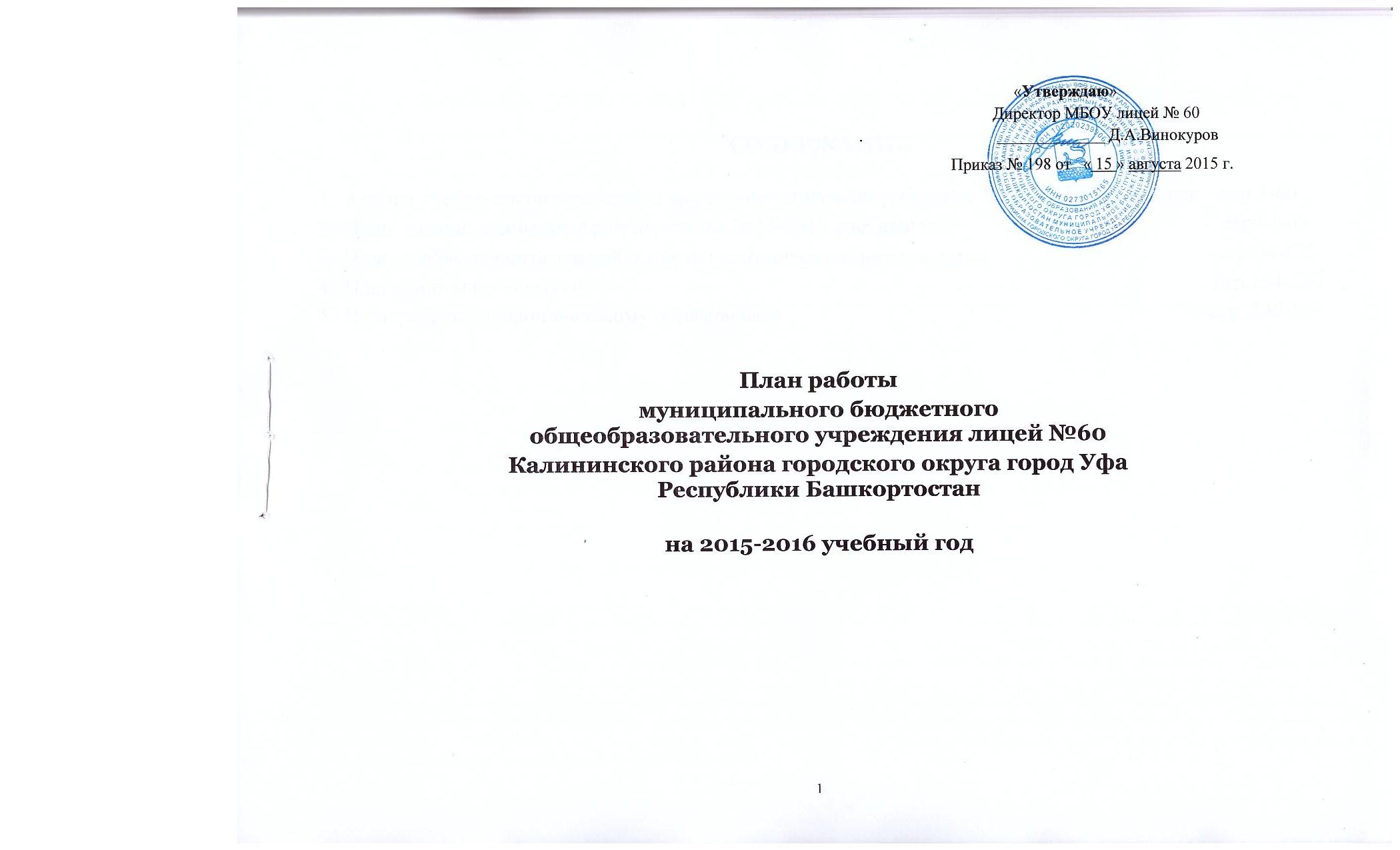                                                                                                   «Утверждаю»                                                                                                                                                                         Директор МБОУ лицей № 60                                                                                                                                         .                                _____________ Д.А.Винокуров                                                                                                                        Приказ № 198 от   « 15 » августа 2015 г.План работымуниципального бюджетного общеобразовательного учреждения лицей №60Калининского района городского округа город Уфа Республики Башкортостанна 2015-2016 учебный годСОДЕРЖАНИЕАнализ учебно-воспитательной и научно-методической работы за 2014-2015 учебный год – стр.3-60Цели, задачи, ожидаемые результаты на 2015-2016 учебный год                                             -  стр.61-63План учебно-воспитательной и научно-методической работы лицея                                       - стр.64-123                                          План работы библиотеки                                                                                                               - стр.124-139План работы по национальному образованию                                                                           - стр. 140-143Анализ учебно-воспитательной и научно-методической работы за 2014-2015 учебный год.МБОУ Лицей №60 обладает всеми необходимыми ресурсами для оказания качественных образовательных услуг: педагогическими, материально-техническими, управленческими.Методическая тема: «Компетентностный подход как способ достижения нового качества образования».СТРУКТУРА УПРАВЛЕНИЯ ОБРАЗОВАТЕЛЬНЫМ УЧРЕЖДЕНИЕМ, ВКЛЮЧАЯ НАЛИЧИЕ ОРГАНОВ ОБЩЕСТВЕННОГО САМОУПРАВЛЕНИЯ.Директор – Винокуров Дмитрий Александрович – часы приема с17:00 до 19:00 (понедельник, среда)Заместитель директора по учебно-воспитательной работе – Елизарова Елена Геннадьевна – с 9:00 до 11:00 (суббота)Заместитель директора по учебно-воспитательной работе – Радаева Элла Александровна – часы приема с 16:00 до 18:00 (четверг)Заместитель директора по НМР – Козик Людмила Юрьевна – часы приема  16.00 до 19.00 (среда)Заместитель директора по учебно-воспитательной работе – Шайхутдинова Альфиза Исламовна – часы приема с 16:00 до 18:00 (вторник) Заместитель директора по воспитательной работе – Барышникова Инна Евгеньевна Заместитель директора по административно-хозяйственной части – Батталов Ильгиз РифовичОрганы общественного самоуправления:  Общее собрание трудового коллектива Управляющий совет  Педагогический советНаучно-методический советМООР  «Содействие лицею»Управление образовательным учреждениемУправлениелицеем осуществляется в соответствии с ФЗ «Об образовании в РФ» и Уставом  лицея на принципах демократичности, открытости, единства единоначалия и коллегиальности, объективности и полноте используемой информации, приоритета общечеловеческих ценностей, охраны жизни и здоровья человека, свободного развития личности.Непосредственное управление лицея осуществляет директор.Структура управления вертикальная, с расширением функций коллегиальных органов управления. Реальное участие в  управлении  лицея принимают Управляющий совет,  Педагогический совет, научно-методический совет, совет старшеклассников, родительский комитет лицея.Управленческая деятельность базируется на оперативной и разносторонней информации по всем направлениям учебно-воспитательного процесса. Основными источниками информации  являются - посещение уроков, внеурочных мероприятий; проведение промежуточной аттестации (контрольные работы, тестирование и.т.д.) по изучению уровня обученности и качества знаний учащихся, состояние  школьной документации, анкетирование и опросы участников образовательного процесса.Придание гласности результатов деятельности лицея обеспечивается путем предоставления информационных материалов для педагогических работников, обучающихся, родителей и  общественности  посредством      публикаций  на сайте аналитических материалов. Итоги оценки качества образования используются для стимулирования  педагогов.Концепция развития учреждения - Программа развития лицеяВ лицее  реализуется Программа развития. Программа развития предусматривает улучшение и обновление деятельности отдельных участков работы образовательного учреждения и достижения положительных результатов по следующим  показателям:- повышение профессионального мастерства и качества труда педагогических работников;- качественное обновление содержания общего образования;- повышение качества знаний учащихся удовлетворение потребностей детей в занятиях по интересам;- создание здоровых и безопасных условий труда и учёбы;- развитие материально-технической базы,- укрепление сотрудничества в системе «Школа-Вуз-Производство», поощрение профессионального становления старшеклассников. Для достижения заявленных целей образования лицей выбрал стратегическую идею – идею компетентностного подхода как способа достижения нового качества образования, под которым понимаем образование обучающихся в лицее, направленное на воспитание каждого ученика развитой самостоятельной личностью.Лицей - учебное заведение, осуществляющее предпрофильнуюи профильную подготовку, предоставляет обучающимся с повышенным уровнем мотивации к учению возможность освоить разнообразные способы интеллектуальной деятельности, получить высокий уровень образования, позволяющий реализовать себя в различных направлениях деятельности.Деятельность педагогического коллектива в 2014-2015 учебном году и в течение многих лет была направлена на создание условий,  благоприятных психологическому, эмоциональному состоянию детей. Здесь создана среда, где каждый ребенок имеет выбор и может найти для себя собственное пространство, что обеспечивает его успешное развитие. Приоритетное направление работы лицея в 2014-2015 учебном году - это содействие в выполнении целевых  федеральных, региональных и муниципальных программ образования и воспитания через следующие направления:- формирование в лицее культурной воспитательной среды и ее диагностика;- использование в учебной деятельности инновационных технологий для повышения качества образования лицеистов;- разработка и внедрение инновационных форм и методов внутришкольного контроля;- оптимальность обеспечения процессом управления;- реализация концепции профильного образования- реализация  ФГОС в 1-4-х  классах.В своей практической работе лицей строго следовал общешкольному плану, а также руководствовался нормативно – методическими документами  Министерства образования РФ и РБ. Учебный план лицея на 2014-2015  учебный год был составлен на основе базисного учебного плана.Обобщённые сведения о составе и квалификации педагогических кадровв 2014-2015 учебном годуОбобщённые сведения о квалификации педагогических кадровВ лицее стабильный педагогический коллектив (89 человек). Итоги предметных олимпиад, результаты городских конкурсов по разным предметам, итоговой аттестации  обучающихся, в том числе и в форме ЕГЭ и ГИА,  аттестация педагогических кадров, систематическая курсовая переподготовка подтверждают высокий уровень профессионализма педагогов, их творческого и интеллектуального потенциала.Учитель лицея Ускова Н.Н. возглавляет районное методические объединения учителей математики. Кроме того, многие педагоги являются членами жюри городских конкурсов, олимпиад, комиссий по аттестации школ города, руководящих работников и педагогических кадров.  В качестве экспертов  по проверке работ ЕГЭ по математике работали  Ускова Н.Н., по русскому языку – Симахина П.Т., по истории и обществознанию – Козик Л.Ю., Анисимова С.В.,  в 9-х классах – по математике – Протасова Л.И., по русскому языку – Абрамович В.Г., Барышникова И.Е., история – Кук Е.П.Учителя лицея стремятся к профессиональному росту. Курсовую переподготовку при  ИРО РБ, НИМЦ  прошли 15 педагогов. Курсы по подготовке к ЕГЭ прошли тьюторы, эксперты предметных подкомиссий и организаторы ЕГЭ.Успешно завершена аттестация педагогических и руководящих работников лицея. На высшую квалификационную – 9 (подтвердили высшую квалификационную категорию – 5, повысили - 4), 4 – первой категории (подтвердили первую квалификационную категорию – 1, повысили – 3 человека).  13 педагогов прошли процедуру аттестации на соответствие занимаемой должности.В 2015-2016 учебном году планируют пройти аттестацию 12 учителей (6 – на высшую, 6 – на первую).Организация и содержание образовательного процессаАнализ образовательной программыОсобенности организации учебного процессаВ 2014-2015 учебном году в лицее обучалось 1157 человек, было открыто 44 класса-комплекта:              *     1-4 классы – 465 обучающихся;              *     5-9 классы – 585 обучающихся;              *     10-11 классы – 107 обучающихся.Лицей работал в режиме шестидневной учебной недели с продолжительностью уроков 40 минут, занятия проводились в две смены: в 1 смену обучались 1,2,5,8,9,10,11 классы, во 2 смену – 3,4,6,7 классы. В соответствии с санитарно-эпидемиологическими правилами и нормативами (СанПин 242 №1178-02)  в 1-4 классах установлена 5-дневная учебная неделя при 40-минутной продолжительности уроков. Предельно допустимая нагрузка составляет 36 часов в неделю. Обеспеченность учащихся учебниками 100%.                                                   Продолжительность каникул в течение учебного года составляет не менее 30 календарных дней, летом — не менее 12 недель.Движение обучающихся за год         В течение учебного года педагогический коллектив лицея приложил значительные усилия для того, чтобы обучающиеся успешно освоили государственный стандарт образования. Успеваемость в 2014-2015 учебном году составила 100% т.е. все 1157 обучающихся лицея овладели Федеральным государственным стандартом образования. Качество образования составило  66 %.В лицее стабильный педагогический и ученический коллективы, наблюдается некоторое увеличение численности обучающихся, что объясняется желанием обучаться именно в нашем лицее.Формами самоуправления лицея являются: Управляющий Совет, общее собрание, педагогический совет, научно-методический совет, органы самоуправления обучающихся и родителей (законных представителей).В текущем учебном году прошло 3 заседания Управляющего Совета,  на которых решались следующие вопросы: - Утверждение Расчета  дополнительной образовательной услуги в расчете на одного обучающегося  МБОУ – лицея.- Финансовый отчет о распределении и расходовании добровольных родительских взносов.       -  Информация об обеспечении обучающихся учебниками и другие вопросы.Регулярно по плану проводились классные и общелицейские родительские собрания.Нормативно – правовое обеспечениеПолучена Лицензия и Свидетельство об Аккредитации. Учебный план разработан с учетом  предпрофильной подготовки обучающихся и профилей обучения, осуществляемых в лицее.Учебный план для образовательных и лицейских  1-4-х классов разработан на основе базисного плана с русским языком обучения для образовательных учреждений Республики Башкортостан на 2011-2012 учебный год, утвержденный приказом Министерства  образования Республики Башкортостан № 933 от «24» июня 2011 года.Принципы построения базисного учебного плана для 10-11-х классов основаны на идее двухуровневого (базисного и профильного) федерального компонента государственного общего образования, утвержденного приказом  Министерства образования Республики Башкортостан  №933 от «24» июня 2011 года. Рабочие программы по предметам учителей-предметников основываются на Основной программе основного общего образования и Основной программе среднего общего образования (ГОС -2004 г.).Показатели учебной деятельностиИтоговый анализ проводится по результатам учебного года с целью оценки деятельности лицея в целом, выработки на основе выводов, рекомендаций по её совершенствованию.        В 2014-2015 учебном году педагогический коллектив лицея  работал над проблемой «Компетентностный подход как способ достижения нового качества образования». Для её реализации были определены основные задачи  и стратегия развития учебного заведения на весь учебный год.        В течение учебного года педагогический коллектив лицея приложил значительные усилия для того, чтобы обучающиеся успешно освоили государственный стандарт образования. Успеваемость в 2014-2015 учебном году составила 100% т.е. все 1157 обучающихся лицея овладели Федеральным государственным стандартом образования. Качество образования составило  66 %.Анализ документации Классные журналы, дневники обучающихся, тетради проверялись с целью соблюдения единых требований к ведению школьной документации и соблюдения единого орфографического режима. При  ведении журналов допускались следующие основные нарушения  -  ошибочные записи;  -  несвоевременное выставление оценок за контрольные и практические работы;  -  нарушения требований ко времени проведения контрольных работ;  -  несвоевременное заполнение журнала (темы и домашнее задание).Переводная аттестация обучающихся 2-4, 5-8, 10 классов за2014 – 2015 учебный годФормы:диктант с грамматическим заданием в 3-4-х классах; 5а, 5в, 5г, 5д, 6а, 6в, 6д, 7а, 7в, 8а,8б классах; контрольная работа по математике во 2-х классах; 5б, 6б, 6г, 7б, 7г, 8в, 8г классах;физика (тест) в 10а классе;химия (тест) в 10б классе.В 1-4 классах в апреле также было проведено итоговое диагностическое обследование с целью  оценки  образовательных достижений обучающихся на конец учебного года. Цель данной диагностики – изучение и оценка уровня сформированности некоторых конкретных универсальных учебных действий, предусмотренных в новых государственных образовательных стандартах. Данная диагностика включает в себя итоговые проверочные работы в 2-х вариантах на выявление метапредметных (регулятивные и познавательные УУД) результатов. По результатам отмечается следующее: Повышенный уровень выполнения работы (11,9 %)         Базовый уровень выполнения работы (68,3%)                                        Не справились с выполнением работы(18,3 %)Таким образом, с комплексной диагностической работой в полном объеме справились 80,2 % первоклассников, из них выполнили базовый уровень – 68,3%, повышенный уровень – 11,9.Диагностика для учащихся 3-х классов, включает в себя проверочные работы в 2-х вариантах на выявление предметных и метапредметных (регулятивные, коммуникативные, познавательные и личностные УУД) результатов. Варианты работ одинаковы по трудности, идентичны по содержанию. Работа состоит из 11 заданий, которые различаются формой и уровнем сложности. Вывод: Учителя проводят определенную работу по формированию универсальных учебных действий, создают благоприятные условия для реализации основной образовательной программы начального общего образования. Однако не у всех обучающихся в достаточной степени сформированы универсальные учебные действия.         В целом, следует отметить качественную работу педагогов по достижению предметных знаний по математике, русскому языку и чтению, соответствующих ФГОС.  В свою очередь,  в следующем учебном году следует взять под контроль тех обучающихся,  кто показал результаты ниже базового уровня и скорректировать индивидуальную работу с ними.Предложения:                                                                                                                                                  В целях повышения уровня сформированности универсальных учебных действий у  младших школьников учителям начальных классов рекомендуется:1.Продолжить работу по формированию и развитию у обучающихся 3 классов универсальных учебных действий:для развития личностных УУД педагогам необходимо создавать на уроках ситуацию успеха, поощрять за положительный результат;для развития регулятивных УУД – формировать произвольность учебной деятельности через постановку цели, составление плана, обращение к алгоритмам выполнения учебных действий, привлечению обучающихся к проектно-исследовательской деятельности;для формирования познавательных УУД – привлекать обучающихся к работе с разными источниками информации, развивать  основные мыслительные операции, умения устанавливать логические связи, используя для этого задания проблемно-поискового характера;для развития коммуникативных навыков у обучающихся педагогам рекомендуется формировать навыки позитивного общения, используя групповые формы работы на уроках, положительное одобрение за результат. 2. Строить урок на основе системно-деятельностного подхода, при котором ребенок сам добывает знания в процессе собственной учебно-познавательной деятельности.Систематическое внимание педагога необходимо и высокомотивированным  детям, обладающим высоким уровнем интеллектуального и креативного развития. Задачейэтогонаправленияявляетсяповышениеуучащихсямотивациинадостижениеуспехаиформированиенавыковсаморазвитиячерезосвоениеметодовсамопознания, научно – исследовательскойивнеурочнойдеятельностисиспользованиеминформационныхтехнологий.Итоги переводных экзаменов по русскому языкуВ качестве переводного экзамена по русскому языку был предложен диктант с грамматическим заданием и тест в 8б классе.Итоги экзаменационной работы в 10-х классахИтоги переводных экзаменов по математике (контрольная работа)     Переводные экзамены показали достаточный уровень качества знаний и степень   обученности по математике и русскому языку. Наиболее высокие результаты достигнуты в 5а, 5б, 5в, 6а, 6б, 6в, 7б, 7в, 10а,б классах.     По статистике в этом году подавляющее большинство экзаменовавшихся (87%) лишь подтвердило свою годовую оценку по предмету. Таким образом, переводные экзамены в полной мере выполнили свою педагогическую функцию.Результаты государственной (итоговой)  аттестации выпускников 9-х классовУспешно окончили учебный год 1162   обучающихся. Оставленных на повторный курс обучения нет. Успеваемость по лицею составляет 100 %, качество- 66 %.Окончили учебный год на отлично 99  обучающихся, на «4» и «5» - 484 обучающихся, из них  215  учеников начальной школы. Таким образом, качество знаний по лицею составляет 66 %, что указывает на стабильность успеваемости обучающихся. Это свидетельствует об эффективности работы с одаренными детьми как со стороны учителей-предметников и классных руководителей, так и со стороны администрации. Школу III ступени окончили 57 обучающихся.  Медалью «За особые успехи в учении» награждены 5 выпускников средней школы:Банникова Анастасия Александровна Беспалова Екатерина СергеевнаМатвеева Алла Алексеевна Штоль Александр Евгеньевич Сенникова Анастасия СергеевнаАттестат об основном общем образовании с отличием получили   выпускников 9 класса:1. Гарбарук Александра Максимовна2. Горбачева Анастасия Евгеньевна3. Лугинина Виктория Игоревна4. Макарова Полина Евгеньевна5. МакуловаДилараБаяновна6. Никитина Анна Сергеевна7. СунагатоваЗирина Рустамовна8. Алексеева Анастасия Вячеславовна9. Дыбова Анна Ивановна10.Копцова Анастасия Александровна11.Луговая Юлия Олеговна12.Матвеева Анастасия Алексеевна13.Шакирова Лиана Ильдаровна14.Веселова Юлия Игоревна15.Шаяхметов Дамир АзатовичВсе обучающиеся  11-х. классов успешно прошли итоговую аттестацию по обязательным предметам.В 2014 – 2015 учебном году экзамены в форме ЕГЭ сдавались по всем предметам.Подведя итоги результатов ЕГЭ, можно сделать следующий вывод: выпуская большое количество 11-классников (57), лицей по всем  предметам показал лучшие результаты по сравнению с прошлым годом, что исключает элемент случайности и подтверждает высокий качественный уровень подготовки к ЕГЭ в лицее по всем предметам.Сравнительная таблица результатов ЕГЭ обучающихся 11-х классовОсновную школу окончили 101 обучающихся.Следует отметить эффективную работу учителей русского языка и литературы, математики: Абрамович В.Г., Симахиной П.Т., Бабенко О.И., Андриановой Т.Г., Хамадьяровой А.В., которые обеспечили 100 % успеваемость обучающихся  9-х классов на итоговой аттестации по русскому языку и математике в новой форме (ОГЭ). Учителями-предметниками проведена большая работа со слабоуспевающими обучающимися, но, тем не менее, наличие неудовлетворительных оценок свидетельствует и о методических просчетах как учителей математики, так и администрации лицея, которые следует учесть в новом учебном году. По итогам переэкзаменовки в форме ОГЭ  все неуспевающие получили удовлетворительные оценки. Уровень качества  результатов обучения. Важнейшая цель современного образования и одна из  приоритетных задач общества и государства – воспитание нравственного, ответственного, инициативного и компетентного гражданина России.Задача современной школы – обеспечить  современный уровень качества  образования, его фундаментальность и  соответствие потребностям личности, общества, государства.Работа коллектива  лицея   направлена  на совершенствование модели  лицейского образования в полном соответствии  с целями и задачами, стоящими перед современной школой, а именно:  на формирование  личностной и социальной  культуры выпускника, способного  жить в меняющемся  мире. Реализуемые в лицее образовательные программы способствуют развитию творческого потенциала личности  обучаемых: развитию познавательной активности и рефлексии, овладению различными  способами мыслительной деятельности. Учебно-воспитательная  работа в лицее  направлена   на формирование  интеллектуальной, социально активной личности, которую отличает гуманистическое отношение к миру.Результативность  выполнения  коллективом  лицея  требований  ныне действующего  государственного образовательного стандарта   определяется   мониторингом качества обученности  лицеистов.Учащиеся имеют высокий уровень  базовых знаний,   владеют основными  компетенциями, успешно справляются с заданиями творческого уровня (часть С).Данные аттестационных испытаний  выпускников  9,11 классов показывают, что интересы  обучающихся многообразны,  что  лицеисты демонстрируют высокое качество знаний   как по профилирующим предметам  (математика, физика, информатика),  так и  по другим дисциплинам, изучаемым  в лицее:  по русскому языку и литературе, истории  и обществознанию  и т.д.   Показатели научно-методическойдеятельности лицеяМетодическая работа в лицее направлена на выполнение поставленных задач и их реализацию через образовательную программу лицея, учебно-воспитательный процесс. Работа педагогического коллектива лицея ведется над единой методической темой «Компетентностный подход как способ достижения нового качества образования».Для решения главной задачи:непрерывное совершенствованиеуровня педагогического мастерства преподавателей и их компетенций в области учебного предмета и методики преподавания для повышения качества образования и уровня подготовки школьников к Государственной аттестации, в лицее были созданы следующие условия:- составлен учебный план, позволяющий заложить фундамент знаний по основным дисциплинам, обеспечить уровень, соответствующий стандарту образования, дающий возможность для успешного продолжения образования выпускниками школы: на старшей ступени введен социально-экономический, физико-математический профили. Неотъемлемой частью общеобразовательной системы лицея является внеурочная работа и дополнительное образование детей, значительно обогащающие содержание основного образования, условия для развития творческой одаренности учащихся, их самореализации, раннего профессионального и личностного самоопределения.Школа «Малышок» (обучение детей дошкольного возраста)Курсы по русскому языкуКурсы по математикеКурсы по физикеКурсы по обществознаниюКурсы по химии, биологииКурсы иностранных языков.- создана и утверждена структура методической службы лицея;- все методические объединения имеют четкие планы работы, вытекающие из общешкольного плана;- мониторинг в основе ВШК – одно из условий эффективности работы лицея;- работа по обеспечению сохранности здоровья и здорового образа жизни;- работа по улучшению материально-технической базы кабинетов;-  работа по организации учебно-воспитательного процесса по решению главной задачи лицея носила научно-методический характер и была построена на диагностической основе.В целях наиболее эффективной реализации цели и задач, определяемых программой развития, нами определены наиболее актуальные и практически значимые направления деятельности педагогического коллектива:Совершенствование содержания и структуры образования на основе принципов фундаментальности, наукоориетированности и профильной направленности обучения;Повышение профессионального мастерства педагогического коллектива и вовлечение педагогов в инновационную и научно-экспериментальную деятельность;Материально-техническое переоснащение учебно-воспитательного процесса на основе СНИТ.Повышение эффективности воспитательной работы системно-функционального и личностно-ориентированного подхода в условиях профильного обучения.Диагностика особенностей ученического и учительского коллективов была продолжена по направлениям: - динамика уровня профессиональной компетентности педагогов;- динамика познавательной активности учащихся.Перед методической службой школы поставлена цель: непрерывное совершенствование уровня педагогического мастерства преподавателей и их компетенций в области учебного предмета и методики преподавания для повышения качества образования и уровня подготовки школьников к Государственной аттестации.В соответствии с поставленными целями и задачами методическая работа осуществлялась по следующим направлениям деятельности:- работа педагогического совета как коллективная методическая деятельность;- подготовка к переходу на ФГОС ООО; обеспечение методической базы лицея необходимой документацией;- работа научно-методического совета - коллективная методическая деятельность стабильной творческой группы учителей;-  повышение квалификации, педагогического мастерства кадров;- работа с молодыми и вновь принятыми прибывшими специалистами – консультативно-информационная деятельность;- работа с метод объединениями и творческими группами педагогов – групповая методическая деятельность;- индивидуально-методическая и инновационная деятельность - обобщение опыта работы;-  работа инновационных (экспериментальных) площадок;- обеспечение методической работы;- диагностико–аналитическая деятельность, психолого-педагогическая диагностика;- обновление методической оснащенности кабинетов лицея.На заседаниях методических объединения учителя решают вопросы тематического планирования, урочной и внеклассной работы, задания для проведения предметных олимпиад, планируют работу с одаренными детьми, разрабатывает вопросы   обучения на основе компетентностного подхода. Принимают активное участие в освоении инновационных технологий с использованием ИКТ, обобщают свой опыт на семинарах, мастер-классах разного уровня.В лицее активно работает методическое объединение классных руководителей, на заседаниях которого решаются фундаментальные вопросы воспитания, обсуждаются результаты экспериментальной воспитательной работы, проводятся  мастер-классы, педагогические чтения, научно-практические конференции, мозговые штурмы при подготовке общешкольных мероприятий и  решении сложных вопросов.Методика работы лицея охватывает все направления деятельности ученика и учителя: непрерывное повышение квалификации педагогов, аттестация педагогов, работа с одаренными детьми (участие в олимпиадах, интернет – тестированиях, научно-практических конференциях, проектах), проведение предметных олимпиад, предметных недель, что прививает интерес к науке, как части социальной жизни ребенка, воспитание военно-патриотического сознания учащихся через участие в конкурсах.Компоненты системы методической работы1. Тематические педсоветы     Тематический педсовет находится на вершине системы методической работы лицея. Тематические педсоветы определяют стратегию и тактику работы педагогического коллектива, направленную на повышение уровня учебно-воспитательного процесса.    В 2014-2015 учебном году было запланировано 5 педагогических советов из них 3 тематических, тематика педсоветов была выбрана следующая:"Взаимодействие семьи и школы.  Создание единого воспитательного и образовательного процесса"«Концепция электронного образования и перспективы ее реализация в лицее»3. «Введение федеральных государственных образовательных стандартов второго поколения в практику работы лицея. Отчет о работе рабочей группы»;4.  "Использование современных электронных технологий".2. Научно-методический совет       Цели деятельности методического совета:педагогическое сопровождение учителя в процессе его профессиональной деятельности и педагогическая поддержка в соответствии с его профессиональными потребностями с целью поставленных перед школой задач;организация и координация методического обеспечения учебно-воспитательного процесса, методической учёбы педагогических кадров. В его состав входят руководители школьных методических объединений и заместители директора по УВР, руководитель экспериментальной площадки – всего 12 человек.    В этом году было проведено 5 заседаний научно-методического совета, темы заседаний спланированы по следующим направлениям: - создание условий для роста педагогического и методического мастерства учителей;- координация работы МО лицея;- диагностика профессиональной деятельности учителей;- влияние дополнительных занятий с учащимися в рамках школьного компонента на результаты обученности учащихся;- методическое сопровождение работы школы по новым стандартам (ФГОС);- проблемно ориентированный анализ выполнения реализации  программы инновационных площадок «Реализация принципов энергоэффективности и воспитание культуры энергосбережения в образовательном учреждении» и «Формирование финансовой грамотности»;- организация и проведение мероприятий «Феринские чтения»;- координация деятельности педагогов по подготовки к олимпиадам и конкурсам обучающихся.Методические семинары:Внедрение нового содержания образования и современных педагогических технологий требует увеличения объемов экспериментальной инновационной деятельности, усиления методической работы с учителями, ее координации и мониторинга. В условиях модернизации системы образования предъявляются определенные требования к профессиональной компетенции педагогических работников. Педагог должен уметь на высоком уровне, комплексно и творчески решать сложные профессиональные задачи, поскольку востребован педагог-исследователь, педагог-психолог, педагог-технолог, умеющий проводить диагностику, выстраивать реально достижимые цели и задачи деятельности, прогнозировать результат, творчески применять известные и разрабатывать авторские образовательные идеи, технологии, методические приемы. Помощь педагогам - проведение методических семинаров: «Составляем рабочую программу по предметам» (Козик Л.Ю.); «Методика работы в школьной образовательной сети «Электронный журнал». (Гильзер Н.В.); «Нормативно-правовая база и методические рекомендации по вопросу аттестации» (Радаева Э.А.); «Создание условий психолого-педагогического комфорта для всех участников УВП» (психолог Кошелева Ю.В.). А также проведены следующие методические семинары: «ЭОР в работе учителя». «Эстафета формирования универсальных учебных действий учащихся от начальной школы к основной школе»; «Анализ имеющихся рекомендаций и составление рабочих программ по технологии в соответствии с требованием ФГОС».Методическая помощь учителям - участникам профессиональных конкурсов.Проведение Единого методического дня «Урок как средство развития личности ребёнка через формирование УУД» (11 уроков – 11 учителей).-     Вывод: план работы методического совета на 2014-2015 учебный год выполнен полностью.    Но вместе с тем методическому совету  необходимо:- обеспечить работу круглых столов, педагогических чтений в целях непрерывного процесса повышения квалификации педагогов, их профессиональной компетенции;- активизировать работу по распространению передового педагогического опыта через печатную продукцию, сайт лицея. Основной проблемой по данному направлению является нежелание педагогов готовить аналитические материалы, ввиду объёма предстоящей работы; неумением большинства педагогов систематизировать собственные наработки, а также слабое владение ИКТ некоторыми учителями.Внешние связи образовательного учрежденияРасширяется сотрудничество с вузами социума, которые дают информационную, содержательную, методическую, материальную, кадровую основу для высокого уровня школьного образования.На базе лицея проходят семинары для учителей, заместителей руководителей общеобразовательных учреждений района, города. Проходят педпрактику студенты БГПУ и БГУ.Лицей сотрудничает с ОАО «УМПО» (предоставляются бюджетные целевые места, организовано обучение учащихся на базе Учебного центра), с Башкирским Государственным Аграрным университетом, с Башкирским Государственным Педагогическим университетом имени М.Акмуллы, с Самарской городской общественной организацией «Сообщество молодых ученых», с Уфимским Государственным Авиационным Техническим университетом, с Башкирским Государственным университетом, с ДЮСШ №31, с Уфимским техникумом информатизации, экономики и права.Инновационное и опытно-экспериментальная работа лицея велась в сотрудничестве с Башкирским институтом Развития образования.  Реализация ФГОС НОО нового поколенияВ рамках введения Федерального государственного образовательного стандарта НОО и ООО создан банк нормативно – правовых документов федерального и регионального уровней. На основе этих документов разработаны соответствующие документы школьного уровня: приказы и положения, регламентирующие деятельность образовательного учреждения по введению ФГОС ООО;  план – график введения ФГОС ООО в образовательном учреждении;   Основная образовательная программа начального общего образования общеобразовательного учреждения (утверждена педагогическим советом лицея, протокол № 12 от 15.06 2011г.); изменения и дополнения в основную образовательную программу НОО (протоколы № 10 от 28.05.2012 г., №7 от 21.01.2013г.). Составлен проект основной программы основного общего образования (ФГОС ООО). Утверждение – август 2015г., педагогический совет. Проведены методические семинары по введению ФГОС ООО, проверен перечень учебников библиотеки лицея. Учителя прошли курсы повышения квалификации для работы по новым стандартам.Информатизация учебного процессаВ лицее функционирует официальный сайт. Он выполняет информационную, коммуникативную и образовательную функцию. На сайте лицея выставлены все информационно – правовые документы, публичный отчет,  достижения учителей и учащихся. Приобретение необходимого компьютерного оборудования и программного оснащения стало условием и стимулом для активного освоения педагогами лицея информационно – коммуникационных технологий.Школьные методические объединенияГлавной структурой, организующей методическую работу учителей-предметников и классных руководителей, является методическое объединение (МО).  В нашем лицее  работают  МО:- МО учителей математики, физики и информатики;- МО учителей искусства и технологии;- МО учителей естественных наук;- МО учителей физ. культуры;- МО учителей русского языка и литературу;- МО учителей иностранного языка;- МО учителей начальных классов;- МО учителей родных языков;- МО классных руководителей;- МО истории и обществознания.   Планирование работы ШМО строится на основании задач, вытекающих из оценки лицея, методического объединения, из проблемных полей деятельности всех методических подразделений, вытекающих из анализа результативности работы за предыдущий год.   Формы работы предметных МО были следующие:заседания ШМО;проведение предметных декад с целью повышения интереса обучающихся к предмету;индивидуальная работа над темой самообразование;подготовка дистанционного конкурса «Я лицеист»;подготовка к олимпиадам и различным конкурсам.посещение уроков, внеклассных мероприятий с последующим анализом;представление собственного опыта работы по теме, проблеме;подготовка докладов по определённой проблеме;работа над темой по самообразованию;защита собственных достижений в рамках собственного исследования;творческий отчёт по определённой теме или в рамках единой методической темы;демонстрация материалов по подготовке к обобщению профессионального опыта.   В рамках ШМО организуется самообразование учителей. На заседаниях ШМО учитель отчитывается о проделанной  работе по самообразованию, представляя итоги в различной форме: доклады, открытые уроки, творческие отчёты. Всё это планируется заранее и контролируется руководителем ШМО. На заседаниях методических объединения учителя решают вопросы тематического планирования, урочной и внеклассной работы, задания для проведения предметных олимпиад, планируют работу с одаренными детьми, разрабатывает вопросы   обучения на основе компетентностного подхода. Принимают активное участие в освоении инновационных технологий с использованием ИКТ, обобщают свой опыт на семинарах, мастер-классах разного уровня.Традиционной формой организации внеклассной работы по предмету являются предметные декады, которые позволяют как учащимся, так и учителям дополнительно раскрыть свой творческий потенциал. Учителя-предметники проявили хорошие организаторские способности, умение создать творческую атмосферу, использовали разнообразные нетрадиционные формы проведения уроков, вызвали интерес учащихся. Не все учителя давали уроки в соответствии с выбранными методическими темами,  но показали  владение преподавателями современными методиками и технологиями обучения.  Каждое методическое объединение имеет свой план работы, разработанный в соответствии с темой и целями и задачами методической работы  лицея. Проанализировав работу методических объединений, следует отметить, что все они работают над созданием системы обучения, обеспечивающей развитие каждого ученика, исходя из его склонностей, интересов и возможностей. Целенаправленно ведется работа по освоению учителями современных методик и технологий обучения. Большое внимание уделяется формированию у школьников навыков творческой  деятельности, развитию общеучебных навыков и компетенций. В методических объединениях успешно проводится рубежный и итоговый контроль по всем предметам. Работа МО находит свое отражение на сайте лицея.Образовательные технологии, используемые коллективом, и их результатыВ  лицее активно работает  методическое объединение классных руководителей, на заседаниях которого решаются  фундаментальные вопросы воспитания, обсуждаются  результаты экспериментальной воспитательной работы, проводятся  мастер-классы, педагогические чтения, научно-практические конференции, мозговые штурмы при подготовке общешкольных мероприятий и  решении сложных вопросов.Классы с углубленным изучением предметаВыступление педагогов в НПК всех уровней – районных, городских, республиканских, межрегиональных, всероссийскихУчастие в конкурсах профессионального мастерства, семинарахПубликации в печати, научно-методических сборникахУчастие педагогических работников в профессиональных конкурсахУчастие учреждения в профессиональных конкурсахПроведение семинаров, открытых уроков, методических недель и др. мероприятий на базе лицеяРабота с одаренными детьмиОсобое внимание в лицее уделяется работе с одаренными детьми. В МБОУ Лицей № 60 разработана и адаптирована программа «Одаренные дети». Осуществляется постоянное совершенствование материальной базы, применение активных методов и форм обучения.Создан банк данных, разработан план работы в рамках реализации программы «Одаренные дети». Педагоги выявляют детей с высоким уровнем мотивации и вовлекают в кружки, привлекают к участию в различных конкурсах, готовят к предметным олимпиадам, проводят индивидуальные консультации. Стратегия работы с одаренными детьми в лицее заключается в необходимости создания условий для оптимального развития одаренных детей, включая детей, чья одаренность на настоящий момент может быть еще не проявившейся или не выявленной, а также просто способных детей, в отношении которых есть надежда на дальнейший качественный скачок в развитии их способностей.Работа с одаренными детьми в школе строится на следующих принципах:• принципе максимального разнообразия предоставляемых возможностей; • принципе обеспечения свободы выбора учащимися и родителями дополнительных образовательных услуг (информатика, математика, физика, обществознание, английский язык, русский язык и литература);•  принцип возрастания роли внеурочной деятельности одаренных детей через кружки, секции, факультативы, курсов дополнительного образования; •  принцип создания условий для совместной работы учащихся при минимальной роли учителя. (Этот принцип чаще реализуется через проектную деятельность обучающихся).       Основная часть работы с одаренными детьми приходится на внеурочную деятельность (спецкурсы, факультативы). Спецкурсы читают преподаватели вузов, или бывшие ученики, сегодняшние аспиранты или студенты ведущих вузов страны: МГУ, Санкт-Петербургского университета и других.                                                                  Форма работы с одаренными детьми: спецкурсыфакультативные занятияорганизация летней смены для одаренных детей по отдельным предметаминдивидуальные занятия. интерактивный дистанционный конкурс «Я лицеист» (организаторы МБОУ Лицей60) кружок журналистики (руководитель - преподаватель лицея, учитель русского языка и литературы Багаутдинова М.В.) Школьная газета «Лицеист».      Основная часть работы с одаренными детьми приходится на внеурочную деятельность (спецкурсы, факультативы). С 1-19 июня 2015 г.функционировалалетняя сменаоздоровительного лагеря «Пифагор» для одаренных детей: профили подготовки – технические науки: математика, физика, информатика и основы робототехники. Учителями разработана программа математического лагеря. Впервые на базе нашего лицея была набрана группа обучающихся других школ Калининского района г.Уфы. Обучающиеся лицея принимают активное и результативное участие в олимпиадах, конкурсах, научно-практических конференциях:-    Всероссийская олимпиада школьников;Олимпиада СПБГУ по математике;Международная олимпиада «Формула единства» (Центр развития одаренности  им. Эйлера, Государственный Санкт-Петербургский университет);Массовое участие обучающихся в дистанционном конкурсе «Я лицеист» по основам наук.В конкурсе участвовали более 9000 детей из Башкортостана, Татарстана, Чувашии, Марий Эл и других регионов нашей страны. Активными участниками были ученики Гимназии №1 г.Нефтекамска. Но только 92 участника набрали 18 и более баллов и стали, таким образом, дипломантами конкурса. В их числе есть ученики лицеев г.Уфы: Мальцев Дмитрий (Лицей №94), Билалова Лидия (Башкирский лицей №2) и ученики нашего лицея – Шалдыбин Дмитрий (5 класс), Тимербулатова Карина (8 класс), Адамова Аделина и Шабалина Арина (7 класс), НазмутдиновКамиль (5 класс), Дойникова Юлия (6 класс) и другие. Самыми активными участниками стали ученики 6Б класса. Среди них и больше  всего участников-призеров: Барышников Роман, Данилов Константин, Зива Виктория. 26 января в лицее состоялось награждение призеров On-line конкурса «Я лицеист». Участники награждены дипломами и получили ценные призы – книги энциклопедического характера предоставленные учебно-методическим центром «Эдвис».Международная олимпиада Глобус;Республиканская олимпиада на кубок имени Ю.Гагарина (1-7 класс);Традиционным является участие в дистанционных олимпиадах «КИТ», «Спасатели», «Инфознайка» и др.;Всероссийская олимпиада по математике, информатике (Центр работы с одаренными детьми, г.Бийск) и др. 6 февраля 2015 г., уже традиционно, состоялась Всероссийскую научно-практическую конференцию «Феринские чтения» совместно с МБОУ ДО«НИМЦ» при поддержке ОАО «Уфимское моторостроительное производственное объединение» и Башкортостанского регионального отделения Союза машиностроителей России. Комплекс мероприятий включает: Всероссийскую научно-практическую конференцию «Феринские чтения», математический бой, научно-практическую конференцию «Мои первые шаги в науку» для учеников начальной школы, интеллектуальные турниры по биологии и истории. По материалам конференции издается сборник научных исследовательских работ учащихся, студентов, молодых ученых и учителей. В лицее созданы условия для осуществления сотрудничества, уже на протяжении ряда лет, с вузами республики: УГАТУ, БГАУ, БГУ, Открытый гуманитарный университет имени М.Шолохова.	Таким образом, заявленная тема НМР последовательно и поэтапно реализуется в различных формах педагогической деятельности на организационно-содержательном, научно-методическом и опытно-экспериментальном (развивающем) уровнях.В системе единого воспитательно-образовательного пространства в лицее ведется работа по дополнительному образованию, которая направлена на выполнение задач по обеспечению доступных форм занятости обучающихся во внеурочное время с учетом их индивидуальных особенностей, по заявлениям родителей. Занятость обучающихся 78%. В лицее функционирует 15 предметных кружков. В школе большое внимание уделяется организации досуга детей. Большая работа в лицее ведется по «Патриотическому и историко-краеведческому направлению», осуществлению патриотической направленности образования, этому способствует работа школьного музея им. М. А. Ферина (работает Совет музея осуществляет работу по плану, проводятся регулярные экскурсии, ведется исследовательская деятельность).  Творческая работа по созданию «Шежере», «Истории моей семьи» ведется в 5-11 классах. Участие детей в исследовательской работе по изучению материальной культуры, фольклора, истории, народных праздников народов Башкортостана позволяет создать благоприятные условия для формирования межэтнической  толерантности учеников.Итоги участия в олимпиадном движенииИнформация об участии обучающихся ОУ в олимпиадах и конкурсах (включая Всероссийскою олимпиаду школьников, Олимпиаду на Кубок им. Ю.А. Гагарина, конкурсы «Я гражданин», олимпиада «Я помню. Я горжусь» и другие) (очных)Информация об участии обучающихся ОУ в олимпиадах и конкурсах (дистанционных)Ученики нашего лицея принимают активное участие в олимпиадном движении: Всероссийская олимпиада школьников, Республиканская олимпиада на кубок имени Ю.Гагарина, международная олимпиада «Формула Единства» по математике и другие.  Олимпиады позволяют школьникам оценить уровень своих знаний по отдельным предметам по сравнению со сверстниками, вносят элемент соревнования в познавательную деятельность ребят. Попробовать свои силы в международной олимпиаде «Глобус»  решили 28  учеников 2-9-х классов. Учителя, подготовившие  победителей и призеров,  также были награждены дипломами и благодарственными письмами: Шарафутдинова Г.Р., Амирова Г.М., Леонтьева А.В., Фахретдинова А.М.Информация о победителях и призерах различных олимпиад и интеллектуальных конкурсов (только международного, всероссийского и республиканского уровней) среди обучающихся за 2014-2015 учебного года.Результаты участие обучающихся начальной школы в олимпиадном движении.Вопросы работы с одарёнными детьми рассматривались на научно-методическом совете, педагогическом совете («Об итогах предметных олимпиад»),  на заседаниях МО и творческих групп учителей – предметников. Число одарённых детей по школе составляет  примерно  20 % от общего числа обучающихся школы. Потери в работе с одаренными детьми происходят на этапе 5-8 класса.Инновационная деятельность лицеяНа базе лицея работает две инновационные площадки.Городская экспериментальная площадка по формированию культуры энергоэффективного поведения участников образовательного процесса. В рамках работы данной площадки проведены районный методический семинар для учителей физики, работала творческая группа «Энергия» под руководством Новожиловой Г.Р.. В состав творческой группы входят 26 учителей лицея.  Проводилась классные часы, лекции, конкурс плакатов. В мае 2015 года с отчетом по работе экспериментальной площадки выступали перед экспертной комиссией МБОУ НИМЦ. Для дальнейшего роста и развития экспериментальной работы следует использовать: интеграцию различных видов учебной деятельности, создание эмоционально-значимой среды для развития обучающихся, активизировать работу творческой группы, издание буклета по работе экспериментальной площадки.Вторая инновационная (республиканская сетевая) площадка «Формирование финансовой грамотности  обучающихся».С 2013г. исследовательскую работу ведет учитель химии Юмадилова Л.Ш. «Система организации проведения индивидуальной внеклассной работы по химии». Лицей стал участником форума и получил звание  «Электронная школа». Библиотека МБОУ Лицей №60 (библиотекарь Доронина С.Л.) признана лучшей инновационной школьной библиотекой города Уфы РБ (июнь 2015г.).Итоги работы в рамках «Соглашения о социальном партнерстве и сотрудничестве в образовательной сфере с ОАО «УМПО».В августе 2014г. было заключено соглашение сотрудничества ОАО УМПО и МБОУ Лицей №60 по профориентационной работе. В рамках этой работы было сделано следующее:Профориентационная работа ведётся по следующим направлениям:  - трудовое воспитание; - профессиональное просвещение; - профессиональная консультация; - адаптация выпускников.Для профориентационной работы  выделены  3 возрастные группы: 1 - 4 классы, 5 - 9 классы,  10 - 11 классы. В первой возрастной группе мы должны решать задачи по ознакомлению с наиболее распространёнными видами трудовой деятельности, воспитанию любви к труду и уважение к представителям любой профессии. Во второй группе знакомить ребят с содержанием и характеристикой основных профессий района, условиями и организацией труда в различных сферах деятельности, с требованиями к избираемой профессии и путями её приобретения. Решается задача общетрудовой подготовки подростков, и создаются условия, облегчающие им выбор будущей профессии. Даётся информация о путях получения различных профессий. В третьей возрастной группе учащиеся получают до профессиональную подготовку. Проводится углубленное изучение профессии, изучение психофизиологических и медицинских показателей личности, изучаются возможности получения образования и трудоустройства. Наиболее активным возрастом для профориентации является вторая группа учащихся. Планирование работы с этим возрастом  предусмотрены, прежде всего, активные формы, а не вербальные.Виды урочной и внеурочной и внешкольной деятельности для проведения профориентационных мероприятий по пяти типам профессий:"Человек - природа": лабораторные, практические работы по биологии, работа на пришкольном участке,  выполнение работ на уроке труда. "Человек - техника": лабораторные, практические работы по физике, химии, выполнение работ на уроках технического труда, в технических кружках, техническое моделирования. "Человек - человек": разбор характеристик литературных героев, исторических личностей, разбор помыслов, поведения окружающих, выполнение работ на уроках труда, общественно - организаторская работа среди сверстников, шефская воспитательная работа среди младших, участие в коллективных мероприятиях, спортивных играх. "Человек - знаковая система": выполнение письменных работ по разным предметам, чтение, ведение записей, выписок дневников, коллекционирование, упорядоченное накопление разного рода сведений (вырезок из газет), перевод с одного языка на другой, выполнение вычислений, подсчётов, чертежей, схем. "Человек - художественный образ": разбор художественных особенностей произведений литературы, искусства, выполнение заданий на уроках рисования, пения, участие в эстетическом оформлении класса, лицея,  участие в художественной самодеятельности, в кружках, студиях. Работа с родителямиПуть взрослеющего человека к будущей профессии так или иначе закладывается в семье, так как семья является одним из главных звеньев в системе профориентации. Вот почему в деятельности лицея по профориентационному воспитанию  важное место отводится педагогическому просвещению родителей по вопросам трудового воспитания и профессиональной ориентации. Одной из форм работы с родителями являются родительские собрания.  В качестве лекторов и докладчиков  выступают классные руководители, психолог лицея  Кошелева Ю.В., сами родители, преподаватели высших учебных заведений или колледжей,  специалисты предприятий.	Индивидуальная консультация в лицее.Итогом, а потому очень ответственным моментом профориентационной работы с учеником средней школы, является профконсультация. Учитель, психолог в своей деятельности по данному направлению руководствуется литературой, в которой даётся полное представление об изучении учащихся в целях профконсультации (в условиях лицея). Также данные консультации проводили представители ОАО УМПО. В условиях лицея можно путём тестового обследования выявить группу интересов у ученика. Выясняются вопросы об обоснованности выбора, о самооценке черт характера у себя, у взрослых, о выборе профессии, о практических деяниях по изучению выбранной профессии. 1-4 классы.ЦЕЛЬ профориентационной работы на 1 этапе (1-4 кл.), где ставится актуализация проблемы выбора профессии - расширение знаний о мире профессий и формирование интереса к познанию,  была достигнута через организацию разнообразной досуговой и исследовательской деятельности: Посещение выставок книг, посвящённых различным профессиям в библиотеке Лицея (библиотекарь Доронина С.Л.); Экскурсии в библиотеку района, участие в библиотечных уроках «Все профессии нужны» (2а- Максимова Э.А., 2-б Баюршина М.В., 2г – Насртдинова Ф.С.)Были проведены классные часы с привлечением родителей, бабушек и дедушек с рассказами о различных профессиях и работе на ОАО УМПО «Трудовая родословная моей семьи» (3 и 4 классы). На уроках чтения и трудового обучения в игровой ситуации учащимся предоставлялась возможность «примерить на себя различные профессии».5-9 классыЦЕЛЬ -Формирование профессиональной направленности, содействие профессиональному самопознанию учащихся 5 – 7 классов; исследование индивидуальных особенностей, подготовка к осознанному выбору профиля обучения в старших классах.- формирование готовности учащихся к обоснованному выбору профиля обучения в старшей школе, пути получения дальнейшего образования и обоснованному выбору профессии;- оказание учащимся психологической, педагогической и информационной поддержки в принятии решений о выборе профиля обучения в старшей школе, пути дальнейшего образования и профессиональном выборе.Психолог лицея Кошелева Ю.В. проводила профориентационную работу с учащимися в следующих направлениях: -изучение склонностей учащихся и их профессиональных потребностей;-проведение индивидуальных консультаций;Юлия Вячеславовна изучила профессиональные намерения школьников: склонности, интересы, индивидуальные различия, наличия и обоснованности профессиональных планов. Были проведены в течение года следующие классные часы с профессиональной направленностью:Трудовая родословная моей семьи. (4-5 классы)Мир профессий (5 классы).Как изучить свои способности (6 класс).Я и моя будущая профессия (7 классы)"Работа моих родителей"История авиации.История УМПОЛегендарный директор – посещение школьного музея имени М.Ферина. Классные руководители предоставляли информационно-справочную помощь учащимся 5-7 классов, позволяющую расширить представления о мире профессионального труда, содержании профессий, требованиях, предъявляемых к человеку той или иной профессии. Учащиеся принимали участие в общешкольных конкурсах: - Конкурс рисунков "Замечательная профессия" (5–7-е классы);Конкурс сочинений "Профессии нашей семьи"Библиотекарь Доронина С.Л. регулярно подбирала литературу для учителей и учащихся в помощь по выбору профессии и профориентационной работе; изучала читательские интересы учащихся и рекомендовала им литературу, помогающую в выборе профессии; организовывала выставки книг о профессиях («Все работы хороши», «Кем быть?»). Проводила библиотечные уроки:"Иллюстрации к профессии…"УМПО – литературное творчествоСоциальный педагог Григорьева Е.К. оказывала педагогическую поддержку детям группы риска в процессе их профессионального и жизненного самоопределения, проводила индивидуальные консультации по выбору специальности и учебного заведения; осуществляла консультации учащихся по социальным вопросам («Мои перспективы и возможности», «Что я знаю о своей будущей профессии»); оказывала помощь классному руководителю в анализе и оценке социальных факторов, затрудняющих процесс самоопределения школьника. Классные руководители информировали о рынке образовательных услуг города, содействовали приобретению практического опыта, соответствующего интересам, склонностям личности школьника и профилю дальнейшего обучения на классных часах и внеклассных мероприятиях. Классные руководители 8 «А» кл. Фархутдинова А.М.и 8г класса Шарафутдинова Г.Р. с классами посетили Центр занятости населения, где им провели экскурсию и рассказали о наиболее востребованных профессиях. В классах проводились тематические беседы по профориентации: «Многообразие мира профессий».9 классы приняли участие в выставке «Наука. Карьера. Образование». Провели экскурсию на вторую площадку ОАО УМПО. 10-11кл. - Уточнение социально - профессионального статуса. ЦЕЛЬ:- Формирование готовности учащихся к обоснованному выбору профессии и путей получения дальнейшего образования;- Оказание учащимся психологической, педагогической и информационной поддержки в принятии решений о выборе профессии, пути получения дальнейшего образования в избираемой сфере деятельности.Для достижения поставленных целей использовались различные формы работы по профориентации:Работа музея имени М.А. Ферина.Проведение Всероссийской НПК «Феринские чтения»Создан авиационный класс (технический профиль) – 10б. Классный руководитель – учитель физики Новожилова Г.Р.Составлен план воспитательной работы в классе.Организованы и проведены дополнительные факультативные занятия по черчению на базе учебного центра ОАО «УМПО». Проведены экскурсии по цехам ОАО «УМПО» для классУчаствовали в Дне открытых дверей УГАТУ. Посетили кафедру авиационных двигателей и АТС.Организованы встречи с профессором кафедры авиационных двигателей  УГАТУ Кривошеевым И.АПриняли участие в авиационном шоу (УГАТУ) 23 мая 2015г.Приняли участие выставке «Наука. Карьера. Образование». Экскурсии в учебные заведения города и района;Проведены классные часы с участием родителей работающих на ОАО УМПО, выпускников лицея – студентов авиационного университета, выпускники лицея – работники ОАО УМПО.Проводились тематические беседы для учащихся:Личностные регуляторы выбора профессии.Дороги, которые мы выбираем. Ситуация на рынке труда.Учителя-предметники способствовали развитию познавательного интереса, творческой направленности личности школьников, используя разнообразные методы и средства: проектную деятельность, предметные недели, олимпиады, конкурсы стенных газет, домашние сочинения, задачи с использованием информации по УМПО. Классные руководители оказывали помощь школьному психологу Кошелевой Ю.В. и в проведении анкетирования учащихся и их родителей по проблеме самоопределения  «Профориентация обучающихся»,  проводили родительские собрания по проблеме формирования готовности учащихся к профильному и профессиональному самоопределению; организовывали встречи учащихся с выпускниками школы — студентами вузов, средних профессиональных учебных заведений и представителями учебных заведений города и в конце учебного года проводили анкетирование по предварительному трудоустройству учащихся 9-11х классов. Выводы: По результатам опросов можно отметить, что увеличилось количество учащихся 9-х классов, которые уже определились с выбором профессии. Большинство учащихся расширили свои знания о различных профессиях; Многие ученики отмечают, что занятия по профориентации им помогли узнать с помощью тестов свои возможности, интересы и способности.В дальнейшей работе по профориентации необходимо продолжать работу по информированию учащихся о конкретных профессиях ОАО УМПО, об учебных заведениях, готовящих специалистов той или иной профессии. Необходимо продолжать работу по определению индивидуальных возможностей учащихся.Важно скоординировать работу классных руководителей по преемственности профориентационной работы между ступенями образования, по организации индивидуальной работы с учащимися и их родителями для формирования обоснованных профессиональных потребностей и их педагогической коррекции через работу М.О. классных руководителей;Так же разнообразить систему профинформирования через организацию профориентационной работы с учреждениями профессионального образования; через встречи с представителями профессий, востребованных рынком труда; через уроки географии, права, обществознания, элективные курсы  по профессиональному и правовому информированию.  ОБЩИЕ ВЫВОДЫ ПО ИТОГАМ НАУЧНО-МЕТОДИЧЕСКОЙ РАБОТЫ ЛИЦЕЯ.В основном поставленные задачи методической работы на 2014–2015 учебный год  были выполнены. Повысился профессиональный уровень педагогического коллектива. Анализ качественного состава педагогического коллектива школы показал положительную динамику роста профессионального уровня учителей, за 3 года, количество учителей, имеющих первую и высшую категории, осталось стабильным. Растет активность учителей, их стремление к творчеству. Увеличилось число учащихся, которые принимали участие в различных мероприятиях, требующие определенного интеллектуального уровня. Но снизился уровень качества участия во Всероссийской олимпиаде школьников.Наряду с имеющимися положительными результатами в работе педагогического коллектива имеются серьезные недостатки:- работа большинства МО направлена в основном на работу с обучающимися, следует больше внимания уделять работе с учителями;низок уровень умения педагогов анализировать свои достижения и недостатки по соответствующим критериям и желание представить свои достижения.медленно идет процесс утверждение своих программ по дополнительному образованию в ИРО РБ или в МБОУ ДО НИМЦ;проведение декад прежде всего должно быть направленно на повышение интереса к предмету.Поэтому на следующий год были определены  следующие задачи методической работы: Продолжить создание необходимых условий для обеспечения разработки и освоения инноваций; повышение качества образования за счет освоения инновационных образовательных технологий.Обеспечить реализацию новых федеральных и государственных образовательных стандартов в образовательной деятельности.Усилить контроль за качеством знаний и уровнем преподавания предметов.Усилить профориентационную работу с обучающимися, подготовку выпускников к сдаче государственного экзамена.Продолжить работу по систематической профессиональной  подготовке кадров, повысить квалификацию учителей в области практического использования информационных технологий.Продолжить работу по расширению единого образовательного пространства лицея, используя новые технологии (Интернет).Продолжить работу по развитию материально-технической базы лицея.Укрепить взаимодействие лицея, семьи, учреждений дополнительного образования, направленные на развитие у детей гражданственности, патриотизма, уважительного отношения к семейным ценностям, историческим традициям народов.Формировать на основе личностно- деятельного, компетентностного походов духовно- развитую, гармоничную личность обучающегося, готового к жизненному самоопределению, с активной гражданской позицией.Усилить работу по взаимодействию ШМО.Итоги работы в системе ФГОС НОО.Одной из ведущих задач модернизации структуры и содержания общего образования является повышение эффективности образовательного процесса в школе в рамках внедрения ФГОС. Обновление содержания образования нацелено на формирование нового воспитательно-образовательного пространства, которое позволит обеспечить духовно- нравственное становление подрастающего поколения, его подготовку к жизненному самоопределению.Федеральные государственные образовательные стандарты в 2014 – 2015 учебном году реализовались в 1-4 классах. Их отличительной особенностью является деятельностный характер обучения, ставящий главной целью развитие личности учащегося. Требования к результатам обучения сформулированы в виде личностных, метапредметных и предметных результатов.Решению выше означенных задач способствует работа методического объединения учителей начальных классов. Тема работы методического объединения учителей начальных классов на 2014 - 2015 учебный год«Повышение эффективности и качества образования в условиях реализации ФГОС НОО»                                                                                                                        Была поставлена  цель: совершенствование педагогического мастерства в сфере формирования универсальных учебных действий (УУД) в рамках ФГОС путём внедрения в учебно-воспитательный процесс современных образовательных технологий.Решались следующие задачи: 1. Ознакомить учителей с современными образовательными технологиями;2. Активно внедрять в педагогическую деятельность современные образовательные технологии в рамках внеурочной деятельности;3. Формировать творческую продуктивность и саморазвитие педагогов;4. Внедрять в практику  работы всех учителей МО современных образовательных технологий, направленных на формирование компетентностей обучающихся, УУД; 5.Применять информационные технологии для развития познавательной активности и творческих способностей обучающихся;5. Совершенствовать формы работы с одарёнными детьми; 6. Осуществлять психолого-педагогической поддержку слабоуспевающих учащихся. реализации ФГОС НОО.В начальной школе в 2014-2015 учебном году были открыты 18 классов, в которых обучалось 472 обучающихся. Обучение и воспитание осуществляли 16 педагогов. Имеет высшую категорию – 6 человек (Максимова Э.А., Фёдорова М., Килина Л.В., Солнышкина Т.Н.,  Баюршина М.В., Антипина О.М.) , первую категорию – 6 человек (Соловьёва Л.Г., Ногина Г.В., Шмелькова Н.А., Рыбакова В.А., Попова Е.Е.).Обучение осуществлялось по образовательным программам: «Школа России», «Перспектива», как  позволяющие более полно учитывать индивидуальные возможности учащихся, темп развития каждого ребёнка, корректировать развитие детей и процесс их обучения, что особенно актуально в условиях работы по ФГОС.В 4-х классах введён курс «Основы религиозной культуры и светской этики». Цель учебного курса ОРКСЭ – формирование у младшего подростка мотиваций к осознанному нравственному поведению, основанному на знании и уважении культурных и религиозных традиций многонационального народа России, а также к диалогу с представителями других культур и мировоззрений.Все учащиеся успешно прошли обучение по модули «Основы мировых религиозных культур.Цель и задачи курса ОРКСЭ достигнуты в полном объеме. На курсе обучалось 111 человек. В течение учебного года активно шла работа по самообразованию учителей. Темы самообразования учителей начальных классов.Работая по теме самообразования, совершенствуя своё профессиональное мастерство, учителя изучали педагогическую, психологическую, учебно-методическую литературу; апробировали различные приемы в обучении учащихся; выступали на методических объединениях, конференциях; разрабатывали дидактический материал, уроки, внеурочные занятия; отслеживали динамику развития учащихся; анализировали свою деятельность.	Вся работа методического объединения учителей начальных классов направлена на решение задачи повышения качества образовательного процесса.В течение 2013-2014 учебного года в школе осуществлялся педагогический мониторинг. Одним из его этапов являлось отслеживание и анализ качества обучения и образования по ступеням обучения. Анализ уровня промежуточной и итоговой аттестации по предметам позволил выявить недостатки в работе педагогического коллектива по обучению обучающихся,  их причины.Сравнительный анализ качества образования в начальной школе	2011-2012  	2012-2013  	2013-2014	 2014-2015процент успев.                                                         100%	                   100%	         100%	           100%процент качества	                                                76%	                  78%	           75%	          78%Сравнительный анализ показывает тенденцию к сохранению показателей качества образования.Основное внимание в текущем учебном году уделялось  созданию в рамках деятельности МО оптимальных условий для выявления и развития одаренности детей, а также подготовки их к социальной адаптации.  	Для создания полноценной развивающей среды мотивированными одарённым детям необходимо использование технологий развивающего и дифференцированного обучения. Был тщательно изучен опыт коллег, проанализирована методическая и психологическая литература. На основе этого материала была спланирована система занятий с детьми с повышенной мотивацией обучения, которая осуществлялась во второй половине дня с использованием программ О. Холодовой «Юным умникам и умницам» (1б, 1в классы). В 4 классах были организованы факультативные занятия по подготовке к олимпиадам.          Была проведена корректировка банка данных по одарённым детям. Традиционная форма работы с одарёнными детьми – проведение олимпиад и конкурсов. Обучающиеся  школы принимают участие во всех городских,  всероссийских и международных конкурсах. Многоплановость и многоаспектность проектов и конкурсов, в которых принимают участие наши школьники, расширяется с каждым годом. Участие обучающихся  в различных конкурсах вызывает положительную мотивацию, формирует активную жизненную позицию, повышает интерес к изучению предмета, способствует развитию творческого мышления.С целью выявления участников будущих городских олимпиад и интеллектуального марафона  в школе были проведены предметные олимпиады по русскому языку, математике и окружающему миру в 1 - 4-х классах. Разнообразны формы воспитательной работы в начальной школе: классные часы, беседы, экскурсии, коллективно-творческие дела, конкурсные и игровые программы,  выставки творческих работ, праздники:  «Посвящение в ученики» (учителя 1-х классов), «Прощание с Букварем» (учителя 1-х классов), «Краски Осени» (2-е классы),  «Прощание с начальной школой» (4-е классы) и др. Посетили  Кукольный театр (спектакль по ПДД),  Молодёжный национальный театр, татарский театр «Нур». Были проведены экскурсии в Красный Яр, на ипподром Акбузат, в Ботанический сад, Музей Леса, Лимонарий, «Уфа- религиозная» (с посещением Мечети «Ляля Тюльпан», синагоги и Кафедрального соборного храма Рождества Богородицы).	 В начальной школе постоянно проводятся мероприятия по профилактике дорожно - транспортного травматизма. Проводились линейки, классные   часы, просмотр спектаклей по ПДД.	 Активное участие учащиеся начальной школы принимают в мероприятиях школьного уровня:  «Минута славы», спортивный праздник, конкурс чтецов, сбор макулатуры, конкурс плакатов на тему «Энергосбережение», на противопожарную  тематику.	При лицее работает школа «Малышок», где учителями начальной школы проводится работа по подготовке детей к 1 классу. Огромная работа ведется с родителями будущих первоклассников: родительские собрания с привлечением логопеда, психолога, учителей, проведение собраний – знакомств в детском саду.Воспитательная работа в лицее.Методическая работаЦель системы методической работы – повышение уровня знаний классных руководителей по теории и практике воспитательного процесса в лицее, овладение теорией методики коллективного творческого воспитания, оказание помощи при подготовке, проведении и анализе классных мероприятий, КТД (коллективно-творческие дела) класса и лицея Методическое обеспечение воспитательного процесса осуществлялось через: Методические объединения классных руководителей (1 раз в месяц)Педагогический совет «Семейное воспитание.  Сотрудничество семьи и школы»Семинары «Профилактика ДДТТ» (сентябрь), «Система работы с родителями» (ноябрь), «Социально-психологическое сопровождение обучающихся группы риска» (январь), «Формирование гражданско-патриотического сознания обучающихся»(февраль) , «Культура энергоэффективного поведения» (март), «Финансовая грамотность обучающихся» (апрель)Участие классных руководителей в  городских и районных семинарах, проводимых согласно плану района и города.2. Профилактика ДДТТИзучение ПДД в лицее ведётся с 1 по 11 класс. Каждый урок фиксируется в журнале. В школе работает дружина ЮИД под руководством Редниковой Н.Н. Ребята из отряда ЮИД активно участвуют в районных конкурсах: «Светофор», «Безопасное колесо»(грамота за 3 место по вождению велосипеда у Назаровой Эльмиры). На школьных линейках, классных часах выступали инспектора  ОГИБДД Маркелов Д.А., Исхаков Ф.Ф. с профилактическими беседами по безопасности дорожного движения. На четвертом и первом  этаже младшего и старшего звена обновлены уголки по ПДД, также имеется разметка. Во всех классных комнатах оформлены уголки по пропаганде ПДД. В течение года в лицее проводились мероприятия по профилактике ДДТТ, в классах проходили ежедневные физкультминутки по ПДД.  Один раз в четверть и по каждому несчастному случаю, произошедшему с детьми  в районе, в  лицее проводились линейки  по безопасному поведению  обучающихся  в каникулы и во время учебы, по соблюдению правил дорожного движения. Вопросы о безопасности детей на дорогах обсуждались на совете при директоре, методических оперативках, родительских собраниях. В течение года в школе проводились мероприятия по профилактике ДДТТ:сентябрь – конкурс рисунков и плакатов по ПДД, классные часы, общешкольная линейка октябрь – выступление агитбригады «Дорога в школу», неделя дорожных знанийноябрь – классные родительские собрания, беседы мед. сестры о травматизме, конкурс знатоков по ПДД «Юный инспектор»декабрь – конкурс проектов «Безопасная дорога»январь – ролевая игра по применению на практике ПДД с использованием зимнего спортивного инвентаряфевраль – просмотров фильмов по ПДДмарт – декада по пропаганде ПДД, игра «Станция дорожных знаков»апрель – подготовка к районному конкурсу «Безопасное колесо», конкурс классных уголков безопасности3. Музейное движение в ОУ. С 2009 года на базе лицея начал работу музей имени М.А.Ферина. Благодаря инициативе, большой организационной, научно - методической деятельности бывшего директора лицея Бикбулатова А.Т.., а ныне директора школьного музея,  Музей, с одной стороны, создавался как мемориальный комплекс, посвященный «трудам и дням» легендарного директора ОАО УМПО М.А.Ферина, а с другой – как центр популяризации сложнейшей профессии моторостроителя. Фонды музея формировались из экспонатов, переданных на хранение заводом, родственниками М.А.Ферина, ветеранами завода и просто неравнодушными жителями микрорайона. В экспозиции музея собраны уникальные документы о жизни и деятельности Михаила Ферина, его личные вещи, многочисленные подарки, изготовленные в единственном числе. В экспозиции музея также размещены авиадвигатели Р95Ш, жидкостные ракетные двигатели, М-412, ЗИД-4,5, макеты самолетов.Сегодня музейная образовательная среда выполняет не только воспитательные функции, но и формирует практические навыки поисковой, исследовательской деятельности, развивает инициативу, общественную активность школьников, предоставляет большие возможности для организации самостоятельной и творческой работы учащихся. А еще музей - первый этап на пути формирования у школьника интереса к родной истории, к истории своей семьи, к национальной культуре. На базе  музея имени М.А.Ферина родилось новое направление – Всероссийская научно-практическая конференция «Феринские чтения», которые вписали новую страничку в жизнь школьного музея. Большую работу школьный музей проводит с ветеранами ОАО УМПО и ветеранскими объединениями города. Частыми гостями в нашем музее являются представители славных трудовых династий моторостроителей и ветераны боевых действий. Самое большое количество посетителей наш музей принимает 14 декабря - в день рождения М.А.Ферина и 8 февраля, когда в лицее проходит Всероссийская научно-практическая конференция «Феринские чтения». В музее проходят уроки гражданского воспитания, поэтические чтения, ведут поисково-исследовательскую работу ученики лицея. Результатом работы ученических исследовательских групп стало создание аудиоэкскурсии  по музею. Вы также можете совершить видеоэкскурсию по музею на официальном видеоканале Лицей №60 (www.youtube.com/user/LyceumTheBest)/ Ведется подготовка фильма о М.А.Феринепо  воспоминаниям ветеранов завода, сподвижников легендарного директора.Музей стал лауреатом (диплом II степени) Национальной премии в области образования Элита Российского образования - «Лучший школьный музей – 2012г.». В 2014 году наш музей стал победителем (диплом I степени) Всероссийского конкурса музеев образовательных учреждений «Любой музей есть память о веках».4. Военно-патриотическая работа.Работа ведётся по следующим направлениям: помощь ветеранам ВОВ, пожилым одиноким жителям микрорайона школы. Проводятся акции «Ветеран живёт рядом», республиканская акция  «Весенняя неделя добра»,  работает музейный кружок. Также имеют место такие направления деятельности как сбор материалов о ветеранах ВОВ, проведение классных часов, бесед, встреч с ветеранами; участие в районно-городских конкурсах смотра строя и песни (2 место  в районе и 4 место в городе); конкурсы стенгазет, рисунков; организация экскурсий в Музей боевой славы, парк Победы. Проводятся концерты, акции помощи ветеранам ВОВ и труженикам тыла. Ребята активно участвуют в районных акциях, конкурсах; акция «Бессмертный полк», «Весенняя неделя добра», «Ветеран живёт рядом». Внутришкольные традиционные мероприятия: конкурс патриотической песни, конкурс строя и песни, инсценированная военная песня, «Письмо солдату», выставки средств индивидуальной защиты в рамках «Дня защиты детей», открытые мероприятия по ОБЖ (1 место в районе в конкурсе «Школа безопасности») Под руководством преподавателя технологии В.А.Челышева ребята собрали модель первого танка Т-17, которую успешно модернизируют в самодвижущуюся.Большую работу вместе с ребятами по любви к родному краю ведут учителя башкирского языка. Это и конкурсы инсценированной народной сказки(по сказкам народов проживающих на территории РБ) , и вокальный конкурс народной песни на башкирском языке, и встречи с башкирскими писателями,  участие в КВН и другое.  5. Работа органов ученического самоуправления.В этом году была продолжена работа по самоуправлению  с руководящим органом – Советом школы. Его деятельность была направлена на организацию внеурочной деятельности обучающихся, предупреждение прогулов и опозданий на уроки, помощь учителям в оборудовании учебных кабинетов, участие в подготовке и проведении праздничных концертов и тематических вечеров. В течение всего учебного года Совет старшеклассников очень активно проявлял себя. Было проведено несколько крупных мероприятий. Первым таким крупным делом стало организация и проведение День учителя. Были подобраны кандидатуры учителей – дублеров из состава учащихся 10-11 классов, утвержден состав дублеров администрации. Были проведены совещания с дублерами. Благодаря тщательно проведенной организации данного мероприятия уроки были проведены на высоком уровне.Следующим большим делом самоуправления было проведение Декады правовых знаний. Декада началась с активной работы старшеклассников (учащихся 9-11 кл.), которые готовили презентации и классные часы по темам: «Права ребенка», «Конвенция о правах ребенка», «Я – ребенок! Я – гражданин!», «Легко ли быть ребенком?» и др.Кроме того, в школе проводилась и творческая работа. Активная деятельность Совета старшеклассников стала подготовка и проведение новогодних праздников для учащихся школы. Обучающиеся 5-6 классов были приглашены на «Новогодний калейдоскоп» - праздничную конкурсную программу, 9 классы – в путешествие по странам,  ну а старшеклассники  встретились на Новогоднем бал-маскараде.Старшеклассники приняли активное участие в подготовке  участие в патриотических акция и мероприятиях, посвященных 70-летию Великой Победы, например,  всероссийская акция «Бессмертный полк», «Имена Победы» и др.Активно участвуют старшеклассники и мероприятиях, посвященных ЗОЖ:  волейбольные соревнования между классами, участие в баскетбольных турнирах, участие в агитбригаде по ЗОЖ и др. делах лицея по формированию форм ЗОЖ. Ребята сами становятся инициаторами школьных турниров. Так 6-7 классы весной дважды проводили турнир по пионерболу под руководством учителей. Трудовое и экологическое направления в лицее организованы через ежедневное трудовое воспитание, а также через субботники и генеральные уборки. В лицее организовано дежурство учащихся с 5 класса (по неделе). В обязанности дежурных входит поддержание чистоты и порядка в лицее. В конце каждой четверти устраивается генеральная уборка лицея, в которой принимают участие все учащиеся. 6. Досуговая деятельностьВ МБОУ Лицей №60 активно функционирует система дополнительного образования, что является условием для личностного роста, социализации личности воспитанника, которая формирует систему знаний, обеспечивает сочетание видов досуга с различными формами образовательной деятельности, формирует дополнительные умения и навыки.Содержание внеурочной деятельности складывалось из пожеланий и запросов родителей (законных представителей) и интересов детей. Для этого было проведено родительское собрание (10.09.2014г.), на котором произошло знакомство с внеурочной деятельностью учащихся. Режим проведения внеурочной деятельности понедельник – суббота с 12.00 – 20.00. Для ее организации используются различные формы: экскурсии, кружки, конкурсы, соревнования, олимпиады, общественно-полезная деятельность.В нашей школе ведется работа по четырём направлениям:- физкультурное, - художественно-эстетическое;-духовно – нравственное;-общекультурное и правовое.В лицее действуют 10 различных кружков: 1 кружок и 2 секции физкультурно-спортивной направленности, 6 кружков профориентационного профиля, художественно-эстетической и 1 кружок социальной направленности. Также работают  6  направлений  факультативов по внеурочной деятельности. В качестве руководителей кружков и факультативов  в этом учебном году работают 30 педагогов (классные руководители) и 3 педагога дополнительного образования. Ребята занимаются баскетболом, волейболам, лыжами, посещают тренажерный зал, военно-патриотический кружок, театральный кружок, кружок журналистики, робототехники, музейного дела, юный биолог, кружок краеведения, изостудия. Также 100% обучающихся начальной школы посещают СЮТ. Общий охват обучающихся за учебный год 70 %.Экскурсионная работа осуществляется при непосредственном участии родителей и классных руководителей, которые способствуют расширению кругозора учащихся, их знакомству с историей России, Башкортостана и народов, проживающих на ее территории, с культурой народа. Учащиеся лицея посетили экскурсии: «Дорога к храму», «Ботанический сад», «Памятные места Уфы», «Ипподром Акбузат», «Ботанический сад», загородные экскурсии «Шиханы», «Красный ключ» и др. А также в каникулы учителя выезжают с ребятами в на экскурсии в другие города,. В этом учебном году наши обучающиеся посетили города Казань, Санкт- Петербург, Сочи. В течение  года каждый ученик нашего лицея побывал хотя бы на одной экскурсии. Обучающиеся нашего лицея участвовали в различных выездных мероприятиях: Всероссийский форум «Мир глазами ребенка» (8в класс), районный фестиваль «Поколение Некст» (10б класс), городская экономическая деловая игра  «Я- потребитель» (8в класс),  районная викторина «Огонь – друг или враг» (4б,в класс),  КВН «Шаянум» (9в,г, 7б класс), агитбригада по ПДД (3а класс), «Безопасное колесо», 4б класс, выход в реабилитационный центр с благотворительной акцией 5в, 6в, 8б классы, участие во всероссийской акции «Бессмертный полк» 10-е классы и др. мероприятия. Есть призовые места в республиканской МАН «Шумовые загрязнения» Егорова Лиза, 3 место (руководитель Ханова Н.Е.), 1 место в районной краеведческой викторине, 1 место команды в республиканском конкурсе «ШУСТРИК» (руководитель Челышев В.А.), 1 место за общекомандные соревнования в районе по спортивным состязаниям республиканские соревнования, республиканские соревнования «Шиповка юных» - 1 место, (руководители Семенова Л.Ф., Суханов М.В.), 1 место в городском конкурсе поделок по пожарной безопасности (руководитель Насртдинова Ф.С.), участие в финальном этапе городского конкурса «Юный журналист» (руководитель Симахина П.Т.)7. Художественно-эстетическая деятельность.На базе МБОУ Лицей №60 работает изостудия,  танцевальный (платный) кружок и театральная студия.  В лицее проводятся культурно-массовые мероприятия: традиционные праздники, тематические концерты, конкурсы, смотры, викторины, спектакли, выставки детского творчества. Конечно, степень художественных успехов участников подобных мероприятий различна, но их объединяет массовость, возможность приобщения к миру прекрасного, а также возможность раскрыть индивидуальный творческий потенциал ученика.Отчетные концерты танцевальной студии «Аллегро» и театральное представление студии «Диалог» стало финальной точкой в мероприятиях различного характера. Изостудия приняла участие в 15 художественных конкурсах, например, «Безопасная дорога детства», «Мир бабочек», «Звездный вернисаж» и др. Есть призовые места в районных конкурсах. «Мы за безопасность на дорогах» - 2,3 место, «Башкортостан – природы край бесценный» - 2 место, «Зеленый нимб Уфы» - 2,3 место, рисунки и поделки по противопожарной безопасности 1-3 места, «Птицы родного края» - 2-е места, «Звездный вернисаж» -- 2,3-е места, «Прекрасный мир бабочек» - 1,2,3 места, «В гостях у сказки». Педагоги Гумерова В.А., Быкова И.С., Насртдинова Ф.С., Килина Л.В., Антипина О.М., Максимова Э.А., Баюршина М.В.Единство урочной и внеурочной работы способствует расширению и углублению знаний и умений учащихся, развитию их познавательных интересов, формирует самостоятельность и творческую активность, придаёт всей учебно-воспитательной деятельности целенаправленный, комплексный характер.Выводы 1.Лицей сохраняет и развивает свой потенциал. В нем по-прежнему сочетаются традиции и новые формы работы. Происходит расширение образовательного пространства лицея.В лицее сохраняется профессиональная направленность в обучении. За последние 3 года количество поступающих в учебные заведения технического профиля стабильно и составляет около 60 % от общего числа выпускников.Лицей создает условия для интеллектуального и творческого роста обучающихсяи преподавателей, о чем говорят дипломы и награды, полученные на различных конкурсах и фестивалях.В образовательной деятельности лицея много внимания уделяется изучению индивидуальных особенностей ребенка и в соответствии с этим в работе с учениками используются вариативные учебные планы, личностно-ориентированные методики.Большое внимание уделяется закреплению практических навыков использования современных компьютерных технологий в учебном процессе; повышению уровня компьютерной культуры.Лицей продолжает работу с целью оказания профориентационной поддержки учащимся в процессе выбора профиля обучения и сферы будущей профессиональной деятельности (ориентация на выбор профессий необходимых, прежде всего, ОАО «УМПО»).Содержание и качество подготовки обучающихся и выпускников   по заявленным к государственной аккредитации образовательным программам соответствует  требованиям федеральных  государственных  образовательных стандартов и федерального компонента государственных образовательных  стандартов.Анализ достижений свидетельствует о том, что педагогический коллектив не исчерпал своих творческих и педагогических возможностей и готов к решению новых образовательных и воспитательных задачЗадачи учебно-методической работы на новый учебный годПродолжить создание необходимых условий для обеспечения разработки и освоения инноваций; повышение качества образования за счет освоения инновационных образовательных технологий.Обеспечить реализацию новых федеральных и государственных образовательных стандартов в образовательной деятельности.Усилить контроль за качеством знаний и уровнем преподавания предметов.Усилить профориентационную работу с обучающимися, подготовку выпускников к сдаче государственного экзамена.Продолжить работу по систематической профессиональной  подготовке кадров, повысить квалификацию учителей в области практического использования информационных технологий.Продолжить работу по использованию здоровьесберегающих технологий в урочной и внеурочной педагогической деятельности.Продолжить работу по расширению единого образовательного пространства лицея, используя новые технологии (Интернет).Продолжить работу в системе электронного образования. Создание школьного телевидения.Продолжить работу по развитию материально-технической базы лицея.Укрепить взаимодействие лицея, семьи, учреждений дополнительного образования, направленные на развитие у детей гражданственности, патриотизма, уважительного отношения к семейным ценностям, историческим традициям народов.Продолжить совершенствование системы организации физического воспитания школьников через повышение качества уроков физической культуры, проведения спортивно-массовых мероприятий.Формировать на основе личностно- деятельного, компетентностного походов духовно- развитую, гармоничную личность обучающегося, готового к жизненному самоопределению, с активной гражданской позицией.Задачи работы на уровне обучающегося:  Овладение содержанием образования на уровне государственных образовательных стандартов и быть готовыми к продолжению образования;Формирование у обучающихся  лицея устойчивых познавательных интересов, потребности в обучении, саморазвитии, здоровом образе жизни;Развитие личности, на основе компетентностного подхода, умеющую  оценивать реальность, рационально мыслить, принимать оптимальные решения.на уровне педагога:Направление педагогического поиска на  достижение  высокого  качества  и  эффективности обучения  и воспитания через использование новых педагогических технологий, в том числе и Интернет-ресурсов. Изучение и внедрение в работу разнообразных методов оценивания результатов обучения, воспитания и развития обучающихся, организовать непрерывный мониторинг знаний умений и навыков обучающихся. Создание «ситуации успеха» для каждого ребёнка.на уровне управления: Работа по управлению качеством образования через модернизацию и информатизацию образовательного процесса,   повышение профессионального мастерства педагогов.Использование системы стимулирования творчески работающих учителей, которые своей системой работы поддерживают постоянный познавательный интерес к обучению. Активизация   работы органов общественного управления.Совершенствование деятельности методической службы как средства повышения профессиональной компетенции педагогов в развитии учебных умений и навыков, учащихся с целью повышения познавательной активности и качества образования. СТРАТЕГИЧЕСКИЕ  НАПРАВЛЕНИЯ, ЦЕЛЬ И ЗАДАЧИ РАБОТЫ  ШКОЛЫ  В 2015-2016 УЧЕБНОМ ГОДУВ соответствии с Программой развития, приятой на период 2012-2017 гг., цель работы лицея в 2015-2016 учебном году связана с формированием современной модели образования, соответствующей принципам модернизации российского образования, современным потребностям общества и участников образовательного процесса, направленной на реализацию целей  опережающего развития каждого школьника в условиях мультикультурной образовательной среды лицея. Задачи лицея, определяемые стратегическими документами: Обеспечение общественных отношений, целью которых является создание условий для реализации прав граждан на качественное образование, обеспечивающих освоение обучающимися содержания образовательных программ (образовательные отношения).Создание организационных, методологических, методических условий для обновления  элементов педагогической системы. Построение обновленной образовательной модели, обеспечивающей реализацию целей  опережающего развития каждого школьника в условиях мультикультурной образовательной среды лицея. Организация образовательного процесса в соответствии с требованиями ГОС и ФГОС и национальной образовательной инициативой «Наша новая школа». Переход основной школы на ФГОС.Внедрение  системных моделей  работы с одаренными детьми.Создание условий продуктивной исследовательской, творческой, социально активной деятельности, определяющей стратегию развития личности каждого школьника и обозначающей опережающие цели развития каждого ученика.Внедрение  элементов европейской образовательной модели и некоторых европейских технологий с целью реализации современного содержания образования, повышения компетентностного уровня педагогов и обеспечения успешности выпускников школы, как в РФ, так и в Европе.Обеспечение преемственности всех уровней образования в лицее на основе инновационных образовательных технологий,  разработанной системы мониторинга и оценки качества образования. Обеспечение условий повышения уровня профессиональной компетентности педагогов, реализующих образовательную деятельность в лицее. Внедрение эффективных механизмов организации непрерывного образования, создание условий для подготовки и переподготовки педагогических кадров. Развитие компонентов открытого образовательного пространства, путей связи с родителями обучающихся и общественностью, каналов предоставления сведений о лицее, информационных технологий. Совершенствование мультикультурного образовательного пространства, функционирующего на основе культурологических и диалоговых теорий в образовании.   К условиям, которые необходимо создать, относятся:повышение качества, доступности и эффективности образования; модернизация образовательного процесса; модернизация модели управления лицея; эффективное использование имеющихся ресурсов; расширение общественного управления лицея;развитие профессиональной компетентности участников ОП;информатизация ОП;создание школьной здоровьесберегающей среды; подготовка педагогов к решению задач повышения качества образования.Создание перечисленных условий предполагает организацию деятельности по следующим направлениям:Функционирование  и  развитие  лицея  как  комплекса  социально – педагогической  поддержки  учащихся. Взаимосвязь Госстандарта (6-11 классы) с формулировкой основных приоритетов в виде различного рода компетентностной грамотности участников ОП.Формирование у учащихся ценностей демократического общества на основе совершенствования уклада школьной жизни.Формирование у учащихся навыков здорового образа жизни.Определение ресурсов развития образовательной среды лицея и их эффективное использование.совершенствование государственно – общественного управления лицеем.Формирование информационного и психолого-педагогического сопровождения ОП.  Для повышения и обеспечения качества  учебного процесса:Повысить персональную ответственность педагогов за конечные результаты своего трудаПродолжить работу по формированию и развитию профессиональной компетентности педагогических работников лицеяАктивнее использовать современные образовательные технологии обученияВнедрять здоровьесберегающие технологии и компетентностный подход  в образовательную деятельностьПродолжить компьютеризацию и информатизацию образовательного процессаУлучшение материально-технической базы образовательного процессаАдаптация  методической  работы  к  проблематике развития творческого потенциала личности,  педагогической  поддержки, её  развитие  в  форме  методической  мастерской  педагогов.Повышение  воспитывающей  роли  обучения.Развитие системы школьных конкурсов и олимпиад, поддерживающих творческую и поисковую активность одаренных детей.Организация участия одаренных школьников в конкурсах и олимпиадах городского, регионального, федерального, международного уровней. Увеличение числа педагогов, активно занимающихся научно-методическими разработками.Формирование готовности педагогов к распространению профессионального опыта среди педагогического сообщества города, региона, страны    Для обеспечения общественного участия в жизни лицея:Развивать сайт лицеяАктивно сотрудничать со средствами массовой информацииДля  совершенствования  воспитательной  системы  лицея:Более  эффективное  исполнение  функций  классных  руководителей  в  соответствии  с  современными  подходами  к  классному  руководству.Значительное расширение  сферы  дополнительного  образования.  Социально-педагогическое  и  медико-психологическое  сопровождение  процесса  личностного  становления  учащихся  с  акцентом  на «группу  риска»  и  одарённых  детей.Усиление  социализирующей,  практической профессиональной  направленности  воспитательного  процесса.Содействие    самоорганизации  и  самоуправлению  обучающихся. Совершенствование системы работы профессиональной ориентации обучающихся (Соглашение о сотрудничестве с ОАО УМПО)Методическая тема работы лицея:  «Компетентностный подход как способ достижения нового качества образования»   Ожидаемый результат:Обеспечение оптимальных условий для повышения качества образования.Создание условий для становления социально-активной личности школьника в культурно-образовательном пространстве школы и семьи.Обеспечение каждому учащемуся дифференцированного и компетентностного подхода и создание условий для реализации личностных способностей.Совершенствование форм внеклассной работы.Совершенствование форм физического воспитания школьников, Повышение качества преподавания школьных дисциплин.Формирование у школьников новых ценностных ориентаций.Приобретение обучающимися необходимых знаний в области физической культуры, гигиены, сохранения собственного здоровья.Изменение уровня обученности и развития обучающихся.Усиление мотивации к инновационному труду со стороны учителей лицея.Повышение качества образованности школьника, уровня его воспитанности.Готовность ученика к самостоятельному выбору (как результат профориентационной работы в том числе) и принятию решения усиление ответственности за последствия своих поступков.Применение педагогами лицея возможностей компьютера для совершенствования и организации своей работы.План учебно-воспитательной  и научно-методической работы лицея № 60на 2015-2016  учебный год.(по направлениям деятельности)6.СИСТЕМА ВНУТРИШКОЛЬНОГО КОНТРОЛЯ Цель:  аналитическая оценка достижений и результатов работы лицеяЗадачи:  1.   Отбор   эффективных технологий преподавания предметов, сочетающих в себе вариативные подходы для успешного самовыражения, самопознания и саморазвития каждого ученика.2.   Отбор   эффективных технологий воспитания учащихся в процессе обучения и организации внеклассной и внешкольной работы.3.   Развитие научно-методической работы, мотивирующей педагогов к самообразованию и саморазвитию.4.   Диагностика состояния образовательного процесса, выявлять отклонения от запрограммированного результата (стандарта образования) в работе коллектива и отдельных его членов.5.  Реализация ФГОС НОО в 1-4 классах.6.   Создание обстановки заинтересованности, доверия и совместного творчества: учитель - ученик, руководитель - учитель.7.   Формирование у учащихся ответственного отношения к овладению знаниями, умениями и навыками.8.   Обеспечение единства урочной и внеурочной деятельности учителя через сеть кружков, факультативов, индивидуальных занятий, внеурочной деятельности и дополнительного образования, направленного на результативность.9.   Обеспечение подготовки к единому государственному экзамену и  государственной (итоговой) аттестации выпускников 9-х,   11-х классов.План внутришкольного контроля за организацией воспитательной работыПлан    внутришкольного  контроля  по   внедрению и  реализации   ФГОС   ООО (5 классы) 7. Научно-методическая работаОсновные цели научно-методической работы.Создать условия для личностного, социального, коммуникативного и познавательного развития личности учащегося на основе формирования компетенций,  позволяющих наиболее полно реализоваться каждому обучающемуся. Обеспечение научных подходов к организации образовательного процесса,  модернизация учебного процесса на основе введения в его школьный компонент предметов  профильного характера с целью формирования всесторонне развитой личности, готовой к самоопределению; повышение уровня профессионального мастерства педагогических работников; методическая поддержка по вопросам введения ФГОС II поколения.              Основные задачи научно-методической работы.Подготовить учащихся к олимпиадам и конкурсам различного уровня.Осуществить комплекс мероприятий, направленных на повышение квалификации учителей.Создать условия для аттестации учителей.Организовать и провести комплекс мероприятий, направленных на распространения опыта работы лицея.Повышать заинтересованность учащихся в изучении предметов, перейти от «изолированного» изучения учащимися системы научных понятий, составляющих содержание учебного предмета,  к включению содержания обучения в контекст решения значимых жизненных задач (формирование универсальных учебных действий).Осуществить комплекс мероприятий, направленных на обеспечение преемственности отдельных ступеней образования.Реализовать работу экспериментальной площадки на базе лицея по теме «Формирование культуры энергосбережения» в соответствии с планом работы экспериментальной площадки.Совершенствование информационного обеспечения.Совершенствование организаций творческой исследовательской деятельности учащихсяИзучать и внедрять в практику новые педагогические технологии.Оказать помощь учителям в реализации принципов инновационных и методических приемов обучения и воспитания в рамках программы развития лицея.             Основные направления научно-методической работы.Работа с молодыми педагогами.Повышение квалификации учителей.Участие учащихся и учителей в различных олимпиадах и конкурсах.Распространение опыта работы лицея.Осуществление внеурочной деятельности по предмету.Организация работы экспериментальной площадки.Методические семинары7.    Работа по введению ФГОС НОО и  ОООЦель: управление процессом реализации ФГОС НОО в 1 – 5 классах Задачи: 1. Реализация ФГОС НОО и ООО в соответствии с нормативными документами регионального, муниципального и уровня ОУ. 2. Методическое и информационное сопровождение реализации ФГОС НОО и ООО. 3. Создание условий для реализации ФГОС НОО в 1-4-х классах.4. Подготовка к введению ФГОС ООО.Воспитательная работа.Воспитательная    система   нашего  лицея    предполагает    следующие функции:развивающую, направленную на изменение мотивации учебной деятельности, развитие творческой личности, способной к самовыражению, самореализации;интегрирующую, обеспечивающую расширение и углубление  внутришкольных и внешкольных связей;защитную, способствующую изменению типа взаимоотношений ребенка и взрослого, в основе которых должно быть сочувствие, сопереживание, взаимопонимание;корректирующую, направленную на коррекцию поведения и общения ребенка с целью предупреждения негативного влияния на формирование личности;компенсирующую, предполагающую создание в лицее условий для самовыражения, демонстрации творческих способностей, развитие коммуникабельности, обеспечивающей успешность совместной деятельности детей и взрослых;управленческую, ориентированную на оптимизацию функционирования и развития лицея, создание условий для профессионального роста педагога, взаимодействие всех участников воспитательной системы.Главная идея, которой педагогический коллектив руководствуется в организации жизнедеятельности школьников, - это идея творчества.Целевая направленность лицея - формирование личности, способной к творческому самовыражению, к активной жизненной позиции в самореализации и самоопределении учебной и профессиональной деятельности.Задачи:        - Гуманизация  воспитательного процесса, выражающаяся в создании условий для развития личности, для побуждения ее к самоанализу, самооценке, саморазвитию, самовоспитанию. - Формирование гражданского и патриотического воспитания; формирование нравственной позиции.- Привлечение обучающихся к работе по возрождению, сохранению и приумножению культурных, духовных ценностей, накопленных поколениями.- Воспитать гражданина и патриота России, своего края, своей малой родины. - Сформировать потребность в здоровом образе жизни.- Усилить роль семьи в воспитании детей и привлечение семьи к организации учебно-воспитательного процесса.- Продолжать создавать условия для самореализации личности каждого ребенка через дальнейшее совершенствование системы дополнительного образования.-Совершенствовать методическое мастерство педагогов, классных руководителей, способствующего более компетентно и эффективно осуществлять воспитательную деятельность.1. Методически- просветительская работа:- педагогический совет на тему «Духовно-нравственное воспитание детей на основе развития культуры взаимодействия в системе « Педагог-Ребенок-Родитель»1. Социально-профилактическая работа. Выступление перед педагогическим коллективом.Организация общешкольных делЛектории для родителей в рамках социально – психологической службы на 2015 – 2016  учебный год.Работа по профориентации в рамках соглашения о совместной работе с ОАО УМПО.5.Правовое воспитание. Тематика классных часов. Проведение групповых профилактических мероприятий, в т.ч. бесед (приглашение инспектор ОДН, врач и др.)Профилактическая деятельность с детьми «группы риска» организовывать  согласно  Федеральному Закону №120 «Об основах системы профилактики безнадзорности и правонарушений несовершеннолетних».      - Совет профилактики - один раз в четверть.- Тестирование обучающихся МБОУ Лицея №60 на содержание в организме наркотических, алкогольных и токсических веществ;       Профилактика детского дорожно-транспортного травматизма.9 . Спортивно-оздоровительное направление деятельности лицея осуществляется в ходе реализации плана спортивных мероприятий,  реализация программы профилактики вредных привычек - «В здоровом теле – здоровый дух» 10.   Военно-патриотическая работа.- Строевой смотр строя и строевой песни - юноши и девушки 10 класса;- Районное соревнование по военно- спортивному многоборью среди юношей 10-11 кл – сборная лицея;      В лицее продолжить работу по патриотическому воспитанию. Реализовать планы мероприятий, посвященных Дню народного единства, 68-й годовщине Победы в ВОВ.  11. В лицее систему  ученического самоуправления направить на создание в лицее демократического стиля управления. На заседаниях Совета старшеклассников решать важные вопросы школьной жизни.  Реализовать «Программу развития школьного самоуправления».Работа социально-психологической службы лицея.Цель работы социальной службы – социальная защита учащихся, улучшение условий их жизни.Задачи, стоящие перед педагогами социальными: - выявление интересов и потребностей учащихся, трудностей и проблем, отклонений в поведении, уровня социальной защищённости и адаптированности к социальной среде;- своевременное оказание социальной помощи и поддержки нуждающимся в них учащимся;- посредничество между личностью учащегося и школой, семьёй, средой, ведомственными и административными органами;- принятие мер по социальной защите, помощи и поддержке учащихся, реализации прав и свобод личности;- содействие созданию обстановки психологического комфорта и безопасности личности учащихся в школе,  в семье, в социуме;- профилактика асоциального поведения и правонарушений, охрана жизни и здоровья учащихся;- координация взаимодействия педагогов, родителей (лиц, их замещающих), специалистов различных служб для оказания помощи учащимся.1.Просветительская и организационно-методическая работа3.  Работа с педагогически запущенными детьми, неблагополучными семьями4. работа с родителями и опекунамиПлан работы библиотеки МБОУ Лицей №60 	                     Миссия библиотеки.Школьная библиотека  предоставляет информацию, формирует идеи, имеющие фундаментальное значение для успешной деятельности  обучающихся в современном социуме. В связи с вышесказанным работа библиотеки выстраиваются  с учетом  запросов общества. 2015 год Указами Президента Российской Федерации В.В. Путина и Президента Республики Башкортостан   Р.З. Хамитова объявлен Годом  литературы. 2015 год станет годом сохранения и развития культуры и искусства, повышения их общественной значимости.Будучи достоянием прошлых поколений, культурное наследие поддерживается ,разделяется современным обществом и сохраняется для будущих поколений. Культурное наследие помогает нам понять ,как развивалось общество, и вносит свой вклад в формирование нашего будущего.Культурное наследие, значимое для одного поколения ,может быть недооценено следующими поколениями. Именно по этой причине необходимо сохранять его для того, чтобы   для людей будущего оно снова могло обрести свою значимость.В связи с этим  были сформулированы следующие цели и задачи школьной библиотеки:   1.    Основная цель:-осуществление государственной политики в сфере образования через библиотечно-информационное обслуживание пользователей, обеспечение их прав на свободное и бесплатное пользование  библиотечно-информационными ресурсами, гарантированное государством. -формирование у детей и взрослых потребности в книге, чтении, в духовном и интеллектуальном росте, самосознании и самообразовании2.  Основные задачи: - пропагандировать  ценности чтения и книги, формирование информационной культуры личности; -  прививать интерес читателей к высокохудожественной литературе, достойно представляющей мировую литературу прошлых веков и многообразную современную, широко отражающую  культуру нашей страны и всего мира.  - помочь читателям ориентироваться в потоке разнообразной литературы, следить за  изменениями в литературном процессе.   - пропагандировать литературу по возрождению культуры, героического прошлого нашего края и России . 				Предполагается несколько направлений работы библиотеки: культурное наследие,   охрана окружающей среды, краеведение,  развитие толерантности -это,  прежде всего, необходимость воспитания толерантности, начиная со школьной скамьи, где закладываются основы мировоззрения человека.  Библиотека в связи с этим планирует  полноценно освещать  все проводимые  мероприятия, задачами  которых являются:а) углубление знаний по  культуре. б) знакомство учащихся с языками, традициями и культурой разных народов; в)воспитание толерантного отношения к представителям  других    национальностей;   г) формирование гордости за достижения Российской науки и техники;    	Особое внимание планируется уделить предметам “Башкирский язык”, “История Башкортостана”, “Культура, искусство и литература Башкортостана”. Это связано с возрождением национального самосознания народов, проживающих на территории  Башкортостана . Военно-патриотическое воспитание – важное направление в воспитательной работе школы. 	Задача библиотек и в том, чтобы помочь читателям сформировать художественный вкус, приблизив к творчеству классиков; помочь людям всех возрастов открыть для себя новых авторов, включить их в информационное поле современной литературы, осуществить доступ к книжным новинкам.Осуществлять пропаганду библиотечно-библиографических знаний среди учащихся школы. Содействовать развитию любознательности при обучении детей в условиях школы и семьи, показывая родителям важность посещения библиотеки их детьми. В связи с этим планируется пополнять и обновлять фонд справочной литературы.    С сокращением поступлений в фонд учебников и литературы планируется обратить особое внимание на сохранность книг.   Осуществлять подписку на периодические издания для школьной библиотеки.   Заниматься комплектованием фонда по отраслям знаний, краеведческой и программной литературы  в соответствии с федеральным списком экстремистской литературы.    	Пропагандировать книги для людей различных национальностей, вероисповеданий, возрастов. 1.     Контрольные показатели:2.     Фонд всего-24697экз.В том числе учебники-15855экз.В том числе художественно-методическая лит-ра-8842 экз.- Число читателей всего  -995		- Число посещений   -9210  		- Число книговыдач-26300		- Книжные выставки	-80	- Обзоры, беседы-33		- Дни информации-4					- Диспуты, обсуждения-3		- Экскурсии	-4			- Литературные утренники	-2	- Библиотечные уроки-90		  Формирование фонда библиотеки.    Работа с фондом учебной литературыРабота с фондом художественной литературы3.Справочно-библиографическая работа    Работа с пользователями библиотеки.  1.Индивидуальная работа.2.Работа с библиотечным активом.          Работа с родительской общественностью.         Работа с педагогическим коллективом.Работа с учащимися школы.Библиотечно-библиографические и информационные знания учащимся школы.Массовая работа. В помощь учебному процессуВоспитание здорового образа жизни Нравственное воспитаниеЭкологическое воспитаниеЭстетическое воспитаниеПатриотическое воспитание5. Реклама библиотеки.Создание фирменного стиля.Рекламная деятельность библиотеки. Профессиональное развитие сотрудников библиотеки.Взаимодействие с библиотекарями района.План работы по национальному образованию.Цель - выявление и развитие способностей каждого ученика по родному языку, воспитание личности,  обладающей прочными базовыми знаниями за курс средней школы, формирование гражданина Республики Башкортостан и Российской Федерации, воспитанного в духе уважения к традициям своего народа и других народов, сохранение стабильных межнациональных отношений в поликультурной среде.Задачи:- создание условий для развития социально ответственной толерантной личности, члена поликультурного гражданского сообщества;- создание эффективного и динамично функционирующего механизма осуществления национальной образовательной политики Республики Башкортостан в системе общего образования;- создание благоприятных условий для нравственного развития подрастающего поколения в учебно-воспитательном процессе, в системе общественных отношений и межэтнических взаимодействий;- укрепление гражданских основ общества, гармонизация социальных отношений, обеспечение межнационального согласия, формирование духовной культуры народов Башкортостана;- сохранение национальной самобытности. Категория работниковОбщее количество работниковПедагогический стажПедагогический стажПедагогический стажПедагогический стаж Категория работниковОбщее количество работниковДо 5 лет5-1010-2020 и болееУчителя89973436Категория Количество педагоговВысшая 32Первая 25Вторая 2Без категории 27Всего пед. работников86Звание Ф.И.О.Должность Отличник народного просвещенияСимахина П.Т.Учитель русского языка и литературыЗаслуженный учительУскова Н.Н.Бикбулатов А.Т.Учитель математики Зав. музеяОтличник образования РБЕлизарова Е.Г.Мартыненкова С.П.Учитель химииУчитель английского языкаПочетный работник общего образованияЧумакова Ю.Ю.Учитель физической культурыПоказатели для анализаКраткая характеристика показателейНАЛИЧИЕ СТРУКТУРНЫХ ЭЛЕМЕНТОВ:НАЛИЧИЕ СТРУКТУРНЫХ ЭЛЕМЕНТОВ:ГОС 2004ГОС 2004пояснительная запискадаучебный пландапрограмма воспитательной работы дарабочие программы по учебным предметамдарабочие программы элективных курсовдапрограммы дополнительного образованиядаиндивидуальные образовательные программыдаутвержденный список учебников в соответствии с перечнем учебников рекомендованных и допущенных Министерством  образования и науки РФ на текущий годдаописание обеспеченности реализации образовательной программы (кадровое, материально-техническое, информационно-технологическое)даФГОСФГОСцелевой разделда содержательный разделда  организационный разделда СООТВЕТСТВИЕ СОДЕРЖАНИЯ ПО ФЕДЕРАЛЬНОМУ КОМПОНЕНТУ ГОС-2004 (ДЛЯ НАЧАЛЬНОЙ ШКОЛЫ  ФГОС НОО), ВИДУ, МИССИИ, ЦЕЛЯМ, ОСОБЕННОСТЯМ ОУ:СООТВЕТСТВИЕ СОДЕРЖАНИЯ ПО ФЕДЕРАЛЬНОМУ КОМПОНЕНТУ ГОС-2004 (ДЛЯ НАЧАЛЬНОЙ ШКОЛЫ  ФГОС НОО), ВИДУ, МИССИИ, ЦЕЛЯМ, ОСОБЕННОСТЯМ ОУ: миссия, цели и задачи образовательной деятельности ОУ и их конкретизация в соответствии с требованиями ГОС (ФГОС), видом и спецификой ОУМиссия лицея: разностороннее развитие обучающихся, формирование ключевых компетенций, необходимых для продолжения образования, укрепление и сохранение здоровья, овладение основами мобильности, социальной активности, конкурентоспособности, умение адаптироваться в социуме на основе усвоения ими обязательного минимума содержания образовательных программ начального, основного общего, среднего (полного) общего образования, воспитание культуры энергоэффективного поведения и финансовой грамотности обучающихся . цель:  создание условий для формирования творческой, свободной, социально и профессионально компетентной личности, адаптивной и адекватной на индивидуальном, личном, профессиональном и социальном уровнях, непрерывное совершенствование уровня педагогического мастерства преподавателей и их компетенций в области учебного предмета и методики преподавания  для повышения качества образования и уровня подготовки школьников к Государственной итоговой  аттестации.задачи: - предоставление качественного вариативного образования с учетом индивидуальных запросов учащихся и социального заказа общества;-совершенствование форм и методов работы по обновлению содержания образования;- формирование ключевых компетенций, то есть целостной системы знаний и умений, навыков самостоятельной деятельности и личной ответственности;- формирование развивающей нравственно и эмоционально благоприятной внутренней и внешней среды становления личности как обучающегося, так и учителя;- использование возможностей лицея  для раскрытия творческого потенциала учителя и ученика;
- воспитание гражданско-патриотических качеств через исследовательскую работу по изучению истории  лицея, микрорайона Инорс, истории ОАО УМПО, жизнедеятельности М.Ферина;-формирование гражданственности, уважения к правам и свободам человека, традициям других народов;- воспитание финансово грамотной личности;- воспитание культуры энергоэффективного поведения участников образовательного процесса;
- пропаганда здорового образа жизни;
- профилактика асоциального поведения;-взаимодействие и сотрудничество с родителями, общественностью, социальными партнерами лицея.Эти задачи решал педагогический коллектив в составе 89педагогических работниковобоснование выбора учебных программ различных уровней (расширенное, углубленное, профильное изучение предмета), программ факультативных и элективных курсов, программ дополнительного образования и их соответствие виду, миссии, целям, особенностям ОУНачальное общее образованиеВ соответствии с миссией школы, её целями и задачами в ОУ реализуются учебные программы базового уровня, соответствующие ФГОС НОО (УМК «Гармония», «Школа России», «Перспектива», « Планета знаний», «Школа-2100»).Основное общее образование.Реализуются учебные программы базового уровня. Это обосновано требованиями, предъявляемыми к обучающимся данного уровня образования. Программы призваны  обеспечить достижение государственного стандарта основного общего образования. Среднее общее образование.Реализуются учебные программы профильного уровня. Обоснован выбор социально-экономического и химико-биологического профиля.Выбор программ факультативных и элективных курсов, программ дополнительного образования обоснован в соответствии с  видом, миссией, целями и особенностями ОУ. описание планируемых результатов (возможно по уровням образования) в соответствии с целями, особенностям ОУ и системы их оцениванияНачальное общее образование.Основные характеристики выпускника: Познавательный потенциал: любознательный, интересующийся, активно познающий мир; владеющий  умением  учиться, способный к организации собственной деятельности.Ценностный  потенциал: любящий свой народ, край и свою Родину; уважающий и принимающий ценности семьи и общества, историю и культуру каждого народа. Коммуникативный потенциал: доброжелательный, умеющий слушать и слышать партнера, обосновывать свою позицию, высказывать своё мнение, готовый самостоятельно действовать и отвечать за свои поступки. Здоровьесберегающий потенциал: сознательно выполняющий правила здорового и безопасного образа жизни. Система оценки достижения планируемых результатов освоения ООП НОО предполагает комплексный подход к оценке результатов образования, позволяющий вести оценку достижения обучающимися всех трёх групп результатов образования:личностных, метапредметных и предметных.Система оценки предусматривает уровневый подход к представлению планируемых результатов и инструментарию для оценки их достижения.Основное общее образование.Основные характеристики выпускника: Познавательный потенциал:                знания, умения и навыки, соответствующие личностным потребностям конкретного школьника и образовательному стандарту основной школы.Ценностный потенциал:            Восприятие ценности семьи. Восприятие ценности достоинства человека, потребность делать добро. Уважение к своей Родине – России. Осознание ценности природы родного края, ее исторических памятников.       Участие в труде семьи, самообслуживании, других школьных делах. Участие в школьном самоуправлении.  Тактичность.    Потребность общения с прекрасным. Творческий потенциал: Проявление активной позиции, соответствующей личностным интересам и элементарным навыкам поискового мышления. Коммуникативный потенциал: Умение критически осмысливать свои поступки, анализировать взаимоотношения со своими сверстниками и взрослыми, умение идти на компромисс. Быть строгим к себе, обладать социальной ответственностью за свои действия и поступки. Способность поддерживать эмоционально-устойчивое поведение в жизненных ситуациях.Здоровьесберегающий  потенциал:  Осознанное и ответственное  отношение к своему здоровью и здоровью окружающих людей; опрятность, соблюдение правил режима дня и рационального питания. Участие в спортивно-массовых мероприятиях.Среднее общее образование.Основные характеристики выпускника: Познавательный потенциал: быть образованным и  любознательным, умеющим получать знания и использовать их на практике; приумножать свои знания, развивать информационный кругозор, стремиться к постоянному интеллектуальному развитию, продолжению образования.  Быть эрудированным, активным и целеустремленным, умеющим преодолевать трудности, отстаивать свою точку зрения, свои и общественные интересы, разбирающимся в политике и экономике.  Ценностный потенциал:   Восприятие человеческой жизни как главной ценности.      Осмысление понятий: честь, долг, ответственность, профессиональная гордость, гражданственность. Осознание ответственности  за судьбу Родины, общества, семьи; бережное отношение к историческому и духовному наследию России.         Повышение своей политической и общей культуры.      Принятие и соблюдение классных, школьных, семейных и  государственных морально-правовых норм. Уважение прав и свобод других людей.        Выполнение своего гражданского долга перед Отечеством.      Готовность к самостоятельной трудовой деятельности.       Социальная активность.  Творческий потенциал:  готовность к трудовой деятельности и самореализации в обществе, способность к конструктивной, научной организации труда, критичность, оптимизм, мобильность.  Коммуникативный потенциал: Умение выполнять роль в коллективе, адекватную складывающейся ситуации, устанавливать контакты и вести конструктивный диалог, владеть культурой речи; уважать иные мнения, национальные убеждения и религиозные обычаи, быть толерантным.    Здоровьесберегающий потенциал: Умение сохранять и укреплять свое здоровье, вести здоровый образ жизни, стремиться к физическому совершенству; умение действовать в чрезвычайных ситуациях, сознательно и ответственно относиться к личной безопасности и безопасности окружающих. Быть приверженцем  здорового образа жизни, противостоять вредным влияниям. обоснование реализуемых систем обучения, образовательных методов и технологий и т.д., особенностей организации образовательного процесса в соответствии с видом, миссией, целями и особенностями ОУНачальное общее образованиеВ начальной школе реализуются  современные УМК, включающие учебники и учебные пособия нового поколения, отвечающих всем требованиям Стандарта.Это комплекты, которые позволяют обучать учащихся разного уровня подготовленности к школе и темпа развития, выстраивать индивидуальные программы развития учащихся, в том числе и для одаренных детей, сохранять и укреплять здоровье школьников, а учителям конструировать урок в соответствии с особенностями и потребностями учащихся класса с использованием новых образовательных технологий. Методика изучения каждого учебного предмета ориентируется на общее развитие ребенка, формирование учебной деятельности, восполнение его духовной и эмоциональной культуры. К результатам обучения относятся не только сформированная система знаний и способов действий, но и результаты, выраженные в предметно-деятельностной форме. Преобладающими технологиями являются: личностно-ориентированный и деятельностныйподход в обучении, игровые технологии, информационно-коммуникативные, проектная и проблемно-поисковая деятельность. Начальное общее образование осуществляется на основе реализации ООП НОО. Основное общее образование    исреднее общее образованиеДля достижения поставленных целей в образовательном процессе применяются следующиепедагогические технологии: традиционная (репродуктивная); технология дифференцированного обучения); технологии развивающего обучения (проблемно-исследовательская, технология формирования критического мышления, коммуникативно-диалоговая технология (дискуссия, диспут, др.); деловые игры, технологии  личностно-ориентированного обучения; технология проектного обучения; информационные компьютерные технологии; здоровьесберегающие технологии; педагогика сотрудничества.соответствие рабочих программ факультативных, элективных курсов виду, миссии, целям, особенностям ОУ и контингента обучающихся, а также их запросам и интересамПрограммы элективных курсов в 5-9 классах соответствуют миссии, целям, особенностям лицея и контингента обучающихся, а также их запросам и интересам. Особенности программ: направлены на развитие интересов и способностей, к социальному и профессиональному самоопределению. Программы элективных курсов 10-11 классов направлены на реализацию запросов социума, сохранение преемственности и подготовку старшеклассников к сознательному выбору профессий с последующим профессиональным образованием. наличие обоснования перечня используемых учебников, учебных пособий, учебного и лабораторного оборудования в соответствии с видом, миссией, целями и особенностями ОУОбоснование  выбора  используемых учебников, учебных пособий, учебного и лабораторного оборудования  дано в пояснительных записках рабочих программ по учебным предметам. Все учебники включены в Федеральный перечень. Их выбор обусловлен необходимостью достижения целей и задач, определенных в Образовательных программах  школы, выполнением  её миссии. Выбираемые образовательные ресурсы наиболее полно реализуют содержание рабочих программ.Соответствие рабочих программ по учебным предметам государственным образовательным стандартам, виду, миссии, целям, особенностям ОУ и контингента обучающихся.Начальная школа работает по программам «Гармония», «Школа России», «Перспектива», « Планета знаний», «Школа-2100».  Для реализации учебного плана учителями-предметниками используются типовые общеобразовательные программы основного и среднего (полного) образования.         *        Русский язык. 1.Программы общеобразовательных учреждений.Русский язык 5-9 классы. Москва, Просвещение, 2014:а) учебный комплекс Бабайцевой В.В.;б) учебный комплекс Ладыженской А.В.2. Программа по русскому языку для10-11 классов общеобразовательных учреждений. Москва, Просвещение, 2014:а) Розенталь Д.Э. «Русский язык»;б) Греков В.Ф. «Пособие по русскому языку в старших классах».           *         Литература.1. Программа по литературе 5-11 классы. Кутузов А.Г., Киселев А.К. и др.2. Программа по литературе 5-11 классы. Курдюмова Т.Ф., Полухина В.П., Коровина В.Я., Зинин Н.А.                             *         История      1. Программа по истории для 5-9 классов. Алексашкина Л.Н., Данилов А.А., Кулакова Г.В., М., Дрофа, 2014.   2. Примерная программа курса истории для 10-11 классов. Алексашкина А.А., Данилов А.А., Кулакова А.А.,. М., Дрофа, 2014 г.       *         Обществознание1. Обществознание. Примерная программа. Боголюбов Л.Н., Водянский А.М.. Городецкая Н.И. и др. Москва, Дрофа, 2014.*          Математика  1. Программа для школ (классов) с углубленным изучением     математики;  2.   Программно-методические материалы. Математика 5-11 классы. М., Просвещение, 2014.  3.  Авторская программа по алгебре и началам анализа в 10-11 классах. Морткович А.Г., Мнемозин, Колмогорова А.Н., 2004.       *       Физика  1. Программа по физике 7-9 классы. Кирик Л.А., Перышкин А.В.  2. Программа по физике для 10-11 классов общеобразовательных учреждений (базовый и профильный  уровни), учебник *       Биология1. Сухова Т.С., 5 класс.  2.  Программа для основной общеобразовательной школы. Пономарева И.Н., Корнилова О.А., Чернова Н.И., 6,9 классы.3.  Константинова В.М., 7 класс. 4.  Драгомилова А.Д., 8 класс. 5.  Общая биология 10-11 классы. Беляев Д.К. и др.      *       География1.  Сухова Т.С., Сироганов В.И. Природоведение, 5 класс.2.  Крылова М.Н. Начальный курс географии, 6 класс.3.  Кошевой В.А., Душина И.В. География материков и океанов, 7 класс.4.  Дронов В.П. и др. География России. Природа. Население. Хозяйство. 8 класс.5.  Домогацких Е.М., Алексеевский Н.И., Клюев Н.Н. Население и хозяйство России, 9 класс.6.  Максаковский В.П. Экономическая география мира 10-11 класс.Программы, учебники, контрольно-диагностический материал, учебно-методическая литература, тематическое планирование педагогов соответствует учебному плану, обязательному минимуму содержания образования, результативности обучения и уровню развития обучающихся.Все педагоги осуществили коррекцию  календарно-тематического планирования. Нормативно-правовое обеспечение позволяет учителям осуществлять обучение в соответствии с обязательным минимумом содержания образования. Таким образом, реализованы требования к организации образовательного процесса и к совершенствованию методического обеспечения (п.1 ст.15 п. 2.5 п. 3.2 ст.32 Закона РФ «Об образовании»).СТРУКТУРА И СОДЕРЖАНИЕ РАБОЧИХ ПРОГРАММСТРУКТУРА И СОДЕРЖАНИЕ РАБОЧИХ ПРОГРАММуказание в титульном листе на уровень программы (базовый, профильный уровень, расширенное или углубленное изучение) даналичие в пояснительной записке цели и задач рабочей программы (для самостоятельно составленных программ, а также для программ элективных, факультативных курсов, дополнительного образования, внеурочной деятельности)дауказание в пояснительной записке на авторскую программу, которая используется в качестве рабочей или источников, на основе которых самостоятельно составлена рабочая программадаобоснование в пояснительной записке актуальности, педагогической целесообразности использования авторской программы или самостоятельно составленной рабочей программы в соответствии с видом, миссией, целями и особенностями ОУданаличие в учебно-тематическом плане перечня разделов, темданаличие в учебно-тематическом плане количества часов по каждой темеданаличие в учебно-тематическом плане планируемых дат изучения разделов и темданаличие в учебно-тематическом плане характеристики основных видов учебной деятельности ученика (для программ в соответствии с ФГОС)даналичие в требованиях уровню подготовки обучающихся (требованиях к планируемым результатам изучения программы) описания ожидаемых результатов (в том числе с учетом корректировки программы и внесения дополнительного содержания) и способов их определения (для самостоятельно составленных программ, а также для программ элективных, факультативных курсов, дополнительного образования, внеурочной деятельности)даперечень учебно-методического обеспечения содержит информацию о выходных данных примерных и авторских программ, авторского УМК и учебника, дополнительной литературы, а также данные об используемом учебном и лабораторном оборудованиидаУчебный годНа начало годаНа конец годаДинамика2014-2015115711625КлассыКоличество учащихся по спискуКоличество обучающихся, выполнявших работуПроцент обучающихся, выполнявших работуУровень выполнения работы (количество учащихся и %)Уровень выполнения работы (количество учащихся и %)Уровень выполнения работы (количество учащихся и %)Уровень выполнения заданий (количество и %, набравших максимальные баллы)Уровень выполнения заданий (количество и %, набравших максимальные баллы)Уровень выполнения заданий (количество и %, набравших максимальные баллы)КлассыКоличество учащихся по спискуКоличество обучающихся, выполнявших работуПроцент обучающихся, выполнявших работуУровень выполнения работы (количество учащихся и %)Уровень выполнения работы (количество учащихся и %)Уровень выполнения работы (количество учащихся и %)Уровень выполнения заданий (количество и %, набравших максимальные баллы)Уровень выполнения заданий (количество и %, набравших максимальные баллы)Уровень выполнения заданий (количество и %, набравших максимальные баллы)КлассыКоличество учащихся по спискуКоличество обучающихся, выполнявших работуПроцент обучающихся, выполнявших работуповышенныйбазовыйниже базовогоГруппа 1Группа 2Группа 32 а282796,4221424122 а282796,47,477,814,87,414,844,42б2525100,0714461062б2525100,028,056,016,024,040,024,02в2626100,031940672в2626100,011,573,115,423,126,92г2525100,021492062г2525100,08,056,036,08,024,02д2323100,011821032д2323100,04,378,38,74,313,012712699,215862311203412712699,211,968,318,38,715,927,0КлассКоличество учащихся по спискуКоличество обучающихся, выполнявших работуПроцент обучающихся, выполнявших работуУровень выполнения работы                   (количество учащихся и %)Уровень выполнения работы                   (количество учащихся и %)Уровень выполнения работы                   (количество учащихся и %)СОУ (%)КлассКоличество учащихся по спискуКоличество обучающихся, выполнявших работуПроцент обучающихся, выполнявших работуУровень выполнения работы                   (количество учащихся и %)Уровень выполнения работы                   (количество учащихся и %)Уровень выполнения работы                   (количество учащихся и %)СОУ (%)КлассКоличество учащихся по спискуКоличество обучающихся, выполнявших работуПроцент обучающихся, выполнявших работуповышенныйбазовыйниже базовогоСОУ (%)3а2626100,01411175,83а2626100,053,842,33,875,83б2526104,01111469,03б2526104,042,342,315,469,03в2626100,0915269,83в2626100,034,657,77,769,83г2121100,0117359,83г2121100,04,881,014,359,83г2121100,059,89899101,035541068,69899101,035,454,510,168,6КлассКоличество учащихся по спискуКоличество обучающихся, выполнявших работуПроцент обучающихся, выполнявших работуУровень выполнения работы                   (количество учащихся и %)Уровень выполнения работы                   (количество учащихся и %)Уровень выполнения работы                   (количество учащихся и %)СОУ (%)КлассКоличество учащихся по спискуКоличество обучающихся, выполнявших работуПроцент обучающихся, выполнявших работуУровень выполнения работы                   (количество учащихся и %)Уровень выполнения работы                   (количество учащихся и %)Уровень выполнения работы                   (количество учащихся и %)СОУ (%)КлассКоличество учащихся по спискуКоличество обучающихся, выполнявших работуПроцент обучающихся, выполнявших работуповышенныйбазовыйниже базовогоСОУ (%)4а2828100,0325072,14а2828100,010,789,372,14б2727100,0522074,24б2727100,018,581,574,24в2828100,0820075,64в2828100,028,671,475,64г2727100,0918073,64г2727100,033,366,773,64110110100,02585073,94110110100,022,777,373,9КлассКол-во обуч-сяОценки за диктантОценки за диктантОценки за диктантОценки за диктантОценки за грамматическое заданиеОценки за грамматическое заданиеОценки за грамматическое заданиеОценки за грамматическое задание% Успеваемости% КачестваКлассКол-во обуч-ся«5»«4»«3»«2»«5»«4»«3»«2»% Успеваемости% Качества5а303918091380100435в283   13120101620100545г224108066101100685д2331370812830100706а301298020730100776в296185052220100836д272718047160100227а2741211091350100597в264139091610100658а2731113061380100528б (тест)305122130----10057Итог:2994912712208612558010060предметклассКоличество     обучающихсяЭкзамен сдавали% успеваемости% качестваФизика10а252510092Химия10б212110090КлассКол-вообуч-сяОценкиОценкиОценкиОценки%успеваемости%качестваКлассКол-вообуч-ся«5»«4»«3»«2»%успеваемости%качества5а2811890100685в30   812100100676в27131220100926г2627170100357а26411110100587в31318100100687г191613010037Итог:187427472010061Учебные  предметыКоличество  сдавшихэкзаменыУспеваемость %КачествоСредняя оценкаРусский  язык    (ОГЭ)10110030%4Алгебра      (ОГЭ)10110018%4Обществознание1210024%3    История1036%5Биология1410025%3    Физика1310021%4     Химия510022%4   Англ.язык110038%3Информатика1010016%4география110022%4       Итог:-10026%4   ПредметСредний балл    2013-2014учебный год    УчительСредний балл  2014-2015учебный год   УчительРусский язык        69,3Матвеева Л.М.Кротов В.Н.74Симахина П.Т.Математика        51Ускова Н.Н. Якупова Р.Ш.47Ускова Н.Н.Информатика        67Гильзер Н.В.,Абдрахманова Л.Ф.54Гильзер Н.В.,Смирнова А.Н.Биология        60Рощупкина Е.С.,Фахретдинова А.М.56Рощупкина Е.С.,Физика        53,5Новожилова Г.Р.,Аминева Н.В.50Новожилова Г.Р.,Аминева Н.В.Химия       56Юмадилова Л.Ш.54Юмадилова Л.Ш.История        57,7Анисимова С.В.60Анисимова С.В.Обществознание        57Анисимова С.В.59Козик Л.Ю.Литература         61Матвеева Л.М.Кротов В.Н.69Симахина П.Т.География       100Ханова Н.Е.58Ханова Н.Е.Английский язык        74 Мартыненкова С.П. Сарварова Ф.Ф.       59Мартыненкова С.П.Сарварова Ф.Ф.ТехнологияПредмет% учителей, использующих технологию (расчет проводится от количества членов предметных МО)Результат использования технологии  Перспективы развития школы в связи с использованием технологииРазвивающее обучениеНачальное обучение70%Всестороннее гармоническое развитие личности ребенка, подготовка образовательной базы для дальнейшего образованияФормирование школьного компонента образования.Проблемное обучениеВсе предметы базового компонента75%Всестороннее гармоническое развитие личности ребенка, подготовка образовательной базы для дальнейшего образованияФормирование школьного компонента образования.Разноуровневое обучение Математика (5 – 9 классы)Физика (7 – 9 классы)Химия (8 – 9 классы)90%Разработка разноуровневых заданий. Разработка разноуровневых заданий.Технология уровневой дифференциации на основе обязательных результатовАлгебра (7 – 9классы)Физика (7 – 9 классы)Русский язык (5-9 классы)Биология (6 – 9 классы)Химия (8 – 9классы)89%Отработка образовательных стандартов. Предупреждение неуспеваемости.Повышение качества обученности на базе отработки образовательных стандартов образованияРазвитие исследовательских навыковЭлементы технологии используются на всех предметах базового компонента.70%Развитие исследовательских навыков в процессе обучения на одном уроке и в серии уроков с последующей презентацией результатов работы в виде: реферата, доклада.Открытие элективных курсов. Лекционно – семинарско – зачетная системаИстория, обществознание, 30%Повышение качества обученности на базе образовательных стандартов образования. Усиление здоровьесберегающего аспекта предметного обучения.Повышение качества обученности на базе образовательных стандартов образования. Технология игрового обучения: ролевых, деловых и других видов обучающих игрНачальное обучение, история, география, 75%Повышение качества обученности на базе образовательных стандартов образования. Усиление здоровьесберегающего аспекта предметного обучения.Повышение качества обученности на базе образовательных стандартов образования. ИКТНачальное обучение,История и обществознание, география, химия, физика, математика, информатика, биологияПримерно 50%Использование:-Обучающих программ-Электронных учебных изданий,-Создание собственных презентаций.Конструирование с использованием ИКТ. Развитие навыка работы в Интернете. Разработка учащимися обучающих презентацийТехнология «дебаты»История, обществознание20%Способствует формированию умений и навыков: работы с источниками, документами, справочными материалами, периодикой и т.д.,учит критически мыслить, формулировать, излагать и аргументировать собственную точку зрения; Умение работать в команде;  задавать и отвечать на вопросы;  развивать ораторское мастерство и навыки презентации. Технология проектовИстория, обществознаниеНачальное обучение, география,БиологияХимия, физика30-40%Способствует формированию умений и навыков: работы с источниками, документами, справочными материалами, периодикой и т.д.,учит критически мыслить,Умение работать самостоятельно или в группе, умение презентовать свой проектПредмет Класс Ф.И.О. учителяматематика10-11Ускова Н.Н., Лахмуткина Т.Г.физика10-11Новожилова Г.Р.информатика10-11Смирнова А.В., Гильзер Н.В.биология10-11Рощупкина Е.С.химия10-11Юмадилова Л.Ш.география11Ханова Н.Е.обществознание11Козик Л.Ю.право11Анисимова С.В.экономика11Козик Л.Ю.Наименование конференции (с указанием уровня)Место проведенияФ.И.О. педагогаТема выступления Всероссийская НПК с международным участием «Феринские чтения»Г.Уфа Ускова Н.Н., учитель математикиФормирование и развитие коммуникативной культуры обучающихся на уроках математики.Всероссийская НПК с международным участием «Феринские чтения»Г.Уфа Юмадилова Л.Ш., учитель химииСовременные технологии в образовании: метод проектов.Всероссийская НПК с международным участием «Феринские чтения»Г.Уфа Винокуров Д.А., директор Лицей на пути к электронному образованиюВсероссийская НПК «От финансовой грамотности к финансовой стабильности»Г.УфаАнисимова С.В.«Уроки по финансовой грамотности в школе»Всероссийская НПК «Наука.Образование.Карьера»Г.УфаЧелышев В.А.Робототехника в школе и ее учебно-воспитательный потенциал: из опыта работыНазвание конкурсаГде проводился, когдаУровень ФИО участникаПодтверждение “Мустаевские чтения”   НПКГимназия 158республикаШафикова А.Ф.3 местоАвгустовское совещаниегородШафикова А.Ф.программаНаименование издания№, дата изданияФ.И.О. учителяНаименование статьиОбразовательный портал «Продленка»08.04.2015Юмадилова Л.Ш., учитель химииРабочая программа по предмету.Образовательный портал «Продленка»24.11.2014Ханова Н.Е., учитель географииРазвитие межпредметных связей на уроках географии.Образовательный портал «Продленка»24.11.2014Ханова Н.Е., учитель географииВоспитание энергоэффективного поведения в бытуInfoUrok24.11.2014Ханова Н.Е., учитель географииРазработка урока по географии «Вулканы»Феринские чтенияУфа 2014Винокуров Д.А., директор Козик Л.Ю., зам.директораЛицей на пути к электронному образованиюФеринские чтенияУфа 2014Ускова Н.Н., учитель математикиФормирование и развитие коммуникативной культуры обучающихся на уроках математики.Феринские чтенияУфа 2014Юмадилова Л.Ш., учитель химииСовременные технологии в образовании: метод проектов.Название профессионального конкурсаДата проведенияФ.И.О. участника, должностьРезультат Всероссийский дистанционный конкурс докладов «Новое образование России – 2014»Тюмень , 27.12.2014г.Ханова Н.Е., учитель географииДиплом лауреата Всероссийский конкурс с международным участием «Лучший педагогический опыт»29 ноября 2014г.Ханова Н.Е., учитель географииСертификат участияВсероссийский конкурс на лучшее образовательное учреждение, развивающее физическую культуру и спорт «Олимпиада начинается в школе»Декабрь 2014г.Чумакова Ю.Ю., учитель физической культурыДиплом призераВсероссийский конкурс на лучшее образовательное учреждение, развивающее физическую культуру и спорт «Олимпиада начинается в школе»Декабрь 2014г.Смирнова Л.Ф.,  учитель физической культурыДиплом призераВсероссийский конкурс на лучшее образовательное учреждение, развивающее физическую культуру и спорт «Олимпиада начинается в школе»Декабрь 2014г.Суханов М.В. , учитель физической культурыДиплом призераМуниципальный этап республиканского конкурса «Лучшая школьная библиотека-2015»Июнь 2015г.Доронина С.Л., библиотекарьДиплом победителя в номинации  «Лучшая инновационная школьная библиотека» Название профессионального конкурсаДата проведенияРезультат II Республиканский конкурс «Электронная школа»Декабрь 2014г.Получили почетное наименование «Электронная школа Республики Башкортостан»Всероссийский конкурс на лучшее образовательное учреждение, развивающее физическую культуру и спорт «Олимпиада начинается в школе»25 декабря 2014г. (Приказ министерства образования и наука РФ)Призер конкурса в номинации «Лучшая городская образовательная школаТема Дата проведенияКатегория участников районные«Формирование культуры энергоэффективного поведения у обучающихся»Декабрь 2014г.Учителя физикигородские-республиканские-Общероссийские «Актуальные проблемы методики преподавания и организации внеклассной деятельности учащихся»6 февраля 2015 г.Учителя, работники организаций СПО и ВПО, методистыГородской этап Городской этап Республиканский этапРеспубликанский этапВсероссийский этап Всероссийский этап Международный уровеньМеждународный уровеньКоличество участников Количество победителей и призеров Количество участников Количество победителей и призеров Количество участников Количество победителей и призеров Количество участников Количество победителей и призеров 14619162----Городской этап Городской этап Республиканский этапРеспубликанский этапВсероссийский этап Всероссийский этап Международный уровеньМеждународный уровеньКоличество участников Количество победителей и призеров Количество участников Количество победителей и призеров Количество участников Количество победителей и призеров Количество участников Количество победителей и призеров 24310346521839168№ученикучительклассолимпиадаУровеньИтоги участия1Алкин Эмиль ВенеровичПротасова Людмила Ивановна, Ускова Нина Николаевна8Объединенная международная математическая олимпиада «Формула Единства» / «Третья тысячелетие»Заключительный этап1 место, Диплом первой степени2Шабалина Арина АлександровнаНовожилова Гузель Римовна7Объединенная международная математическая олимпиада «Формула Единства» / «Третья тысячелетие»Заключительный этап3 место, Диплом третей  степени№ п/пФИ ученикаклассУровень конкурса (международный, всероссийский, республиканский)Название конкурса, олимпиадыРезультат участия ФИО руководителя1Алкин Эмиль8 классВсероссийский смена, девятый южный математический турнирграмотаПротасова Л.И., Ускова Н.Н.2Титовский Станислав8 классВсероссийский смена, девятый южный математический турнирграмотаПротасова Л.И., Ускова Н.Н.3Султанянов Александр8 классВсероссийский смена, девятый южный математический турнирграмотаПротасова Л.И., Ускова Н.Н.4Тимербулатов Данил8 классВсероссийский смена, девятый южный математический турнирграмотаПротасова Л.И., Ускова Н.Н.5Ятленко Анна11классМеждународныйV Международный конкурс детского литературно-художественного творчества «Ступени»Диплом I степени в номинации «Лучший переводчик»Сарварова Ф.Ф.6Ишдавлетова Камилла11классМеждународныйV Международный конкурс детского литературно-художественного творчества «Ступени»Диплом I степени в номинации «Юный исследователь»Сарварова Ф.Ф.7Шабалина Арина7 классВсероссийскийОткрытый российский конкурс по английскому языку «Halloween»Диплом I  степениПермякова В.П.8Шабалина Арина7 классВсероссийскийВсероссийская НПК «От финансовой грамотности к финансовой стабильности»Грамота за лучшую работу  Анисимова С.В.9Соколова Татьяна и Матвеева Алла11классВсероссийскийВсероссийская НПК «От финансовой грамотности к финансовой стабильности»Грамота за лучшую аналитическую работуКозик Л.Ю.10Шабалина Арина7 классВсероссийскийИнтеллектуальный Online-конкурс «Я лицеист»Диплом призера11Данилов Константин6 классВсероссийскийИнтеллектуальный Online-конкурс «Я лицеист»Диплом призера12Адамова Аделина7классВсероссийскийИнтеллектуальный Online-конкурс «Я лицеист»Диплом призера13Барышников Роман6 классВсероссийскийИнтеллектуальный Online-конкурс «Я лицеист»Диплом призера14Шалдыбин Дмитрий5 классВсероссийскийИнтеллектуальный Online-конкурс «Я лицеист»Диплом призера15Зива Виктория6 классВсероссийскийИнтеллектуальный Online-конкурс «Я лицеист»Диплом призера16НазмутдиновКамиль5 классВсероссийскийИнтеллектуальный Online-конкурс «Я лицеист»Диплом призера17БабиеваШахинабону6 классРеспубликанскийОлимпиада на кубок Ю.ГагаринаДиплом призераСмирнова Л.Ф.18Алкин Эмиль8 классМеждународныйОлимпиада «Формула Единства»Диплом I степени (победитель)Протасова Л.И., Ускова Н.Н.19Султананов Александр8МеждународныйОлимпиада по химии (г.Бийск)Диплом I степени (победитель)Юмадилова Л.Ш.20Алкин Эмиль8МеждународныйОлимпиада по химии (г.Бийск)Диплом I степени (победитель)Юмадилова Л.Ш.21Шабалина Арина7ВсероссийскийОткрытая интернет-олимпиада по физикеДиплом IIIстепениНовожилова Г.Р.22Дойникова Юлия6МеждународныйОлимпиада «Глобус» по башкирскому языкуДиплом призераАмирова Г.М.23Саетгалеева Алсу6МеждународныйОлимпиада «Глобус» по башкирскому языкуДиплом призераАмирова Г.М.24Трекина Дарья6МеждународныйОлимпиада «Глобус» по башкирскому языкуДиплом призераАмирова Г.М.25Байтимиров Тимур5МеждународныйОлимпиада «Глобус» по английскому языкуДиплом призераЛеонтьева А.В.26Гогохия Елизавета5МеждународныйОлимпиада «Глобус» по английскому языкуДиплом призераЛеонтьева А.В.27Зиганурова Диана5МеждународныйОлимпиада «Глобус» по английскому языкуДиплом призераЛеонтьева А.В.28Дмитриева Полина5МеждународныйОлимпиада «Глобус» по английскому языкуДиплом призераЛеонтьева А.В.29Иванов Кирил5МеждународныйОлимпиада «Глобус» по английскому языкуДиплом призераЛеонтьева А.В.30ЮрмашеваДарина5МеждународныйОлимпиада «Глобус» по английскому языкуДиплом призераЛеонтьева А.В.31Кальсина Мария5МеждународныйОлимпиада «Глобус» по английскому языкуДиплом призераЛеонтьева А.В.32Берляков Никита8МеждународныйОлимпиада «Глобус» по биологииДиплом призераФахретдинова А.М.33Гареев Линар8МеждународныйОлимпиада «Глобус» по биологииДиплом призераФахретдинова А.М.34Тимербулатов Данил8МеждународныйОлимпиада «Глобус» по биологииДиплом призераФахретдинова А.М.35Тимербулатова Карина8МеждународныйОлимпиада «Глобус» по биологииДиплом победителяФахретдинова А.М.36МакуловаДилара8МеждународныйОлимпиада «Глобус» по биологииДиплом победителяФахретдинова А.М.37Султанянов Александр8МеждународныйОлимпиада «Глобус» по биологииДиплом призераФахретдинова А.М.38Горбачева Анастасия9МеждународныйОлимпиада «Глобус» по биологииДиплом победителяФахретдинова А.М.39Поспелова Анастасия8МеждународныйОлимпиада «Глобус» по биологииДиплом призераФахретдинова А.М.40Мусина Эльза8МеждународныйОлимпиада «Глобус» по английскому языкуДиплом призераЛеонтьева А.В.41Качанова Владлена8МеждународныйОлимпиада «Глобус» по английскому языкуДиплом победителяЛеонтьева А.В.42Новоселова Кристина8МеждународныйОлимпиада «Глобус» по башкирскому языкуДиплом призераАмирова Г.М.43Тимербулатова Карина8МеждународныйОлимпиада «Глобус» по башкирскому языкуДиплом призераАмирова Г.М.44Алкин Эмиль8РеспубликанскийВсероссийская олимпиада школьников по математикеДиплом победителяПротасова Л.И., Ускова Н.Н45Замурагина Виктория10РеспубликанскийОлимпиада Института управления и безопасности предпринимательства по физикеДиплом победителяНовожилова Г.Р.46Сорокина Славяна11ВсероссийскийГ.Санкт-Петербург(очно)Х Всероссийский конкурс творческих работ «Идеи Д.Лихачева и современность»Диплом победителяСимахина П.Т.47Алкин Эмиль8Международная Г.Москва(очно)Международная олимпиада им.Шарыгина по геометрииДиплом III степениПротасова Л.И.,Протасов О.А.48Матвеева АллаСоколова Татьяна11ВсероссийскийГ.УфаВсероссийская НПК по финансовой грамотностиДипломпризераКозик Л.Ю.49Шабалина Арина11ВсероссийскийГ.УфаВсероссийская НПК по финансовой грамотностиДипломпризераАнисимова С.В.50Егорова Елизавета11РеспубликанскийРеспубликанская НПК в рамках МАН школьниковДиплом призераХанова Н.Е.Название конкурса, конференции, олимпиадыУровень(район, город, республика)Ф.И.О. учащегосякласснаградаФ.И.О. учителя«Кубок Гагарина»городСотникова С.Листкова А.Нуртдинов А.Макин И.Карпов А.Валеева Р.Гусева В.4в4в2б3а3а3б2а2 место3 место1 место2 местопризёрпризёрпризёрСолнышкина Т.НСолнышкина Т.Н.Баюршина М.В.Ногина Г.В.Ногина Г.В. Рыбакова В.А. Максимова Э.А.Игра- конкурс «Русский медвежонок- 2014»РФНуртдинов А.Климина В.Невенчаная М.Пестрикова А.Васильченко К.Горюхина Е.Карпов А.Макин И.2б2а2в2г3а3а3а3а1 место2 место3-4 место3-4 место1-4 место1-4 место1-4 место1-4 местоБаюршина М.В.Максимова Э.АКилина Л.Насртдинова Ф.С.Ногина Г.В.Ногина Г.В.Ногина Г.В.Ногина Г.В.Акция «Птицы нашего края»районИонова Е.Бурлакова С.Соколова Ю.1а2а2а2 место1 место2 местоАнтипина О.М.Максимова Э.А.Максимова Э.А.Экологическая акция «Зелёный нимб Уфы»районГаллямова Я.Галлямова В.Рамазанова Э.1а1а2а3 место3 место2 местоАнтипина О.М.Антипина О.М.Максимова Э.А.Районный конкурс чтецоврайонАзаматова А.2г2 местоНасртдинова Ф.С.Научно-практическая конференция «Феринские чтения»РФНуртдинов А.Сотникова С.Листкова А.Фролкин Д.Бурлакова С.Рахимов Р.Васильченко К.Утяганова С.Бикмаметова А.Сенникова Н.Багаутдинов ТКарпов А.Ахмед Селим2б4в4в1а2а2в3а2б3в1б1б3а3б3 место2местосертификат2 место3 местосертификатсертификатсертификатсертификатсертификатсертификатсертификатсертификатБаюршина М.В.Солнышкина Т.Н.Солнышкина Т.Н.Антипина О.М.Максимова Э.А.Килина Л.В.Ногина Г.В.Баюршина М.В.Рыбакова В.А.Фёдорова М.Г.Фёдорова М.Г.Ногина Г.В.Соловьёва Л.Г.Он-лайн конкурс    « Я-лицеист»РФЧигрина С.Климина В.Парфёнов В.БелолапкинаЕ.Карпова М.Макин И.Юнусова Э.Наконечная В.Махьянова Р.Ахунов Т. Силин Д.Нуртдинов А.Шаймуратова К.Демакова К.Шаймухаметов М.Рощупкина В.Исламшина К.Киреева А.Галлямова В.Пермяков М.Попова Е.Файзуллин А.Семёнов М.Маркова А.Назаров Л.Рамазанова Э.Чугунова СЗарипов Д.Чирко В.Симонов ИГубачева М.3а2а4а4в1в3а4в2б2в4г2б2в3а4б4в1в4б1а4б2г1д2а3б2д3а3а2впобедительпобедительпобедительпобедительпобедительпобедительпобедительпобедительпобедительпобедительпобедительпобедительпобедительпобедительпобедительпобедительпобедительпобедительпобедительпобедительпобедительпобедительпобедительпобедительпобедительпобедительпобедительпобедительпобедительпобедительпобедительНогина Г.В.Максимова Э.А.Фатина Н.Н.Солнышкина Т.Н.Попова Е.Е.Ногина Г.В.Солнышкина Т.Н.Баюршина М.В.Килина Л.В.Редникова Н.Н.Баюршина М.В.Максимова Э.А. Ногина Г.В.Баюршина М.В.Солнышкина Т.Н.Попова Е.Е.Баюршина М.В.Антипина О.М.Баюршина М.В.Насртдинова Ф.С.Шмелькова Н.А.Максимова Э.А.Соловьёва Л.Г.Шмелькова Н.А.Ногина Г.В. Ногина Г.В. Килина Л.В.Конкурс исследовательских работрайонБурлакова С.Утяганова С.Нестеренко И.2а2б2а1 место2 место3 местоМаксимова Э.А.Баюршина М.В.МаксимоваЭ.А.Конкурс детского творчества по противопожарной безопасностирайонСемёнов М.Макулова А.Рамазанова Э.Никитин Е.Наумова А.2а2в2а2г2в2 место3 место1 место2 место1 местоМаксимова Э.А.Килина Л.В. Максимова Э.А.Насртдинова Ф.С.Килина Л.В.Конкурс чтецов на башкирском языке «Вдохновение»районАмирханова К.Назарова Э.2б4б1 место2 местоШайхутдинова А.И.Шайхутдинова А.И.Всероссийская военно- историческая викторина « Салют, Победа!»РФНикитина П.Климина В.Сафаров М.Шалагин МШаймуратова К.Кагирова М.Афлитонов Р.Герасимов А.Соколова Ю.Галимова А.2а2а2а2а2а2а2а2а2а2а1 место1 место1 место2 место2 место2 место3 место3 место3 место3 местоМаксимова Э.А.Максимова Э.А.Максимова Э.А.Максимова Э.А.Максимова Э.А.Максимова Э.А.Максимова Э.А.Максимова Э.А.Максимова Э.А.Максимова Э.А.Конкурс «Прекрасный мир бабочек»районИоноваЕ.Никитина П.Камалова А.Асадуллин А.Макулова А.1а2а2г2г2в2 место1 место2 местономинацияноминацияАнтипинаО.М.Максимова Э.А.Насртдинова Ф.С.Насртдинова Ф.С.Килина Л.В.Международная школьная олимпиада «Глобус» по ПДДРФАнтропов И.Кротков Я.Устич С. Алексеева В.Никитин Е.Сержанин Н.Ямаев А.Анисимов И.Васильченко К.Горюхина Е.Денисова В.Кузнецов И.Макин И. Попов С.Якупов А.Ирназаров Р.Наконечная В.Сотникова С.1в1в1а2г2г2г2в3б3а3а3а3а3а3б3б4б4в4впобедительпобедительпобедительпобедительпобедительпобедительпобедительпобедительпобедительпобедительпобедительпобедительпобедительпобедительпобедительпобедительпобедительпобедительПопова Е.Е.Попова Е.Е.Антипина О.М.Насртдинова Ф.С.НасртдиноваФ.С.НасртдиноваФ.С.Килина Л.В.Соловьёва Л.Г. Ногина Г.ВНогина Г.В.Ногина Г.В.Ногина Г.В.Ногина Г.В. Соловьёва Л.Г.Соловьёва Л.Г.Баюршина М.В.Солнышкина Т.Н.СолнышкинаТ.Н.Конкурс ЮИД «Безопасное колесо»районНазарова Э.4б3 местоРедникова Н.Н.Районная игровая викторина «Огонь- друг и враг в повседневной жизни»районКоманда 4б,в классов3 местоСолнышкина Т.Н.Ершова Ю.А.Районный конкурс по ПДДрайонКоманда 3аноминацияНогина Г.В.№ п/пТемаСрок деятельности площадкиНаучное руководствоНаучный руководитель1Городская экспериментальная площадка «Формирование культуры эенргоэффективного поведения участников образовательного процесса»2011г.-2016г.МБОУ ДО «НИМЦ»Рудаков А.М., к.ф.н. – директор ГАУ Республиканский центр волонтерского движения и поддержки молодежных инициатив, кандидат экономических наукВолков А.А. - главный инженер проектовОАО «Нефтеавтоматика»2Республиканская инновационная площадка «Формирование финансовой грамотности обучающихся»2014-2019г.ИРО РБСитдикова Е.Г., к.и.н., председатель БРО МОО «ФинПотребСоюз»КлассыУМК1а, б, в «Перспектива»1 г, д «Школа России»2 а, б, в«Перспектива»2 г, д «Школа России»3 а, б, в«Перспектива»3  г«Школа России»4 а, б, в«Перспектива»4 г«Школа России»№ ппФ.И.О.  учителяТема самообразования1.Антипина  Ольга МихайловнаРабота с лингвистическими словарями как средство формирования общеучебных умений и навыков.2.Ахметова Зилара ЗинуровнаФормирование  читательских  интересов  у  младших  школьников.3.Видякова  Ольга ГеннадьевнаРабота над  выразительными  средствами  языка.4.Баюршина Марина ВладиславовнаФормирование коммуникативных универсальных учебных действий.5.Шмелькова Наталья АнатольевнаИспользование здоровьеcберегающих технологий на уроках в начальной школе.6.Ершова Юлия АнатольевнаАктивизация интереса и познавательной деятельности на уроках русского языка при работе над словарными словами.7.Килина Лариса ВалерьевнаСоциализация  личности ребёнка  в  условиях  начальной  школы.8.Максимова Эльвира АльбертовнаИнтеллектуальное развитие учащихся на уроке.9.Насртдинова Фардия СамситдиновнаАктивизация мыслительной деятельности на уроках математики.10. Амирханова Гульчачак ФанилевнаПриёмы и методы работы над выразительным, осознанным, правильным и беглым чтением. 11.Соловьёва Лилия ГабдулхаевнаРазвитие речи учащихся начальных классов.12.Попова Елена ЕвгеньевнаНравственное  воспитание  школьников.13.Солнышкина Татьяна НиколаевнаРазвитие логического мышления на уроках и во внеурочной деятельности в рамках внедрения ФГОС.14.Фатина Наталья НиколаевнаРабота  над формированием  навыков  сознательного, выразительного  и  беглого  чтения.15.Федорова Марина ГеннадьевнаРазвитие  познавательных интересов  на  уроках  русского языка и литературы.16.Ногина Галина ВладимировнаЭкологическое воспитание в начальной школе.17.Редникова Наталья НиколаевнаРазвитие младших школьников на уроках математики.18.Рыбакова Вера АлександровнаРеализация компетентностного подхода в начальной школе как условие повышения качества образования.№НаправлениеСодержание работыСодержание работыСрокиСрокиОтветственныеКонтроль за выполнением  оформление результатовКонтроль за выполнением  оформление результатов                                                                        1. Выполнение  Закона «Об образовании»                                                                        1. Выполнение  Закона «Об образовании»                                                                        1. Выполнение  Закона «Об образовании»                                                                        1. Выполнение  Закона «Об образовании»                                                                        1. Выполнение  Закона «Об образовании»                                                                        1. Выполнение  Закона «Об образовании»                                                                        1. Выполнение  Закона «Об образовании»                                                                        1. Выполнение  Закона «Об образовании»                                                                        1. Выполнение  Закона «Об образовании»Цель- создание оптимальных условий для обеспечения права получения образования обучающимисяЦель- создание оптимальных условий для обеспечения права получения образования обучающимисяЦель- создание оптимальных условий для обеспечения права получения образования обучающимисяЦель- создание оптимальных условий для обеспечения права получения образования обучающимисяЦель- создание оптимальных условий для обеспечения права получения образования обучающимисяЦель- создание оптимальных условий для обеспечения права получения образования обучающимисяЦель- создание оптимальных условий для обеспечения права получения образования обучающимисяЦель- создание оптимальных условий для обеспечения права получения образования обучающимисяЦель- создание оптимальных условий для обеспечения права получения образования обучающимися1.Выполнение санитарно-гигиенического режима-составление расписания с учетом санитарно-эпидемиологических норм-составление расписания с учетом санитарно-эпидемиологических нормСентябрь, январьСентябрь, январьЗам.директора по УВР 1.Выполнение санитарно-гигиенического режима-анализ учебной нагрузки, дозирование домашних заданий-анализ учебной нагрузки, дозирование домашних заданийВ течение годаВ течение годаЗам.директора по УВРСправка о проверке журналов, совет при директореСправка о проверке журналов, совет при директоре2.Улучшение медицинского обслуживания-профилактические осмотры, прививки-профилактические осмотры, прививкиВ течение годаВ течение годаМедсестра3Организация питания-составление списков на дотационное питание-составление списков на дотационное питаниеСентябрьСентябрьЗам.директора по УВР Шайхутдинова А.И.Оперативное совещаниеСправки, отчеты по итогам работыОперативное совещаниеСправки, отчеты по итогам работы4Сбор и сдача информации по трудоустройству выпускников-составление отчета по поступлению обучающихся 9, 11 классов-составление отчета по поступлению обучающихся 9, 11 классовСентябрь, октябрьСентябрь, октябрьЗДВР Барышникова И.Е.мониторингмониторинг5Предупреждение детского травматизма-беседы, классные часы, линейки, встречи с представителями  ГИБДД-беседы, классные часы, линейки, встречи с представителями  ГИБДДВ течение годаВ течение годаСоц.педагогГригорьева Е.К.Совет при директореСовет при директоре5а) организация качественного обучения по физической культуре и ОБЖ-тематическое родительское собрание (требования к форме, специальной обуви на уроке физической культуры)  -тематическое родительское собрание (требования к форме, специальной обуви на уроке физической культуры)  СентябрьСентябрьКлассные руководители 1-11 классовУчителя физической культурыПапка классного руководителяПапка классного руководителя5а) организация качественного обучения по физической культуре и ОБЖ-инструктаж  с обучающимися по ТБ на уроках физической культуры-инструктаж  с обучающимися по ТБ на уроках физической культурыВ течение годаВ течение годаУчителя физической культурыЗаполнение журналаЗаполнение журнала5б) беседа с родителями и обучающимися о правилах поведения в лицее и во время внешкольных мероприятий-общешкольное родительское собрание для 1-11  классов по соблюдению правил  для  учащихся-общешкольное родительское собрание для 1-11  классов по соблюдению правил  для  учащихсяСентябрьСентябрьДиректор лицея Винокуров Д.А..ЗДВР -  Барышникова И.Е.Протокол родительского собранияПротокол родительского собрания5б) беседа с родителями и обучающимися о правилах поведения в лицее и во время внешкольных мероприятий-оформление правил для учащихся в кабинетах, коридорах-оформление правил для учащихся в кабинетах, коридорахСентябрьСентябрьКлассные руководителиЗДВР Барышникова И.Е.5б) беседа с родителями и обучающимися о правилах поведения в лицее и во время внешкольных мероприятий-линейки, классные часы -линейки, классные часы В течение годаВ течение годаКлассные руководителиЗДВР Барышникова И.Е.5в) организация дежурства учителей и администрации-составление, утверждение графика дежурства учителей, администрации-составление, утверждение графика дежурства учителей, администрацииСентябрьСентябрьДиректор Винокуров Д.А.Зам.директора по УВР Елизарова Е.Г.Совет при директореСовет при директоре5г) соблюдение техники безопасности  на уроках-оформление правил по ТБ в кабинетах труда, физики, химии, в спортивном зале-оформление правил по ТБ в кабинетах труда, физики, химии, в спортивном залеСентябрьСентябрьУчителя-предметникиЗам.директора по УВРЕлизарова Е.Г.Козик Л.Ю.Шайхутдинова А.И.Смотр кабинетовСмотр кабинетов5г) соблюдение техники безопасности  на уроках-проведение инструктажа по ТБ на уроках труда, физики, химии, физической культуры-проведение инструктажа по ТБ на уроках труда, физики, химии, физической культурыСентябрьСентябрьУчителя-предметники6.Работа с детьми, требующими повышенного внимания-вовлечение во внеурочную деятельность-вовлечение во внеурочную деятельностьСентябрь, в течение годаСентябрь, в течение годаЗДВР Барышникова И.Е.  Классные руководителиОперативное совещаниеОперативное совещание6.Работа с детьми, требующими повышенного внимания-индивидуальные консультации -индивидуальные консультации В течение годаВ течение годаЗДВРБарышникова И.Е.педагог-психолог Кошелева Ю.В.Оперативное совещаниеОперативное совещание6.Работа с детьми, требующими повышенного внимания-ведение психологических карт  школьников-ведение психологических карт  школьниковВ течение годаВ течение годаПедагог-психологКошелева Ю.А. соц. педагогГригорьева Е.К..Совет при директореСовет при директоре2. Работа с педагогическими  кадрами по созданию единого методического пространства2. Работа с педагогическими  кадрами по созданию единого методического пространства2. Работа с педагогическими  кадрами по созданию единого методического пространства2. Работа с педагогическими  кадрами по созданию единого методического пространства2. Работа с педагогическими  кадрами по созданию единого методического пространства2. Работа с педагогическими  кадрами по созданию единого методического пространства2. Работа с педагогическими  кадрами по созданию единого методического пространства2. Работа с педагогическими  кадрами по созданию единого методического пространства2. Работа с педагогическими  кадрами по созданию единого методического пространстваЦель- обеспечение повышения профессиональной компетентности, развитие творческой инициативы, освоение новых педагогических технологийЦель- обеспечение повышения профессиональной компетентности, развитие творческой инициативы, освоение новых педагогических технологийЦель- обеспечение повышения профессиональной компетентности, развитие творческой инициативы, освоение новых педагогических технологийЦель- обеспечение повышения профессиональной компетентности, развитие творческой инициативы, освоение новых педагогических технологийЦель- обеспечение повышения профессиональной компетентности, развитие творческой инициативы, освоение новых педагогических технологийЦель- обеспечение повышения профессиональной компетентности, развитие творческой инициативы, освоение новых педагогических технологийЦель- обеспечение повышения профессиональной компетентности, развитие творческой инициативы, освоение новых педагогических технологийЦель- обеспечение повышения профессиональной компетентности, развитие творческой инициативы, освоение новых педагогических технологийЦель- обеспечение повышения профессиональной компетентности, развитие творческой инициативы, освоение новых педагогических технологий1.Организация работы лицея над единой методической темойПедсовет август 2015г.Педсовет август 2015г.Директор Винокуров Д.А. зам.директора по НМРКозик Л.Ю.Протокол  педсовета Протокол  педсовета 1.а) организация самообразования- определение темы самообразования учителей; - планирование работы самообразования учителя на 2015-16 уч.г.- определение темы самообразования учителей; - планирование работы самообразования учителя на 2015-16 уч.г.СентябрьСентябрьЗам.директора по НМРКозик Л.Ю., руководители МОПротоколы заседаний МО. НМСПротоколы заседаний МО. НМС1.б) организация работы МО учителей в рамках ЕМТ- определение методической темы МО; -планирование работы МО учителей в рамках ЕМТ- определение методической темы МО; -планирование работы МО учителей в рамках ЕМТАвгуст, сентябрь 2015Август, сентябрь 2015Директор Винокуров Д.А.зам.директора по НМРКозик Л.Ю., руководители МОПротоколы заседаний МО. Протоколы заседаний МО. 1.в) организация накопления педагогического опыта-пополнение «методической копилки» в кабинетах-пополнение «методической копилки» в кабинетахв течение годав течение годаЗам.директора по НМР Козик Л.Ю.Смотр кабинетов сентябрь 2015 г.приказ о итогах, мониторингСмотр кабинетов сентябрь 2015 г.приказ о итогах, мониторинг1.в) организация накопления педагогического опытанакопление конспектов открытых уроков, внеурочных мероприятийнакопление конспектов открытых уроков, внеурочных мероприятийВ течение годаВ течение годаРуководители МО Заседания МОЗаседания МО1.в) организация накопления педагогического опыта2Проектирование образовательного процесса с целью решения образовательных задач в соответствии с ФГОС НОО, ФГОС ООО и учетом региональных особенностейорганизация деятельностиметодических объединений, творческих группорганизация деятельностиметодических объединений, творческих групп3Определение структуры и организация работы школьной методической сети на 2015-16 учебный годприказприказ4Обеспечение планирования работы планов работы творческих групп, анализ деятельности творческих группОрганизация работы творческих группОрганизация работы творческих группПланы творческих группПланы творческих групп5Анализ применения новых технологий, участия в конкурсах профессионального мастерстваПроведение конкурсов, организация проверок, посещение уроков, проведение открытых уроковПроведение конкурсов, организация проверок, посещение уроков, проведение открытых уроковПо полугодиямПо полугодиямЗаместитель директора по НМРАналитическая справкаАналитическая справка6Подготовка к педсоветам, своевременность определения рабочей группы, плана подготовкиСоздание рабочих групп для проведения педагогических советовСоздание рабочих групп для проведения педагогических советовВ течение годаВ течение годаЗаместитель директора по НМРПротоколы педагогического советаПротоколы педагогического совета7Обновление нормативных правовых документов, регламентирующих деятельность лицея: разработка, внесение изменений в ПоложенияРазработка и обновление соответствующей документацииРазработка и обновление соответствующей документацииВ течение годаВ течение годаРабочие группы, администрацияПоложения и документация лицея.Положения и документация лицея.8Оценка эффективности действующей в школе системы методической работы на основе анализа, представленного заместителем директора Анализ работыАнализ работыАналитическая справкаАналитическая справка9Обеспечение открытости и доступности объективной информации о лицее Работа сайтаРабота сайтаВ течение годаВ течение годаОтветственный за работу сайтаПриказ, информация на сайтеПриказ, информация на сайте10Подготовка отчета самонаблюденияРабота рабочей группы Работа рабочей группы Август 2016г.Август 2016г.Рабочая группа, заместитель директора по НМРОтчет о самонаблюденииОтчет о самонаблюдении11Наградная работа-выдвижение кандидатов на награждение в 2015-2016  учебном году (утверждение на педсовете)-выдвижение кандидатов на награждение в 2015-2016  учебном году (утверждение на педсовете)В течение годаВ течение годаДиректор  Винокуров Д.А..ПедсоветПедсовет12-оформление документации по награждению (наградные листы)-оформление документации по награждению (наградные листы)В течение годаВ течение годаЗам.директора по УВР Елизарова Е.Г.Копии материалов в папке «Наградные материалы»Копии материалов в папке «Наградные материалы»13Работа по повышению профессиональной компетентностиа) диагностика уровня профессионального мастерства-представление и анализ  накопленного опыта-представление и анализ  накопленного опытадекабрьдекабрьДиректор Винокуров Д.А.Зам.директора по НМР Козик Л.Ю.Единый Методический деньЕдиный Методический день13б) направление на курсы повышения квалификации (НИМЦ, БИРО и пр.)-составление заявки на курсы ПК  -составление заявки на курсы ПК  В течение годаВ течение годаЗам.директора по УВР Радаева Э.А.Совет при директореСовет при директоре14Работа по аттестации педагоговРабота по аттестации педагоговРабота по аттестации педагоговРабота по аттестации педагоговРабота по аттестации педагоговРабота по аттестации педагоговРабота по аттестации педагоговРабота по аттестации педагогов14а) составление плана До 1.10.15г.До 1.10.15г.Зам.директора по УВР Радаева Э.А.оперативное совещаниеоперативное совещание14б) оказание помощи учителям, подлежащим аттестации-посещение уроков, беседы, консультации-посещение уроков, беседы, консультацииВ течение годаВ течение годаЗам.директора по УВР Радаева Э.А.15Работа с молодыми специалистами-составление списка молодых специалистов, плана работы, наставничество-Работа школы становления молодого учителя-составление списка молодых специалистов, плана работы, наставничество-Работа школы становления молодого учителяВ течение годаВ течение годаЗам.директора по НМР Козик Л.Ю.Совет при директореСовет при директоре16Система мер по улучшению условий труда и микроклимата-приобретение предметов для делопроизводства-приобретение предметов для делопроизводстваВ течение годаВ течение годаЗам.директора по хоз. части Батталов И.Р. 16Система мер по улучшению условий труда и микроклимата-продолжить работу по оснащению материально-технической базы лицея, -продолжить работу по оснащению материально-технической базы лицея, в течение годав течение годаДиректор Винокуров Д.А.Зам.директора по хоз. части  Батталов И.Р. 17-проведение традиционных праздников для педагогического. коллектива-проведение традиционных праздников для педагогического. коллектива1 сентября, День учителя, Новый год, 8 Марта и пр.1 сентября, День учителя, Новый год, 8 Марта и пр.Директор Винокуров Д.А.председатель профкома Солнышкина Т.Н.3. Охрана труда3. Охрана труда3. Охрана труда3. Охрана труда3. Охрана труда3. Охрана труда3. Охрана труда3. Охрана трудаорганизация работы по ТБ согласно приказу МО РФ № 92-разработка должностных обязанностей по охране труда, обязанности по охране труда по видам деятельности-разработка должностных обязанностей по охране труда, обязанности по охране труда по видам деятельностиСентябрьСентябрьИнженер по охране труда Мисягутов И.Ф.Папка с инструкциями и должностными обязанностямиПапка с инструкциями и должностными обязанностямиорганизация работы по ТБ согласно приказу МО РФ № 92-вводный инструктаж по охране труда-вводный инструктаж по охране трудаСентябрь, январьСентябрь, январьИнженер по охране труда Мисягутов И.Ф.Журнал вводного инструктажаЖурнал вводного инструктажаорганизация работы по ТБ согласно приказу МО РФ № 92-создание комиссии по охране труда-создание комиссии по охране трудаСентябрьСентябрьИнженер по охране труда Мисягутов И.Ф.Анализ работы лицея за годАнализ работы лицея за годорганизация работы по ТБ согласно приказу МО РФ № 92-организация и контроль за работой столовой-организация и контроль за работой столовойВ течение годаВ течение годаДиректор  Винокуров Д.А.Зам.директора по УВР Шайхутдинова А.И.Документация ответственного за питаниеДокументация ответственного за питаниеРабота педагогического  коллектива по совершенствованию образовательного процессаРабота педагогического  коллектива по совершенствованию образовательного процессаРабота педагогического  коллектива по совершенствованию образовательного процессаРабота педагогического  коллектива по совершенствованию образовательного процессаРабота педагогического  коллектива по совершенствованию образовательного процессаРабота педагогического  коллектива по совершенствованию образовательного процессаРабота педагогического  коллектива по совершенствованию образовательного процессаРабота педагогического  коллектива по совершенствованию образовательного процессаРабота педагогического  коллектива по совершенствованию образовательного процесса     Цель- обеспечить эффективность, качество образовательного процесса     Цель- обеспечить эффективность, качество образовательного процесса     Цель- обеспечить эффективность, качество образовательного процесса     Цель- обеспечить эффективность, качество образовательного процесса     Цель- обеспечить эффективность, качество образовательного процесса     Цель- обеспечить эффективность, качество образовательного процесса     Цель- обеспечить эффективность, качество образовательного процесса     Цель- обеспечить эффективность, качество образовательного процесса     Цель- обеспечить эффективность, качество образовательного процессаДиагностика образовательных потребностей учащихся и их родителей.анкетированиеанкетированиеМай, сентябрьМай, сентябрьКлассные руководители,Козик Л.Ю.Родительские собрания по классамРодительские собрания по классам1Организация системы внеурочной деятельности и дополнительного образования, направленных на качественное овладение содержанием образования, развитие познавательного интересаа) факультативы;б) предметные кружки;в) школа «Малышок»;г) предметные курсы дополнительного образованияа) факультативы;б) предметные кружки;в) школа «Малышок»;г) предметные курсы дополнительного образованияСентябрьСентябрьЗам.директора по УВР Елизарова Е.Г.,Шайхутдинова А.И.,Козик Л.Ю.Совет при директореСовет при директоре1Организация системы внеурочной деятельности и дополнительного образования, направленных на качественное овладение содержанием образования, развитие познавательного интересаг) предметные декады:-математики, информатики и физики,русского языка и литературы,иностранного языка, истории, биологии и химии, родного языка, начальных классов, физической культуры и ОБЖ; ИЗО, черчения,труда и музыки, классные руководителиг) предметные декады:-математики, информатики и физики,русского языка и литературы,иностранного языка, истории, биологии и химии, родного языка, начальных классов, физической культуры и ОБЖ; ИЗО, черчения,труда и музыки, классные руководителиВ течение годаВ течение годаЗам.директора по НМР Козик Л.Ю.Посещение мероприятий,совет при директоре, оперативное совещаниеПосещение мероприятий,совет при директоре, оперативное совещание1Организация системы внеурочной деятельности и дополнительного образования, направленных на качественное овладение содержанием образования, развитие познавательного интересад) экскурсии д) экскурсии В течение годаВ течение годаКлассные руководители1Организация системы внеурочной деятельности и дополнительного образования, направленных на качественное овладение содержанием образования, развитие познавательного интересае) оформление информации о новом поступлении в библиотеку -оформление тематических выставок в библиотеке и рекреации по плану работы библиотекие) оформление информации о новом поступлении в библиотеку -оформление тематических выставок в библиотеке и рекреации по плану работы библиотекиВ течение годаВ течение годаБиблиотекарь Доронина С.Л.Анализ работы библиотеки за годАнализ работы библиотеки за год2.Школьная библиотека в образовательном процессе – запись в библиотеку, выдача учебников-экскурсия в библиотеку  обучающихся 1 классов– запись в библиотеку, выдача учебников-экскурсия в библиотеку  обучающихся 1 классовСентябрь- октябрьСентябрь- октябрьБиблиотекарь Доронина С.Л.Классные руководители 1 классов3.Организация качественной замены уроковВ течение годаВ течение годаСправка по итогам годаСправка по итогам года4.Обеспечение психологического сопровождения образовательного  процесса в начальных классахПо плану работы школьного психолога По плану работы школьного психолога В течение годаВ течение годаКошелева Ю.ВСправка по итогам, выступление на педсоветеСправка по итогам, выступление на педсовете5.Работа логопедаПо  плану  и графику работы  логопедаПо  плану  и графику работы  логопедаВ течение годаВ течение годаСавельева З.В.Справка по итогам, выступление на педсоветеСправка по итогам, выступление на педсовете5. Внутришкольное управление5. Внутришкольное управление5. Внутришкольное управление5. Внутришкольное управление5. Внутришкольное управление5. Внутришкольное управление5. Внутришкольное управление5. Внутришкольное управление5. Внутришкольное управление              Цель – обеспечение работы лицея в режиме развития                                           Педагогические советы              Цель – обеспечение работы лицея в режиме развития                                           Педагогические советы              Цель – обеспечение работы лицея в режиме развития                                           Педагогические советы              Цель – обеспечение работы лицея в режиме развития                                           Педагогические советы              Цель – обеспечение работы лицея в режиме развития                                           Педагогические советы              Цель – обеспечение работы лицея в режиме развития                                           Педагогические советы              Цель – обеспечение работы лицея в режиме развития                                           Педагогические советы              Цель – обеспечение работы лицея в режиме развития                                           Педагогические советы              Цель – обеспечение работы лицея в режиме развития                                           Педагогические советы-  Приоритетные направления школьной образовательной политики, итоги работы в прошлом году, задачи на 2015-2016 учебный год -  Приоритетные направления школьной образовательной политики, итоги работы в прошлом году, задачи на 2015-2016 учебный год АвгустАвгустДиректор Винокуров Д.А.Директор Винокуров Д.А.Директор Винокуров Д.А.Протокол педсовета "  Воспитательный потенциал системы современного образования: гражданско-патриотическое воспитание личности""  Воспитательный потенциал системы современного образования: гражданско-патриотическое воспитание личности"НоябрьНоябрьЗам.директора по УВРБарышникова И.Е. Зам.директора по УВРБарышникова И.Е. Зам.директора по УВРБарышникова И.Е. Протокол педсовета «Практика электронного образования в лицее»Единый методический день. «Практика электронного образования в лицее»Единый методический день.ЯнварьЯнварьЗам.директора по НМРКозик Л.Ю., Зам.директора по НМРКозик Л.Ю., Зам.директора по НМРКозик Л.Ю., Протокол педсовета«Современные требования к качеству урока – ориентир модернизации урока»«Современные требования к качеству урока – ориентир модернизации урока»мартмартДиректор  Винокуров Д.А.Директор  Винокуров Д.А.Директор  Винокуров Д.А.Протокол педсовета-Окончание 2014-2015 учебного года (переводные педсоветы) Подведение итогов работы по введению ФГОС ООО.-Окончание 2014-2015 учебного года (переводные педсоветы) Подведение итогов работы по введению ФГОС ООО.Май, июньМай, июньЗам.директора по УВРЕлизарова Е.Г. Радаева Э.А.,  Шайхутдинова А.И.Зам.директора по УВРЕлизарова Е.Г. Радаева Э.А.,  Шайхутдинова А.И.Зам.директора по УВРЕлизарова Е.Г. Радаева Э.А.,  Шайхутдинова А.И.Протокол педсоветаСовещание при директоре (по понедельникам)Совещание при директоре (по понедельникам)Совещание при директоре (по понедельникам)Совещание при директоре (по понедельникам)Совещание при директоре (по понедельникам)Совещание при директоре (по понедельникам)Совещание при директоре (по понедельникам)Совещание при директоре (по понедельникам)Совещание при директоре (по понедельникам)Основные тенденции на новый учебный год-Комплектование классов, ГПД, факультативов, кружков, секций.- Организация обучения на дому-Утверждение плана реализации программы психолого-педагогического сопровождения системы предпрофильного и профильного обученияОсновные тенденции на новый учебный год-Комплектование классов, ГПД, факультативов, кружков, секций.- Организация обучения на дому-Утверждение плана реализации программы психолого-педагогического сопровождения системы предпрофильного и профильного обученияСентябрьСентябрьЗам.директора по УВРРадаева Э.А.Елизарова Е.Г.Шайхутдинова А.И.Козик Л.Ю.Зам.директора по УВРРадаева Э.А.Елизарова Е.Г.Шайхутдинова А.И.Козик Л.Ю.Зам.директора по УВРРадаева Э.А.Елизарова Е.Г.Шайхутдинова А.И.Козик Л.Ю.Протокол совета при директоре-Организация горячего питания.- Трудоустройство выпускников- Школьный сайтТекущие дела-Организация горячего питания.- Трудоустройство выпускников- Школьный сайтТекущие делаСентябрьСентябрьЗам.директора по УВРРадаева Э.А.Елизарова Е.Г.Шайхутдинова А.И.Зам.директора по УВРРадаева Э.А.Елизарова Е.Г.Шайхутдинова А.И.Зам.директора по УВРРадаева Э.А.Елизарова Е.Г.Шайхутдинова А.И.Протокол совета при директоре-  Организация дополнительного образованияАдаптация обучающихся 1,5,10-х классов- Подготовка и проведение Всероссийской олимпиады школьников, (школьный этап олимпиады).-  Организация дополнительного образованияАдаптация обучающихся 1,5,10-х классов- Подготовка и проведение Всероссийской олимпиады школьников, (школьный этап олимпиады).ОктябрьОктябрьПротокол совета при директоре-Работа с молодыми специалистами- Итоги диагностики обучающихся 1-4-х классов-Посещение кружков, секций - Контроль преподавания математики в 5-8 классах; предметов «Обществознание»; русского языка в начальной школе; башкирского языка.  Организация и состояние преподавания  башкирского языка.-Работа с молодыми специалистами- Итоги диагностики обучающихся 1-4-х классов-Посещение кружков, секций - Контроль преподавания математики в 5-8 классах; предметов «Обществознание»; русского языка в начальной школе; башкирского языка.  Организация и состояние преподавания  башкирского языка.НоябрьНоябрьЗам.директора по УВРКозик Л.Ю.Елизарова Е.Г.Радаева Э.А.Зам.директора по УВРКозик Л.Ю.Елизарова Е.Г.Радаева Э.А.Зам.директора по УВРКозик Л.Ю.Елизарова Е.Г.Радаева Э.А.Протокол совета при директоре-Итоги сведений по травматизму- Проверка горячего питания в лицее- Подготовка к Всроссийской НПК «Феринские чтения»- Новогодние мероприятия- Итоги предметных декад- Подведение итогов школьного, муниципального этапа Всероссийской олимпиады (предметных) школьников-Итоги сведений по травматизму- Проверка горячего питания в лицее- Подготовка к Всроссийской НПК «Феринские чтения»- Новогодние мероприятия- Итоги предметных декад- Подведение итогов школьного, муниципального этапа Всероссийской олимпиады (предметных) школьниковДекабрьДекабрьЗам.директора по УВРЕлизарова Е.Г.Радаева Э.А.Председатель профкома Солнышкина Т.Н.Зам.директора по УВРЕлизарова Е.Г.Радаева Э.А.Председатель профкома Солнышкина Т.Н.Зам.директора по УВРЕлизарова Е.Г.Радаева Э.А.Председатель профкома Солнышкина Т.Н.Протокол совета при директоре-  Подготовка к проведению комплекса мероприятий «Феринские чтения»;- Итоги работы в рамках ФГОС ООО- Итоги 1 полугодия: качество обучения.-  Подготовка к проведению комплекса мероприятий «Феринские чтения»;- Итоги работы в рамках ФГОС ООО- Итоги 1 полугодия: качество обучения.ЯнварьЯнварьЗам.директора по НМР  Козик Л.Ю., Винокуров Д.А.Зам.директора по УВР Елизарова Е.Г.Зам.директора по НМР  Козик Л.Ю., Винокуров Д.А.Зам.директора по УВР Елизарова Е.Г.Зам.директора по НМР  Козик Л.Ю., Винокуров Д.А.Зам.директора по УВР Елизарова Е.Г.Протокол совета при директоре- Внеурочная деятельность- Внеурочная деятельностьФевральФевральЗам.директора по УВРРадаева Э.А.Елизарова Е.Г.Козик Л.Ю.Зам.директора по УВРРадаева Э.А.Елизарова Е.Г.Козик Л.Ю.Зам.директора по УВРРадаева Э.А.Елизарова Е.Г.Козик Л.Ю.Протокол совета при директоре- Итоги проверки УУД во 2-5 классах- Итоги проверки УУД во 2-5 классахМартМартЗам.директора по УВРШайхутдинова А.И.Зам.директора по УВРШайхутдинова А.И.Зам.директора по УВРШайхутдинова А.И.Протокол совета при директоре-Работа со слабоуспевающими.-Работа со слабоуспевающими.МартМартЗам.директора по УВРЕлизарова Е.Г.Радаева Э.А.Шайхутдинова А.И.Зам.директора по УВРЕлизарова Е.Г.Радаева Э.А.Шайхутдинова А.И.Зам.директора по УВРЕлизарова Е.Г.Радаева Э.А.Шайхутдинова А.И.Протокол совета при директоре-Организация повторения изученного и подготовка к итоговой аттестации.- Результаты пробного ЕГЭ в 11,  9-х классах.-Анализ воспитательной работы в лицее.-Организация повторения изученного и подготовка к итоговой аттестации.- Результаты пробного ЕГЭ в 11,  9-х классах.-Анализ воспитательной работы в лицее.АпрельАпрельЗам.директора по УВРЕлизарова Е.Г.Шайхутдинова А.И.Зам.директора по УВРБарышникова И.Е.Зам.директора по УВРЕлизарова Е.Г.Шайхутдинова А.И.Зам.директора по УВРБарышникова И.Е.Зам.директора по УВРЕлизарова Е.Г.Шайхутдинова А.И.Зам.директора по УВРБарышникова И.Е.Протокол совета при директоре-Организация работы по составлению  расписания экзаменов (переводных, выпускных)- Анализ итоговых контрольных работ по предметам- Подготовка к итоговой Государственной аттестации- Подводим итоги учебного года: качество образования-Итоги участия в олимпиадном движении, НПК ,- организация летней смены для одаренных детей,-Организация летней трудовой практики учащихся - Итоги внутришкольных конкурсов: «Ученик года»-Организация работы по составлению  расписания экзаменов (переводных, выпускных)- Анализ итоговых контрольных работ по предметам- Подготовка к итоговой Государственной аттестации- Подводим итоги учебного года: качество образования-Итоги участия в олимпиадном движении, НПК ,- организация летней смены для одаренных детей,-Организация летней трудовой практики учащихся - Итоги внутришкольных конкурсов: «Ученик года»МайМайЗам.директора по УВРЕлизарова Е.Г.Радаева Э.А.Зам.директора по УВРЕлизарова Е.Г.Радаева Э.А.Зам.директора по УВРЕлизарова Е.Г.Радаева Э.А.-Организация работы по составлению  расписания экзаменов (переводных, выпускных)- Анализ итоговых контрольных работ по предметам- Подготовка к итоговой Государственной аттестации- Подводим итоги учебного года: качество образования-Итоги участия в олимпиадном движении, НПК ,- организация летней смены для одаренных детей,-Организация летней трудовой практики учащихся - Итоги внутришкольных конкурсов: «Ученик года»-Организация работы по составлению  расписания экзаменов (переводных, выпускных)- Анализ итоговых контрольных работ по предметам- Подготовка к итоговой Государственной аттестации- Подводим итоги учебного года: качество образования-Итоги участия в олимпиадном движении, НПК ,- организация летней смены для одаренных детей,-Организация летней трудовой практики учащихся - Итоги внутришкольных конкурсов: «Ученик года»Зам.директора по УВРКозик Л.Ю.Зам.директора по ВР  Барышникова И.Е. Председатель профкома Солнышкина Т.Н.Зам.директора по УВРКозик Л.Ю.Зам.директора по ВР  Барышникова И.Е. Председатель профкома Солнышкина Т.Н.Зам.директора по УВРКозик Л.Ю.Зам.директора по ВР  Барышникова И.Е. Председатель профкома Солнышкина Т.Н.Протокол совета при директореОперативное, методическое совещанияОперативное, методическое совещанияОперативное, методическое совещанияОперативное, методическое совещанияОперативное, методическое совещанияОперативное, методическое совещанияОперативное, методическое совещанияОперативное, методическое совещанияОперативное, методическое совещания3. 1.Основные тенденции на новый учебный год. 2. Инструктаж по ведению школьной документации3. Организация горячего питания4. Комплектование классов.5. Работа с электронным журналом 6.  Составление рабочих программ учителей1.Основные тенденции на новый учебный год. 2. Инструктаж по ведению школьной документации3. Организация горячего питания4. Комплектование классов.5. Работа с электронным журналом 6.  Составление рабочих программ учителейСентябрьСентябрьЗам.директора по УВРЕлизарова Е.Г. Радаева Э.А.Зам.директора по УВРЕлизарова Е.Г. Радаева Э.А.Зам.директора по УВРЕлизарова Е.Г. Радаева Э.А.Протоколоперативногосовещания3. 1.Проблемы воспитательной работы.2. Итоги входного контроля результативности обучения 2-9 классы.3.Организация и проведение  аттестации педагогических работников1.Проблемы воспитательной работы.2. Итоги входного контроля результативности обучения 2-9 классы.3.Организация и проведение  аттестации педагогических работниковОктябрьОктябрьЗам.директора по УВРШайхутдинова А.И.Зам.директора по УВРШайхутдинова А.И.Зам.директора по УВРШайхутдинова А.И.Справка по результатам проверки3. 1. Работа со слабоуспевающими в лицее: проблемы, результаты. 2. Итоги классно-обобщающего контроля в 2, 8 классах1. Работа со слабоуспевающими в лицее: проблемы, результаты. 2. Итоги классно-обобщающего контроля в 2, 8 классахНоябрьНоябрьЗам.директора по УВРРадаева Э.А.  Елизарова Е.Г.Шайхутдинова А.И.Зам.директора по УВРРадаева Э.А.  Елизарова Е.Г.Шайхутдинова А.И.Зам.директора по УВРРадаева Э.А.  Елизарова Е.Г.Шайхутдинова А.И.Справка по результатам проверки3. 1. Подготовка к НПК «Феринские чтения» 2. Итоги предметной декады.1. Подготовка к НПК «Феринские чтения» 2. Итоги предметной декады.ДекабрьДекабрьЗам.директора по УВРЕлизарова Е.Г.Радаева Э.А.Зам.директора по УВРЕлизарова Е.Г.Радаева Э.А.Зам.директора по УВРЕлизарова Е.Г.Радаева Э.А.Протоколоперативногосовещания3. 1. Подготовка к проведению комплекса мероприятий «Феринские чтения»2.  Результаты проверки журналов (классных, факультативных, ГПД, обучение на дому)3. Итоги предметной декады4. Результаты промежуточной аттестации учеников1. Подготовка к проведению комплекса мероприятий «Феринские чтения»2.  Результаты проверки журналов (классных, факультативных, ГПД, обучение на дому)3. Итоги предметной декады4. Результаты промежуточной аттестации учениковЯнварьЯнварьДиректор - Винокуров Д.А.Зам.директора по УВРДиректор - Винокуров Д.А.Зам.директора по УВРДиректор - Винокуров Д.А.Зам.директора по УВРПротоколоперативногосовещания3. 1.Итоги предметной декады2. Проверка посещаемости уроков обучающимися1.Итоги предметной декады2. Проверка посещаемости уроков обучающимисяФевральФевральЗам.директора по УВРЕлизарова Е.Г.Шайхутдинова А.И.Зам.директора по УВРЕлизарова Е.Г.Шайхутдинова А.И.Зам.директора по УВРЕлизарова Е.Г.Шайхутдинова А.И.Протоколоперативногосовещания1.Проведение пробной ГИА в 9, 11 классов2.  Проверка документации  3. Итоги предметной декады1.Проведение пробной ГИА в 9, 11 классов2.  Проверка документации  3. Итоги предметной декадыМартМартЗам.директора по УВРЕлизарова Е.Г.Козик Л.Ю.Зам.директора по УВРЕлизарова Е.Г.Козик Л.Ю.Зам.директора по УВРЕлизарова Е.Г.Козик Л.Ю.1.Проведение пробной ГИА в 9, 11 классов2.  Проверка документации  3. Итоги предметной декады1.Проведение пробной ГИА в 9, 11 классов2.  Проверка документации  3. Итоги предметной декадыМартМартЗам.директора по УВРЕлизарова Е.Г.Козик Л.Ю.Зам.директора по УВРЕлизарова Е.Г.Козик Л.Ю.Зам.директора по УВРЕлизарова Е.Г.Козик Л.Ю.1.Итоги проверки техники чтения в 5 классах2. Работа со слабоуспевающими: итоги.3.  Конкурсы:  «Ученик года», «Учитель года»4.  Итоги предметной декады1.Итоги проверки техники чтения в 5 классах2. Работа со слабоуспевающими: итоги.3.  Конкурсы:  «Ученик года», «Учитель года»4.  Итоги предметной декадыАпрельАпрельЗам.директора по УВРЕлизарова Е.Г.Радаева Э.А.Козик Л.Ю.Зам.директора по УВРЕлизарова Е.Г.Радаева Э.А.Козик Л.Ю.Зам.директора по УВРЕлизарова Е.Г.Радаева Э.А.Козик Л.Ю.Протоколоперативногосовещания№СодержаниеСодержаниеСрокиОбъект контроляОбъект контроляИсполнителиИсполнителиИсполнителиИтог1223445556I. Внутришкольный контроль учебно-воспитательного процессаI. Внутришкольный контроль учебно-воспитательного процессаI. Внутришкольный контроль учебно-воспитательного процессаI. Внутришкольный контроль учебно-воспитательного процессаI. Внутришкольный контроль учебно-воспитательного процессаI. Внутришкольный контроль учебно-воспитательного процессаI. Внутришкольный контроль учебно-воспитательного процессаI. Внутришкольный контроль учебно-воспитательного процессаI. Внутришкольный контроль учебно-воспитательного процессаI. Внутришкольный контроль учебно-воспитательного процесса1.  Реализация прав граждан на образование1.  Реализация прав граждан на образование1.  Реализация прав граждан на образование1.  Реализация прав граждан на образование1.  Реализация прав граждан на образование1.  Реализация прав граждан на образование1.  Реализация прав граждан на образование1.  Реализация прав граждан на образование1.  Реализация прав граждан на образование1.  Реализация прав граждан на образование1.1.Посещаемость учебных занятий.Посещаемость учебных занятий.В течение года Классные руководители, учителя-предметникиКлассные руководители, учителя-предметникиЗаместители директора по УВР, социальный педагогЗаместители директора по УВР, социальный педагогЗаместители директора по УВР, социальный педагогБеседы, отчеты по движению учащихся 1.2.Посещаемость учебных занятий учащимися «группы риска»Посещаемость учебных занятий учащимися «группы риска»В течение годаКлассные руководители, социальный педагогКлассные руководители, социальный педагогЗаместители директора по УВР, ВРЗаместители директора по УВР, ВРЗаместители директора по УВР, ВРИнформация ежемесячно1.3.Реализация прав на образование детей-инвалидовРеализация прав на образование детей-инвалидовВ течение годаУчителя-предметникиУчителя-предметникиЗаместители директора по УВРЗаместители директора по УВРЗаместители директора по УВРСправка1.4.Выполнение образовательной программыВыполнение образовательной программыДекабрь, майУчителя-предметникиУчителя-предметникиЗаместители директора по УВРЗаместители директора по УВРЗаместители директора по УВРСправка, приказ1.5.Классно - обобщающий контроль: 8кл.,2  классы.Классно - обобщающий контроль: 8кл.,2  классы.Ноябрь, Учителя предметникиУчителя предметникиЗаместители директора по УВРЗаместители директора по УВРЗаместители директора по УВРСправка, приказ1.6.Работа со слабоуспевающими учащимися на урокеРабота со слабоуспевающими учащимися на урокемартУчителя-предметникиУчителя-предметникиЗаместители директора по УВРЗаместители директора по УВРЗаместители директора по УВРСправка1.7Изучение образовательных запросов родителей и учащихся- по продолжению образования на старшей ступени- по изучению выбора модулей учебного плана (начальная школа)- по изучению выбора внеурочных занятий в 1-5 классах- по изучению выбора курсов дополнительного образования (платного)Изучение образовательных запросов родителей и учащихся- по продолжению образования на старшей ступени- по изучению выбора модулей учебного плана (начальная школа)- по изучению выбора внеурочных занятий в 1-5 классах- по изучению выбора курсов дополнительного образования (платного)В течение годаАпрельапрельмайсентябрьУчащиеся, родителиУчащиеся, родителиЗаместители директора по УВРЗаместители директора по УВРЗаместители директора по УВРСправка, приказ,анализ2.Контроль подготовки к государственной (итоговой) аттестации и ЕГЭ 2.Контроль подготовки к государственной (итоговой) аттестации и ЕГЭ 2.Контроль подготовки к государственной (итоговой) аттестации и ЕГЭ 2.Контроль подготовки к государственной (итоговой) аттестации и ЕГЭ 2.Контроль подготовки к государственной (итоговой) аттестации и ЕГЭ 2.Контроль подготовки к государственной (итоговой) аттестации и ЕГЭ 2.Контроль подготовки к государственной (итоговой) аттестации и ЕГЭ 2.Контроль подготовки к государственной (итоговой) аттестации и ЕГЭ 2.Контроль подготовки к государственной (итоговой) аттестации и ЕГЭ 2.Контроль подготовки к государственной (итоговой) аттестации и ЕГЭ 2.1Подготовка к ГИА (ОГЭ и ЕГЭ)Подготовка к ГИА (ОГЭ и ЕГЭ)В течение годаУчителя-предметникиУчителя-предметникиЗаместители директора по УВРЗаместители директора по УВРЗаместители директора по УВРСправки, приказы, анализ результатов, формирование нормативно-правовой базы3.Контроль состояния предметных и метапредметных результатов обучения учащихся3.Контроль состояния предметных и метапредметных результатов обучения учащихся3.Контроль состояния предметных и метапредметных результатов обучения учащихся3.Контроль состояния предметных и метапредметных результатов обучения учащихся3.Контроль состояния предметных и метапредметных результатов обучения учащихся3.Контроль состояния предметных и метапредметных результатов обучения учащихся3.Контроль состояния предметных и метапредметных результатов обучения учащихся3.Контроль состояния предметных и метапредметных результатов обучения учащихся3.Контроль состояния предметных и метапредметных результатов обучения учащихся3.Контроль состояния предметных и метапредметных результатов обучения учащихся3.1.Административные контрольный работы (входная, контрольная, итоговая диагностика) по предметамАдминистративные контрольный работы (входная, контрольная, итоговая диагностика) по предметамСентябрь, декабрь, майУчителя-предметникиУчителя-предметникиЗаместители директора по УВРЗаместители директора по УВРЗаместители директора по УВРПриказы, справки3.2Вводная диагностика уровня сформированности УУД учащихся 1-5 -х классовВводная диагностика уровня сформированности УУД учащихся 1-5 -х классовСентябрьУчителя – предметники и учителя начальных классовУчителя – предметники и учителя начальных классовЗаместитель директора по УВР и УВР начальных классовЗаместитель директора по УВР и УВР начальных классовЗаместитель директора по УВР и УВР начальных классовСправка, приказ3.3Промежуточная комплексная контрольная работа учащихся 2-4 -х классовПромежуточная комплексная контрольная работа учащихся 2-4 -х классовДекабрьУчителя начальных классовУчителя начальных классовЗаместитель директора по УВР начальных классовЗаместитель директора по УВР начальных классовЗаместитель директора по УВР начальных классовСправка, приказ3.4Итоговая комплексная контрольная работа для учащихся 1 - 5-х классовИтоговая комплексная контрольная работа для учащихся 1 - 5-х классовмайУчителя 5 классовУчителя 5 классовЗаместитель директора по УВР начальных классовЗаместитель директора по УВР начальных классовЗаместитель директора по УВР начальных классовСправка, приказ3.5Контроль преподавания математики в 6 классах; предметов «Обществознание» в 7-х классах;русского языка в 8-х кл. и в начальной школе башкирского языка 5-9 классыКонтроль преподавания математики в 6 классах; предметов «Обществознание» в 7-х классах;русского языка в 8-х кл. и в начальной школе башкирского языка 5-9 классыНоябрь  ДекабрьноябрьУчителя математики, истории, русского языка обществознания, учителя начальной школы Учителя математики, истории, русского языка обществознания, учителя начальной школы Заместитель директора по УВРЗаместитель директора по УВРЗаместитель директора по УВРЗаседание МО, справки, приказы3.6Уровень сформированности ЗУН по математике в 9,1 1 классах, по башкирскому языку 6-11кл.Уровень сформированности ЗУН по математике в 9,1 1 классах, по башкирскому языку 6-11кл.Февраль-мартУчителя математикиУчителя математикиЗаместители директора по УВРЗаместители директора по УВРЗаместители директора по УВРСправки, приказ3.7Уровень сформированности ЗУН в 10 кл.Проверка уровня готовности к обучению в среднем звене в 4 –х   классахУровень сформированности ЗУН в 10 кл.Проверка уровня готовности к обучению в среднем звене в 4 –х   классахАпрель-майУчителя русского языка и математики Учителя начальных классовУчителя русского языка и математики Учителя начальных классовЗаместители директора по УВРЗаместители директора по УВРЗаместители директора по УВРКонтрольные работы, анализ Справка3.8Посещение уроков - формирование регулятивных УУД у учащихся 2-х классов- формирование коммуникативных УУД у учащихся 3-х,5-х классах- формирование познавательных в 1 и 4 классах- оказание помощи молодым специалистам- аттестация учителей- контроль преподавания профильных предметов-контроль преподавания курса ОРКСЭ- подготовка учащихся к ГИА и ЕГЭ, итоговому контролю,- промежуточной аттестации-адаптация учащихся при переходе на следующие ступени обученияПосещение уроков - формирование регулятивных УУД у учащихся 2-х классов- формирование коммуникативных УУД у учащихся 3-х,5-х классах- формирование познавательных в 1 и 4 классах- оказание помощи молодым специалистам- аттестация учителей- контроль преподавания профильных предметов-контроль преподавания курса ОРКСЭ- подготовка учащихся к ГИА и ЕГЭ, итоговому контролю,- промежуточной аттестации-адаптация учащихся при переходе на следующие ступени обученияВ течение годаУчителя-предметникиУчителя-предметникиЗаместители директора по УВРЗаместители директора по УВРЗаместители директора по УВРАнализ посещенных уроков,рекомендации, собеседованияII. Контроль за документациейII. Контроль за документациейII. Контроль за документациейII. Контроль за документациейII. Контроль за документациейII. Контроль за документациейII. Контроль за документациейII. Контроль за документациейII. Контроль за документациейII. Контроль за документацией2.1.  Электронный журнал2.1.  Электронный журнал2.1.  Электронный журнал2.1.  Электронный журнал2.1.  Электронный журнал2.1.  Электронный журнал2.1.  Электронный журнал2.1.  Электронный журнал2.1.  Электронный журнал2.1.  Электронный журналРабота учителей-предметников и классных руководителей с электронным журналомРабота учителей-предметников и классных руководителей с электронным журналомНоябрь, мартУчителя-предметники, классные руководителиУчителя-предметники, классные руководителиЗаместители директора по УВРЗаместители директора по УВРЗаместители директора по УВРСправка, приказ2.2. Тетради2.2. Тетради2.2. Тетради2.2. Тетради2.2. Тетради2.2. Тетради2.2. Тетради2.2. Тетради2.2. Тетради2.2. Тетради2.2.1Ведение тетрадей для контрольных работВедение тетрадей для контрольных работОктябрьУчителя-предметники, руководитель МОУчителя-предметники, руководитель МОЗаместители директора по УВРЗаместители директора по УВРЗаместители директора по УВРСправка, приказ2.2.2Соблюдение единого орфографического режима. Система работы учителя над ошибками, объем классных и домашнихзаданийСоблюдение единого орфографического режима. Система работы учителя над ошибками, объем классных и домашнихзаданийВ течение годаУчителя-предметникиУчителя-предметникиЗаместители директорапо УВРЗаместители директорапо УВРЗаместители директорапо УВРСправка, приказ2.2.3Ведение тетрадей для практических и лабораторных работ.Ведение тетрадей для практических и лабораторных работ.ДекабрьУчителя -предметники, руководитель МОУчителя -предметники, руководитель МОЗаместители директора по УВРЗаместители директора по УВРЗаместители директора по УВРСправка, приказ2.3. Личные дела учащихся, алфавитная книга, журнал2.3. Личные дела учащихся, алфавитная книга, журнал2.3. Личные дела учащихся, алфавитная книга, журнал2.3. Личные дела учащихся, алфавитная книга, журнал2.3. Личные дела учащихся, алфавитная книга, журнал2.3. Личные дела учащихся, алфавитная книга, журнал2.3. Личные дела учащихся, алфавитная книга, журнал2.3. Личные дела учащихся, алфавитная книга, журнал2.3. Личные дела учащихся, алфавитная книга, журнал2.3. Личные дела учащихся, алфавитная книга, журнал2.3.1Правильность оформления личных дел учащихся, оформление алфавитной книги, работа с журналомПравильность оформления личных дел учащихся, оформление алфавитной книги, работа с журналомСентябрь, майВ течение годаКлассные руководители, секретарьКлассные руководители, секретарьЗаместители директора по УВР, секретарьЗаместители директора по УВР, секретарьЗаместители директора по УВР, секретарьСправка, приказ2.4. Работа с документацией государственного образца2.4. Работа с документацией государственного образца2.4. Работа с документацией государственного образца2.4. Работа с документацией государственного образца2.4. Работа с документацией государственного образца2.4. Работа с документацией государственного образца2.4. Работа с документацией государственного образца2.4. Работа с документацией государственного образца2.4. Работа с документацией государственного образца2.4. Работа с документацией государственного образца2.4.1Проверка правильности оформления документов государственного образцаПроверка правильности оформления документов государственного образцаИюньКомиссия по приказу по лицеюКомиссия по приказу по лицеюДиректор Винокуров Д.А., заместитель директора по УВР Елизарова Е.Г.Директор Винокуров Д.А., заместитель директора по УВР Елизарова Е.Г.Директор Винокуров Д.А., заместитель директора по УВР Елизарова Е.Г.Служебная записка, приказ, акты, протоколы2.4.2Оформление книги выдачи аттестатовОформление книги выдачи аттестатовИюньВинокуров Д.А.- директор, заместитель директора по УВР Елизарова Е.Г.Винокуров Д.А.- директор, заместитель директора по УВР Елизарова Е.Г.Винокуров Д.А.- директор, заместитель директора по УВР Елизарова Е.Г.Приказ, книга выдачи аттестатовIII. Контроль методической работыIII. Контроль методической работыIII. Контроль методической работыIII. Контроль методической работыIII. Контроль методической работыIII. Контроль методической работыIII. Контроль методической работыIII. Контроль методической работыIII. Контроль методической работыIII. Контроль методической работы3.13.1Составление рабочих программ учителейсентябрьРабочая программа, календарно-тематическое планирование  учителей, методическое обеспечение учебного процессаРабочая программа, календарно-тематическое планирование  учителей, методическое обеспечение учебного процессаЗам.директора по НМР Козик Л.Ю., руководители предметных МОЗам.директора по НМР Козик Л.Ю., руководители предметных МОЗам.директора по НМР Козик Л.Ю., руководители предметных МОПриказ, оперативное совещаниеЗаседание НМС заседание предметных МО.3.23.2Об организации работы по повышению педагогического мастерства учителей (организация работы учителей по самообразованию, курсы повышения квалификации, аттестация педагогов).Сентябрь-октябрьУчителя 1-11 классовУчителя 1-11 классовЗам. директора по УВР Радаева Э.А.Зам. директора по УВР Радаева Э.А.Зам. директора по УВР Радаева Э.А.Графики3.33.3Организация работы с одаренными детьминоябрьпедагогипедагогиЗам. директора по НМРЗам. директора по НМРЗам. директора по НМРСправка,  заседание НМС, оперативное совещание3.43.4Подведение итогов школьного, муниципального этапа Всероссийской олимпиады (предметных) школьниковдекабрьИтоги муниципальных предметных олимпиад, качество внеурочной  предметной деятельностиИтоги муниципальных предметных олимпиад, качество внеурочной  предметной деятельностиЗам. директора по УВРЗам. директора по УВРЗам. директора по УВРСправка, совещание при директоре3.53.5Научно-методический совет «Система работы учителя при подготовке учащихся к итоговому контролю»январьУчителя 9,11 классовУчителя 9,11 классовЗам. директора по УВРЗам. директора по УВРЗам. директора по УВРПротокол научно-методического совета3.63.6Проведение предметных декадПо графикуРуководители МОРуководители МОЗам. директора по НМР, руководители ШМОЗам. директора по НМР, руководители ШМОЗам. директора по НМР, руководители ШМОПриказ, обсуждение итогов предметных декад на заседаниях МО, аналитические справки3.7Организация и проведение научно-практической конференции «Феринские чтения»Организация и проведение научно-практической конференции «Феринские чтения»Январь-февральОргкомитетОргкомитетОргкомитетПриказы, Материалы конференцииIV. Внутришкольный контроль воспитательной работыIV. Внутришкольный контроль воспитательной работыIV. Внутришкольный контроль воспитательной работыIV. Внутришкольный контроль воспитательной работыIV. Внутришкольный контроль воспитательной работыIV. Внутришкольный контроль воспитательной работыIV. Внутришкольный контроль воспитательной работыIV. Внутришкольный контроль воспитательной работыIV. Внутришкольный контроль воспитательной работыIV. Внутришкольный контроль воспитательной работы4.1.4.1.Планы воспитательной работыДо 01. 10.15г.Классные руководителиКлассные руководителиЗаместитель директорапо ВР - Барышникова И.Е.Заместитель директорапо ВР - Барышникова И.Е.Заместитель директорапо ВР - Барышникова И.Е.Справка4.24.2Программы курсов дополнительного образования, факультативов, кружков, секцийСентябрьРуководители кружков, спортивных секций, дополнительного образованияРуководители кружков, спортивных секций, дополнительного образованияЗаместитель директора по ВР – Барышникова И.Е. и НМР – Козик Л.Ю.Заместитель директора по ВР – Барышникова И.Е. и НМР – Козик Л.Ю.Заместитель директора по ВР – Барышникова И.Е. и НМР – Козик Л.Ю.Справка4.34.3Социальный паспорт школы. Вовлечение учащихся «группы риска» в систему дополнительного образованияДо 20.09. 15г.Социальный педагог, классные руководителиСоциальный педагог, классные руководителиЗаместитель директора по ВР, социальный педагогЗаместитель директора по ВР, социальный педагогЗаместитель директора по ВР, социальный педагогПаспорт школы4.4.4.4.Итоги организации самоуправленияМартПедагог-организатор, руководители МОПедагог-организатор, руководители МОЗаместитель директора по ВР– Барышникова И.ЕЗаместитель директора по ВР– Барышникова И.ЕЗаместитель директора по ВР– Барышникова И.ЕСправка4.54.5О ходе работы по профилактике правонарушений   и безнадзорности среди учащихсяфевральКлассные руководителиКлассные руководителиЗаместитель директора по ВР– Барышникова И.ЕЗаместитель директора по ВР– Барышникова И.ЕЗаместитель директора по ВР– Барышникова И.ЕПротокол оперативного совещания4.6.4.6.Родительские собрания1 раз в четверть   (по плану работы школы)Классные руководителиКлассные руководителиЗаместитель директора по УВР, ВРЗаместитель директора по УВР, ВРЗаместитель директора по УВР, ВРПротоколы родительских собраний4.74.7Летняя оздоровительная кампания, трудовая практика, летний математический лагерьМай-июньУчителя школы, педагоги дополнительного образованияУчителя школы, педагоги дополнительного образованияЗаместитель директора по ВРЗаместитель директора по ВРЗаместитель директора по ВРДокументацияV. Внутришкольный контроль за работой с кадрамиV. Внутришкольный контроль за работой с кадрамиV. Внутришкольный контроль за работой с кадрамиV. Внутришкольный контроль за работой с кадрамиV. Внутришкольный контроль за работой с кадрамиV. Внутришкольный контроль за работой с кадрамиV. Внутришкольный контроль за работой с кадрамиV. Внутришкольный контроль за работой с кадрамиV. Внутришкольный контроль за работой с кадрамиV. Внутришкольный контроль за работой с кадрами5.1.Расстановка кадров на 2015/2016 учебный год. Функциональные обязанности.Расстановка кадров на 2015/2016 учебный год. Функциональные обязанности.ЯнварьПедагогический персоналПедагогический персоналДиректор Винокуров Д.А., ЗД по УВР Елизарова Е.Г., Батталов И.Р.Директор Винокуров Д.А., ЗД по УВР Елизарова Е.Г., Батталов И.Р.Директор Винокуров Д.А., ЗД по УВР Елизарова Е.Г., Батталов И.Р.Приказ, штатное расписание, тарификация5.2.Реализация учителями-предметниками тем по самообразованию в практике своей работыРеализация учителями-предметниками тем по самообразованию в практике своей работыФевральУчителя-предметникиУчителя-предметникиЗаместители директора по УВР, руководители МОЗаместители директора по УВР, руководители МОЗаместители директора по УВР, руководители МОАнализ, посещение уроков5.3.Аттестация педагогических кадров.Аттестация педагогических кадров.В течение годаУчителя-предметникиУчителя-предметникиДиректор, заместительдиректора по УВР- Радаева Э.А.Директор, заместительдиректора по УВР- Радаева Э.А.Директор, заместительдиректора по УВР- Радаева Э.А.Документация5.4Повышение квалификацииПовышение квалификацииВ течение годаУчителя-предметникиУчителя-предметникиДиректор, заместитель директора по УВРДиректор, заместитель директора по УВРДиректор, заместитель директора по УВРДокументация5.5Организационно-педагогические мероприятия: составление графиков дежурства учителей, классов, работы столовой, дежурства в дни каникул и т.п.Организационно-педагогические мероприятия: составление графиков дежурства учителей, классов, работы столовой, дежурства в дни каникул и т.п.АвгустВ течение годаРежим работыРежим работыадминистрацияадминистрацияадминистрацияСоставление графиковVI. Внутришкольный контроль за материально - технической базойVI. Внутришкольный контроль за материально - технической базойVI. Внутришкольный контроль за материально - технической базойVI. Внутришкольный контроль за материально - технической базойVI. Внутришкольный контроль за материально - технической базойVI. Внутришкольный контроль за материально - технической базойVI. Внутришкольный контроль за материально - технической базойVI. Внутришкольный контроль за материально - технической базойVI. Внутришкольный контроль за материально - технической базойVI. Внутришкольный контроль за материально - технической базой6.1.Состояние учебных кабинетов к началу нового учебного годаСостояние учебных кабинетов к началу нового учебного годаАвгустОтветственные за кабинетыОтветственные за кабинетыДиректор, заместитель директора по АХЧ Батталов И.Р., председатель ПКДиректор, заместитель директора по АХЧ Батталов И.Р., председатель ПКДиректор, заместитель директора по АХЧ Батталов И.Р., председатель ПКАкт готовности ОУ6.2.Инвентаризация МТ базыИнвентаризация МТ базыПо плануЗаместитель директора по АХЧ- Батталов И.Р., бухгалтерЗаместитель директора по АХЧ- Батталов И.Р., бухгалтерЗаместитель директора по АХЧ- Батталов И.Р., бухгалтерУточненная опись малоценного инвентаря и основных средств6.3.Выполнение плана мероприятий по подготовке ОУ к новому учебному году.Выполнение плана мероприятий по подготовке ОУ к новому учебному году.Июнь-августКомиссия по подготовке к новому учебному годуКомиссия по подготовке к новому учебному годуДиректор, заместитель директора по АХЧ – Батталов И.Р.Директор, заместитель директора по АХЧ – Батталов И.Р.Директор, заместитель директора по АХЧ – Батталов И.Р.Акт готовности ОУ6.4.Выполнение предписаний органов государственного надзора.Выполнение предписаний органов государственного надзора.В течение годаДиректор, заместитель директора по АХЧДиректор, заместитель директора по АХЧДиректор, заместитель директора по АХЧИнформация о выполнении в контр.органыVII. Внутришкольный контроль за организацией питанияVII. Внутришкольный контроль за организацией питанияVII. Внутришкольный контроль за организацией питанияVII. Внутришкольный контроль за организацией питанияVII. Внутришкольный контроль за организацией питанияVII. Внутришкольный контроль за организацией питанияVII. Внутришкольный контроль за организацией питанияVII. Внутришкольный контроль за организацией питанияVII. Внутришкольный контроль за организацией питанияVII. Внутришкольный контроль за организацией питания7.1Организация питания учащихся школыОрганизация питания учащихся школыВ течение годаКлассные руководители,отв. за питаниеКлассные руководители,отв. за питаниеЗД Шайхутдинова А.И.ЗД Шайхутдинова А.И.ЗД Шайхутдинова А.И.Отчеты, приказ, справкиVIII. Контроль за сохранением здоровья учащихсяVIII. Контроль за сохранением здоровья учащихсяVIII. Контроль за сохранением здоровья учащихсяVIII. Контроль за сохранением здоровья учащихсяVIII. Контроль за сохранением здоровья учащихсяVIII. Контроль за сохранением здоровья учащихсяVIII. Контроль за сохранением здоровья учащихсяVIII. Контроль за сохранением здоровья учащихсяVIII. Контроль за сохранением здоровья учащихсяVIII. Контроль за сохранением здоровья учащихся8.18.1Оценка объемов домашнего задания учащихся 9,11-х классовапрельКлассные журналы 9,11-х классовКлассные журналы 9,11-х классовЗаместитель директора по УВР, социальный педагогЗаместитель директора по УВР, социальный педагогЗаместитель директора по УВР, социальный педагогСправка, совещание при директоре 8.28.2Условия соблюдения санитарно – противоэпидемического режима.декабрь декабрь Качество профилактической работыКачество профилактической работымедсестра школы, социальный педагогСовещание при директореСовещание при директоре8.38.3Действия учителей и учащихся в условиях чрезвычайных ситуацийноябрьНавыки защиты жизни в условиях чрезвычайных ситуацийНавыки защиты жизни в условиях чрезвычайных ситуацийДиректор, начальник штаба ГОДиректор, начальник штаба ГОДиректор, начальник штаба ГОПриказ, совещание при директореМесяцОбъект контроляСодержание и цели контроляФорма контроляВыход на результатсентябрьПланы воспитательной работыСодержание планов воспитательной работы.Соответствие содержания  и структуры планов ВР классных руководителей задачам школы, общешкольному плану ВР.Анализ планов,собеседование с классными руководителямиАналитическая справкасентябрьРабота школьных кружков и секций Комплектование и организация работы школьных кружков и секций.Изучение состояния занятости учащихся во внеурочное время.Анализ документации,посещение занятий,собеседование с учащимисяОтчет о занятости  обучающихся в кружках и секцияхсентябрьСостояние работы по профилактике правонарушенийАнализ профилактической и воспитательной работы.Выявление, предупреждение правонарушений.Сверка списков учащихся, состоящих на учете в КДН, собеседование с учащимися, диагностикаСовет профилактики  октябрь  октябрьПрофилактика ПДДКонтроль над организацией работы по предупреждению дорожно-транспортного травматизма, соблюдение учащимися ПДД, воспитание чувства ответственности по соблюдению ПДД.Проверка документации,посещение занятий,деятельность «ЮИД»Справка  октябрьПодготовка и проведение каникулПодготовка и проведение каникул.Организация занятости учащихся в период осенних каникул.Собеседование с педагогами,анализ документацииПлан работы на каникулы  ноябрьПрофилактика ЗОЖКонтроль над организацией работы по формированию ЗОЖанкетирование учащихся, посещение классных часов и мероприятийСправка  декабрь  декабрьФормирование духовно-нравственных качеств учащихсяРабота классного руководителя по повышению уровня воспитанности учащихся.Посещение классных часов, собеседование с классными руководителямиСправка  декабрьПодготовка и организация каникулОрганизация занятости учащихся в период зимних каникул.Собеседование с педагогами,анализ документацииПлан работы на каникулы  январьРабота социального педагогаСоциально-психологическое сопровождение учебно-воспитательного процесса.Анализ документации,собеседование с социальным педагогомВыступление на ШМОклассных руководителей  февральОрганизация и проведение мероприятий военно-патриотической направленностиАнализ участия классов в месячнике военно-патриотической работы.Посещение мероприятий,беседы с активом классов, анализ материалов, предоставленных классными руководителямиВыступление на ШМО классных руководителей  февральСостояние работы кружков. Выполнение программПроверка эффективности проводимой работы по развитию интеллектуального и творческого потенциала учащихся, по сохранению контингента учащихся.Посещение занятий,проверка ведения документацииСовещание при директореОрганизация и проведение мероприятий профориентационной направленностиАнализ  качества проведения  профориентационной работыанкетирование учащихся, посещение классных часов и мероприятийСправка  мартОрганизация работы по изучению деятельности детского общественного объединения «Поколение NEXT»Анализ работы детского общественного объединенияПосещение мероприятий, беседы с активом классов и Совета школьников,  анализ материалов, предоставленных старшей вожатойСправка Организация работы по изучению деятельности детского общественного объединения «Поколение NEXT»Анализ работы детского общественного объединенияПосещение мероприятий, беседы с активом классов и Совета школьников,  анализ материалов, предоставленных старшей вожатойСправка   апрельОрганизация работы по педагогическому обучению и просвещению родителейОценка эффективности проведения просветительских форм работы с родителями.Изучение документации, посещение мероприятий, наблюденияСправка  апрельВыполнение мероприятий по формированию экологической культуры и трудовому воспитаниюВыявление уровня работы классных руководителей  по экологическому и трудовому воспитаниюАнкетирование учащихся,собеседование с педагогами-руководителями кружков, секций, наблюденияСовещание при директоре   майВыполнение планов воспитательной работы.Подготовительная работа по организации летнего отдыха учащихсяКачество работы классных руководителей.Анализ документации, собеседование с классными руководителямиСправка   майДиагностика и анализ воспитательной работыОценка качества воспитательной работы в школе по итогам учебного годаАнализ документации и статистических отчетов,мониторингОтчет№Содержание контроляСодержание контроляЦель контроляОбъекты контроляКто осуществляет контроль  место и результаты подведения контроля место и результаты подведения контроляАвгуст                                                              1. Организация мониторинга готовности ОУ к внедрению и реализации ФГОС ОООАвгуст                                                              1. Организация мониторинга готовности ОУ к внедрению и реализации ФГОС ОООАвгуст                                                              1. Организация мониторинга готовности ОУ к внедрению и реализации ФГОС ОООАвгуст                                                              1. Организация мониторинга готовности ОУ к внедрению и реализации ФГОС ОООАвгуст                                                              1. Организация мониторинга готовности ОУ к внедрению и реализации ФГОС ОООАвгуст                                                              1. Организация мониторинга готовности ОУ к внедрению и реализации ФГОС ОООАвгуст                                                              1. Организация мониторинга готовности ОУ к внедрению и реализации ФГОС ООО1Диагностика готовности учителей к апробации ФГОС ОООДиагностика готовности учителей к апробации ФГОС ОООВыявление основных затруднений педагогов школы в вопросах введения ФГОС ОООУчителя,образованияЗаместитель директора по УВРРассмотрение вопроса на заседании МСРассмотрение вопроса на заседании МС2Соответствие рабочих программ учебных предметов для 5 классов, календарно-тематического планирования требованиям ФГОС  ОООСоответствие рабочих программ учебных предметов для 5 классов, календарно-тематического планирования требованиям ФГОС  ООООценка соответствия рабочих программ учебных предметов для  5 классов, требованиям ФГОС  ООО и ООП ОООРабочие программы 5  классов по всем предметам учебного планаЗаместитель директора по УВРРассмотрение вопроса на заседании МО,педсоветеРассмотрение вопроса на заседании МО,педсовете3Соответствие рабочих программ курсов внеурочной деятельности для 5 классов, требованиям ФГОС ОООСоответствие рабочих программ курсов внеурочной деятельности для 5 классов, требованиям ФГОС ООООценка соответствия рабочих программ, курсов, внеурочной деятельности для 5 классов, требованиям ФГОС ООО и ООП ОООРабочие программы внеурочной деятельности для  5 классовЗаместитель директора по УВР Рассмотрение вопроса на заседании МО, педсоветеРассмотрение вопроса на заседании МО, педсоветеСентябрь                                                            1. Организация мониторинга готовности ОУ к внедрению и реализации ФГОС ОООСентябрь                                                            1. Организация мониторинга готовности ОУ к внедрению и реализации ФГОС ОООСентябрь                                                            1. Организация мониторинга готовности ОУ к внедрению и реализации ФГОС ОООСентябрь                                                            1. Организация мониторинга готовности ОУ к внедрению и реализации ФГОС ОООСентябрь                                                            1. Организация мониторинга готовности ОУ к внедрению и реализации ФГОС ОООСентябрь                                                            1. Организация мониторинга готовности ОУ к внедрению и реализации ФГОС ОООСентябрь                                                            1. Организация мониторинга готовности ОУ к внедрению и реализации ФГОС ООО1Проведение стартовой диагностики образовательных достижений обучающихся5 классов Проведение стартовой диагностики образовательных достижений обучающихся5 классов Определение уровня интеллектуальной и психологической готовности пятиклассников к обучению по ФГОС ОООУчащиеся 5 классовПедагоги школы Рассмотрение вопроса на совещании при директореРассмотрение вопроса на совещании при директореВходной мониторинг достижений метапредметных результатов обучающихся 5 классовВходной мониторинг достижений метапредметных результатов обучающихся 5 классовОпределение уровня УУД на начало годаУчащиеся 5 классовЗаместитель директора по УВРРассмотрение вопроса на совещании при директореРассмотрение вопроса на совещании при директоре2. Организация нормативно- правового обеспечения учебного процесса2. Организация нормативно- правового обеспечения учебного процесса2. Организация нормативно- правового обеспечения учебного процесса2. Организация нормативно- правового обеспечения учебного процесса2. Организация нормативно- правового обеспечения учебного процесса2. Организация нормативно- правового обеспечения учебного процесса2. Организация нормативно- правового обеспечения учебного процесса2Оценка состояния нормативно- правовых документов школьного уровня по введению ФГОС  ООООценка состояния нормативно- правовых документов школьного уровня по введению ФГОС  ООООценка состояния нормативно-правовой документации по введению ФГОС ОООНормативно-правовая база введения ФГОС  ОООДиректор школырекомендациирекомендации3. Контроль за состоянием воспитательной работы3. Контроль за состоянием воспитательной работы3. Контроль за состоянием воспитательной работы3. Контроль за состоянием воспитательной работы3. Контроль за состоянием воспитательной работы3. Контроль за состоянием воспитательной работы3. Контроль за состоянием воспитательной работы5Планирование воспитательной работы в 5 классах с учетом требования ФГОС ОООПланирование воспитательной работы в 5 классах с учетом требования ФГОС ООООбеспечение системности воспитательной деятельностиПрограмма воспитательной работы в классеЗаместитель директора по УВРСправка, педсоветСправка, педсоветОктябрь                                                           1. Контроль за реализацией требований федерального образовательного стандартаОктябрь                                                           1. Контроль за реализацией требований федерального образовательного стандартаОктябрь                                                           1. Контроль за реализацией требований федерального образовательного стандартаОктябрь                                                           1. Контроль за реализацией требований федерального образовательного стандартаОктябрь                                                           1. Контроль за реализацией требований федерального образовательного стандартаОктябрь                                                           1. Контроль за реализацией требований федерального образовательного стандартаОктябрь                                                           1. Контроль за реализацией требований федерального образовательного стандарта1Адаптация обучающихся5 классовАдаптация обучающихся5 классовОтслеживание адаптации обучающихся 5 класс; учебно- организованных (организация учебного места); учебно- интеллектуальных (систематизация), учебно- информационных (работ с учебником); учебно-коммуникативных (выделение главного) результатов. Выявление уровня обучающихся  5 классаМетодическая грамотность учителей, работающих в 5 классах, готовность учащихся к обучениюЗаместитель директора по УВР.РуководителиМОСправка, совещание при директореСправка, совещание при директоре2Специфика организации образовательного процесса для обучающихся 5 классов в связи с введением ФГОС ОООСпецифика организации образовательного процесса для обучающихся 5 классов в связи с введением ФГОС ОООПроанализировать специфику организации образовательного процесса для обучающихся 5 класса в соответствии с требованиями, заложенными в ФГОС ОООУрочные и внеурочные формы образовательного процесса для обучающихся5 классовЗаместитель директора по УВР совещание при директоре совещание при директоре2. Контроль за состоянием воспитательной работы2. Контроль за состоянием воспитательной работы2. Контроль за состоянием воспитательной работы2. Контроль за состоянием воспитательной работы2. Контроль за состоянием воспитательной работы2. Контроль за состоянием воспитательной работы2. Контроль за состоянием воспитательной работы3Анализ  выбора и проведения занятий внеурочной деятельностиАнализ  выбора и проведения занятий внеурочной деятельностиОценка состояния проведения курсов внеурочной деятельности, соответствие их содержаниям целям и задачам ФГОС ОООЗанятия внеурочной деятельности для  5 классовЗаместитель директора по УВР совещание при директоресовещание при директореНоябрь                                                           1. Контроль за реализацией требований федерального государственного образовательного стандартаНоябрь                                                           1. Контроль за реализацией требований федерального государственного образовательного стандартаНоябрь                                                           1. Контроль за реализацией требований федерального государственного образовательного стандартаНоябрь                                                           1. Контроль за реализацией требований федерального государственного образовательного стандартаНоябрь                                                           1. Контроль за реализацией требований федерального государственного образовательного стандартаНоябрь                                                           1. Контроль за реализацией требований федерального государственного образовательного стандартаНоябрь                                                           1. Контроль за реализацией требований федерального государственного образовательного стандарта1Использование современных образовательных технологий на уроке в 5 классахИспользование современных образовательных технологий на уроке в 5 классахОказание теоретической помощи учителю в овладении современными технологиями в учебно-воспитательном процессеДеятельность учителя на уроке, применяемые технологии обученияЗаместитель директора по УВРрекомендациирекомендации2. Методическая работа2. Методическая работа2. Методическая работа2. Методическая работа2. Методическая работа2. Методическая работа2. Методическая работа2Заседание НМС школы на тему «Современный урок с позиции формирования УУД»Заседание НМС школы на тему «Современный урок с позиции формирования УУД»Анализ владения учителями соответствующей компетенцииУчителя, работающие по ФГОС второго поколенияЗаместитель директора по УВРРуководителиМОРассмотрение вопроса на заседании НМСРассмотрение вопроса на заседании НМСДекабрь                                                                  Контроль за реализацией требований федерального государственного образовательного стандартаДекабрь                                                                  Контроль за реализацией требований федерального государственного образовательного стандартаДекабрь                                                                  Контроль за реализацией требований федерального государственного образовательного стандартаДекабрь                                                                  Контроль за реализацией требований федерального государственного образовательного стандартаДекабрь                                                                  Контроль за реализацией требований федерального государственного образовательного стандартаДекабрь                                                                  Контроль за реализацией требований федерального государственного образовательного стандартаДекабрь                                                                  Контроль за реализацией требований федерального государственного образовательного стандартаСистема оценки достижения планируемых результатов освоения основной образовательной программыСистема оценки достижения планируемых результатов освоения основной образовательной программыАнализ работы педколлектива в направлении освоения системы оценки достижения планируемых результатов освоения ООП ОООРабота методического объединенияЗаместитель директора по УВРи руководители МОМетодические рекомендацииМетодические рекомендацииЯнварь                                                                 Контроль за реализацией требований федерального государственного образовательного стандартаЯнварь                                                                 Контроль за реализацией требований федерального государственного образовательного стандартаЯнварь                                                                 Контроль за реализацией требований федерального государственного образовательного стандартаЯнварь                                                                 Контроль за реализацией требований федерального государственного образовательного стандартаЯнварь                                                                 Контроль за реализацией требований федерального государственного образовательного стандартаЯнварь                                                                 Контроль за реализацией требований федерального государственного образовательного стандартаЯнварь                                                                 Контроль за реализацией требований федерального государственного образовательного стандарта1Итоги работы по введению ФГОС в 1 полугодии 2015-2016 уч. годаИтоги работы по введению ФГОС в 1 полугодии 2015-2016 уч. годаОценка состояния предварительных итогов по введению ФГОС  ОООРезультаты введения ФГОС ОООЗаместитель директора по УВРруководители МОСовещание при директореСовещание при директоре2Работа педагогов по формированию УДД в 5 классахРабота педагогов по формированию УДД в 5 классахСостояние преподавания в основной  школе. Анализ активных методов обучения обучающихся на уроках в 5 классах точки зрения формирования УУДРабота учителей в 5 классахЗаместитель директора по УВРРекомендацииРекомендацииФевраль                                                                                      Контроль за состоянием воспитательной работыФевраль                                                                                      Контроль за состоянием воспитательной работыФевраль                                                                                      Контроль за состоянием воспитательной работыФевраль                                                                                      Контроль за состоянием воспитательной работыФевраль                                                                                      Контроль за состоянием воспитательной работыФевраль                                                                                      Контроль за состоянием воспитательной работыФевраль                                                                                      Контроль за состоянием воспитательной работыСостояние работы с родителями 5 классовАнализ работы классных руководителей с семьями учащихся 5 классовФормы и методы работы классных руководителей с родителями учащихся 5 классовЗаместитель директора по ВРСовещание при директореСовещание при директоремарт                                     1.  Контроль  реализации рабочих программ и выполнение требований федерального образовательного стандартамарт                                     1.  Контроль  реализации рабочих программ и выполнение требований федерального образовательного стандартамарт                                     1.  Контроль  реализации рабочих программ и выполнение требований федерального образовательного стандартамарт                                     1.  Контроль  реализации рабочих программ и выполнение требований федерального образовательного стандартамарт                                     1.  Контроль  реализации рабочих программ и выполнение требований федерального образовательного стандартамарт                                     1.  Контроль  реализации рабочих программ и выполнение требований федерального образовательного стандартамарт                                     1.  Контроль  реализации рабочих программ и выполнение требований федерального образовательного стандарта1Выполнение обязательного минимума содержания образования по русскому языку и математике в 5 классах за 1 полугодиеВыполнение обязательного минимума содержания образования по русскому языку и математике в 5 классах за 1 полугодиеОценка выполнения обязательного минимума содержания образования по русскому языку и математике в 5 классах за 1 полугодиеКлассный журнал 5 классахЗаместитель директора по УВРСправкаСовещание при директоре СправкаСовещание при директоре 2.  Контроль за реализацией требований федерального государственного образовательного стандарта2.  Контроль за реализацией требований федерального государственного образовательного стандарта2.  Контроль за реализацией требований федерального государственного образовательного стандарта2.  Контроль за реализацией требований федерального государственного образовательного стандарта2.  Контроль за реализацией требований федерального государственного образовательного стандарта2.  Контроль за реализацией требований федерального государственного образовательного стандарта2.  Контроль за реализацией требований федерального государственного образовательного стандарта22Мониторинг достижений метапредметных результатов обучающихся 5 классов за 1 полугодиеСравнительный анализ уровня УУД на начало года и конец 1 полугодияУчащиеся 5 классовЗаместитель директора по УВРРассмотрение вопроса на совещании при директореРассмотрение вопроса на совещании при директоремай                                                             1.Контроль за реализацией  требований федерального государственного  образовательного стандартамай                                                             1.Контроль за реализацией  требований федерального государственного  образовательного стандартамай                                                             1.Контроль за реализацией  требований федерального государственного  образовательного стандартамай                                                             1.Контроль за реализацией  требований федерального государственного  образовательного стандартамай                                                             1.Контроль за реализацией  требований федерального государственного  образовательного стандартамай                                                             1.Контроль за реализацией  требований федерального государственного  образовательного стандартамай                                                             1.Контроль за реализацией  требований федерального государственного  образовательного стандарта1Диагностика метопредметных результатов обучающихся 5 классов за годДиагностика метопредметных результатов обучающихся 5 классов за годОценка достижения планируемых результатов обучающихся 5 классовИтоговая комплексная диагностическая работа для обучающихся  5 классовЗаместитель директора по УВРСправка Совещание при  директоре школыСправка Совещание при  директоре школы2.  Контроль за  реализацией рабочих программ и требований федерального государственного образовательного стандарта2.  Контроль за  реализацией рабочих программ и требований федерального государственного образовательного стандарта2.  Контроль за  реализацией рабочих программ и требований федерального государственного образовательного стандарта2.  Контроль за  реализацией рабочих программ и требований федерального государственного образовательного стандарта2.  Контроль за  реализацией рабочих программ и требований федерального государственного образовательного стандарта2.  Контроль за  реализацией рабочих программ и требований федерального государственного образовательного стандарта2.  Контроль за  реализацией рабочих программ и требований федерального государственного образовательного стандарта2Выполнение программного материала по предметам учебного плана в 5 классахВыполнение программного материала по предметам учебного плана в 5 классахОценка выполнения программного материала ООП ООО для  5 классовКлассные журналы  5 классовЗаместитель директора по УВРСправка Совещание при директоре Справка Совещание при директоре 3Отработка механизма учета индивидуальных достижений обучающихся в 5 классах (портфель достижений)Отработка механизма учета индивидуальных достижений обучающихся в 5 классах (портфель достижений)Оценка состояния работы по совершенствованию механизма учета индивидуальных достижений обучающихсяУченическое портфолиоЗаместитель директорапо НМР Козик Л.Ю.СправкаСправкаИюнь, августИюнь, августИюнь, августИюнь, августИюнь, августИюнь, августИюнь, август1Подведение итогов работы по введению ФГОС ОООПодведение итогов работы по введению ФГОС ООООценка деятельности педколлектива по введению ФГОС ООО в 2015-2016 учебном годуРезультаты деятельности педколлектива по введению ФГОС ООО в 2015-2016 учебном годуДиректор Винокуров Д.А.ПедсоветПедсоветОсновные направления деятельности научно-методической работыОсновные направления деятельности научно-методической работыОсновные направления деятельности научно-методической работыОсновные направления деятельности научно-методической работыОсновные направления деятельности научно-методической работыОсновные направления деятельности научно-методической работы1. Работа с кадрами1. Работа с кадрами1. Работа с кадрами1. Работа с кадрами1. Работа с кадрами1. Работа с кадрами№ п/п№ п/пСодержание работыСрокиИсполнителиПрогнозируемый результат11Составление плана  прохождения курсов повышения квалификацииСентябрьЗам. директора по УВРРадаева Э.А.Перспективный план курсовой подготовки22Составление заявок по информации ИРО РБ, НИМЦ, Управления образованияВ течение годаЗам. директора по УВР Козик Л.Ю., Радаева Э.А.Организованное прохождение курсов1..2. Аттестация педагогических работников.Цель: определение соответствия уровня профессиональной компетенции и создание условий для повышения квалификационной категории педагогических работников.1..2. Аттестация педагогических работников.Цель: определение соответствия уровня профессиональной компетенции и создание условий для повышения квалификационной категории педагогических работников.1..2. Аттестация педагогических работников.Цель: определение соответствия уровня профессиональной компетенции и создание условий для повышения квалификационной категории педагогических работников.1..2. Аттестация педагогических работников.Цель: определение соответствия уровня профессиональной компетенции и создание условий для повышения квалификационной категории педагогических работников.1..2. Аттестация педагогических работников.Цель: определение соответствия уровня профессиональной компетенции и создание условий для повышения квалификационной категории педагогических работников.1..2. Аттестация педагогических работников.Цель: определение соответствия уровня профессиональной компетенции и создание условий для повышения квалификационной категории педагогических работников.№ п/п№ п/пСодержание работыСрокиИсполнителиПрогнозируемый результат1.1.Методический семинар «Нормативно-правовая база и методические рекомендации по вопросу аттестации»Май, сентябрьЗам.директора по УВР Радаева Э.А.Принятие решения о прохождении аттестации, знакомство с требованиями к аттестации. Овладение педагогами технологии работы для создания индивидуального образовательного маршрута повышения квалификации.2.2.Индивидуальные консультации по заполнению заявлений для прохождения аттестацииВ течение годаЗам.директора по УВР Радаева Э.А.Преодоление затруднений при написании заявлений.3.3.Уточнение списка педагогических работников, имеющих право на плановое повышение квалификации в  2015-2016 учебном году.СентябрьЗам.директора по УВР Радаева Э.А.Список аттестующихся педагогических работников4. 4. Обновление информации стенда по аттестацииСентябрьЗам.директора по УВР Радаева Э.А.Систематизация материалов к аттестации.5.5.Составление графика прохождения аттестации педагогических работников,Июнь- августЗам.директора по УВРРадаева Э.А.График мероприятий аттестуемых педагогов6.6.Индивидуальные консультации с аттестующимися педагогами по снятию тревожности.В течение годаПедагог-психолог Психологическое сопровождение процесса аттестации7.7.Изучение деятельности педагогов, оформление необходимых документов для прохождения аттестацииВ течение годаЗаместители директора по УВРЭкспертные заключения для муниципальных  комиссий 8.8.Проведение открытых мероприятий для педагогов лицея, представление собственного опыта работы аттестуемыми  учителямиВ течение годаРуководители МОМатериалы для экспертных заключений.9.9.Оформление аналитических материалов по аттестации, выполнение рекомендацийАпрель-майЗам.директора по УВР Радаева Э.А.выполнение рекомендаций аттестационной комиссии и экспертных групп.1.3. Обобщение и распространение опыта работы.Цель: обобщение и распространение результатов творческой деятельности педагогов.1.3. Обобщение и распространение опыта работы.Цель: обобщение и распространение результатов творческой деятельности педагогов.1.3. Обобщение и распространение опыта работы.Цель: обобщение и распространение результатов творческой деятельности педагогов.1.3. Обобщение и распространение опыта работы.Цель: обобщение и распространение результатов творческой деятельности педагогов.1.3. Обобщение и распространение опыта работы.Цель: обобщение и распространение результатов творческой деятельности педагогов.1.3. Обобщение и распространение опыта работы.Цель: обобщение и распространение результатов творческой деятельности педагогов.11Описание передового опыта Подготовка материалов для участия в профессиональных конкурсах:  «Педагог года», «Педагог-исследователь».Участие в научно-практической конференции педагогов.Октябрь-ноябрьЗам.директора по НМР Козик Л.Ю., руководители МО, учителя предметникиМатериалы опыта2.2.Представление опыта работы на заседаниях МОДекабрьРуководители МО, учителя-предметникиРекомендации для обобщения опыта работы3.3.       Представление опыта на научно-методическом совете.       Отчет по работе над темой самообразования. Организация и повышение эффективности процесса самообразования учителей       Анализ результатов обученности и формирование на его основе рекомендаций для дальнейшей работы      январьРуководители МОРешение о распространении опыта работы, страница сайта «Методическая копилка».4.4. Демонстрация практического применения опыта на семинарах и педагогических советах. Участие в Едином методическом дне. В течение года  Март- апрельУчителя, представляющие свой опыт работы.Рекомендации для распространения опыта55Участие педагогов в профессиональном конкурсе лицея «Учитель года»По желанию учителейРекомендации для распространения опыта и участия в профессиональных конкурсах1.4. Предметные декадыЦель: Развитие интересов и раскрытие творческого потенциала обучающихся.1.4. Предметные декадыЦель: Развитие интересов и раскрытие творческого потенциала обучающихся.1.4. Предметные декадыЦель: Развитие интересов и раскрытие творческого потенциала обучающихся.1.4. Предметные декадыЦель: Развитие интересов и раскрытие творческого потенциала обучающихся.1.4. Предметные декадыЦель: Развитие интересов и раскрытие творческого потенциала обучающихся.1.4. Предметные декадыЦель: Развитие интересов и раскрытие творческого потенциала обучающихся.1.1.Методические объединения учителей:физической культурыматематики, физики, информатикирусского языка и литературыистории и обществознания(естественных наук) биологии, химии, географиииностранных языковначальных классовизо, технологии, музыкиродных языковклассных руководителейРуководители МОФормирование познавательных интересов и повышение творческой активности учащихся. Повышение профессиональной компетентности педагогов. Накопление методических материалов, изучение опыта работы педагогов. Повышение эффективности взаимодействия педагогов, учащихся и семьи.Публикации2.2. Создание режима потребностей в презентации педагогами своих успехов через проведение открытых уроков с использованием современных педагогических технологий, видеозаписи уроков, публикации своих разработок в периодической печати различного уровняВ течение годаРуководители  МО,Творческие группыФормирование познавательных интересов и повышение творческой активности учащихся. Повышение профессиональной компетентности педагогов. Накопление методических материалов, изучение опыта работы педагогов. Повышение эффективности взаимодействия педагогов, учащихся и семьи.Публикации33Собеседование с учителями по результатам посещенного урока, внеклассного мероприятия.Зам. Директора1.5 Методические семинары.Цель: практическое изучение вопросов, являющихся проблемными для определенной группы1.5 Методические семинары.Цель: практическое изучение вопросов, являющихся проблемными для определенной группы1.5 Методические семинары.Цель: практическое изучение вопросов, являющихся проблемными для определенной группы1.5 Методические семинары.Цель: практическое изучение вопросов, являющихся проблемными для определенной группы1.5 Методические семинары.Цель: практическое изучение вопросов, являющихся проблемными для определенной группы1.5 Методические семинары.Цель: практическое изучение вопросов, являющихся проблемными для определенной группы1.1.Семинар-практикум «Методика работы в школьной образовательной сети Электронный журнал».сентябрьЗам.директора по НМР Козик Л.Ю.. Гильзер Н.В.Грамотное заполнение данных и использование ресурсов школьной образовательной сети Электронный журнал.2.2."Воспитание гражданственности".  Круглый стол «Хочу поделиться опытом работы» ноябрьЗам.директора по ВР Барышникова И.Е. , учитель математики, руководитель МО классных руководителей. Хамадьярова А.В.Повышение эффективности использования самоуправления классного коллектива. 3.3.Семинар-практикум  «Проектирование современного урока».декабрьЗам.директора по НМРКозик Л.Ю.Умение учителя проектировать урок направленный4.4.Формирование универсальных учебных действий учащихся от начальной школы к основной школеянварьЗам.директора по УВР Шайхутдинова А.И. Повышение уровня знаний педагогов в области методики преподавания55«Создание условий психолого-педагогического комфорта для всех участников».февральПсихолог Кошелева Ю.В.создание условий психолого-педагогического комфорта для всех участников УВП66«ЭОР в работе учителя»мартЗам.директора по УВР Козик Л.Ю.Учитель информатики Гильзер Н.В.Повышение эффективности использования технологий развивающего обучения и  77«Нормативно-правовая база и методические рекомендации по вопросу аттестации»апрельЗам. Директора по УВР Радаева Э.А.Принятие решения о прохождении аттестации, знакомство с требованиями к аттестации.88«Анализ имеющихся рекомендаций и составление рабочих программ по технологии в соответствии с требованием ФГОС»  майЗам.директора по УВРКозик Л.Ю., Шайхутдинова А.И.Составление рабочих программ.Рекомендации для распространения опыта1.6. Научно-методические советы.Цель: реализация задач методической работы на текущий год1.6. Научно-методические советы.Цель: реализация задач методической работы на текущий год1.6. Научно-методические советы.Цель: реализация задач методической работы на текущий год1.6. Научно-методические советы.Цель: реализация задач методической работы на текущий год1.6. Научно-методические советы.Цель: реализация задач методической работы на текущий год1.6. Научно-методические советы.Цель: реализация задач методической работы на текущий год111) Утверждение плана  работы лицея на 2015-2016 учебный год.2) Задачи методической работы в 2015– 2016 учебном году, отражение их в планах МО учителей, классных руководителей.3.  Согласование рабочих программ учебных предметов.4. Рецензирование авторских программ.август Председатель НМС, Зам.директора по НМРКозик Л.Ю, руководители МОПлан научно-методической работы.Обе6спечение выполнения задач методической работы в лицее. Рабочие программы учебных предметов. Качественная подготовка проведения методических семинаров.Согласование и утверждение рабочих программ2.2.1. Утверждение программ дополнительного образования 2. Анализ результатов ЕГЭ и ОГЭ. 4. Индивидуальная работа с одаренными детьми. Подготовка к проведению Всероссийской олимпиады школьников. Организация школьного этапа олимпиадного движения  (Всероссийская олимпиада школьников)6.  Подготовка к пед. советуСентябрьДиректор школы, руководители МО, зам.директора по УВРЗам.директора по НМРКозик Л.Ю, руководители МО1.Обеспечение качественной реализации вариативной части учебного плана.2.Обеспечение организованного проведения олимпиад, предметных недель. 3. Методические рекомендации по подготовке к ЕГЭ и ГИАОбеспечение организованного результативного проведения  олимпиад, подготовка исследовательских работ учащихся и преподавателей к НПК Качественная подготовка проведения пед. совета.3.3.1.   Методическое сопровождение работы школы по новым стандартам (ФГОС ООО)2.     Анализ результата участия во Всероссийской олимпиаде школьников на разных этапах3.   Подготовка к пед. совету  декабрьПредседатель МСПовышение эффективности работы учительского коллектива. Качественная подготовка проведения методического семинара и пед.совета.Рейтинговые таблицы.4.4.1. Проблемно ориентированный анализ выполнения реализации  программы инновационных площадок «Реализация принципов энергоэффективности и воспитание культуры энергосбережения в образовательном учреждении» и «Формирование финансовой грамотности»2. Организация и проведение мероприятий «Феринские чтения»Январь 2016 г.Руководители МО.Руководитель экспериментальной площадки Новожилова Г.Р.Анализ работы МО за I полугодие.Подведение итогов второго этапа работы площадки, выявление проблем и достижений.Организация и проведение мероприятий «Феринские чтения»5.5.1.  Отчеты руководителей МО об итогах олимпиадного движения.  2. Организация работы педагогов по индивидуальным методическим темам3. Подготовка к экзаменам. Определение форм итогового контролямартПредседатель МС., Зам.директора по НМРКозик Л.Ю, руководители МОРезультативность методической работы лицея, итоги олимпиад, выявление положительного опыта, проблем.Качественная подготовка проведения методического семинара.Обеспечение организованного проведения экзамена661.Анализ работы методического совета школы: проблемы, перспективы на новый учебный год. «Лаборатория нерешённых проблем или заинтересованный разговор»,  2.Оценка профессиональных ресурсов и выстраивание оценочной шкалы педагогической деятельности коллектива. 3.Итоги научно-методической работы за год.майПредседатель МС, Зам.директора по НМР Козик Л.Ю.Руководители МОРезультативность работы. Выполнение планов работы МО: Выявление проблемПостановка задачПлан научно-методической работы на 2016-2017 уч. год.Рейтинговые таблицы.1.7. Работа с методическими объединениями.Цель: совершенствование методического обеспечения образовательных программ и роста профессионального мастерства педагогов.1.7. Работа с методическими объединениями.Цель: совершенствование методического обеспечения образовательных программ и роста профессионального мастерства педагогов.1.7. Работа с методическими объединениями.Цель: совершенствование методического обеспечения образовательных программ и роста профессионального мастерства педагогов.1.7. Работа с методическими объединениями.Цель: совершенствование методического обеспечения образовательных программ и роста профессионального мастерства педагогов.1.7. Работа с методическими объединениями.Цель: совершенствование методического обеспечения образовательных программ и роста профессионального мастерства педагогов.1.7. Работа с методическими объединениями.Цель: совершенствование методического обеспечения образовательных программ и роста профессионального мастерства педагогов.1.1.Научно-методический совет  Задачи методической работы в 2015– 2016 учебном году, отражение их в планах МО учителей, классных руководителей.августЗам. директора по НМР Козик Л.Ю.Системное решение задач методической работы2.2.Научно-исследовательская деятельность учителей. Организация творческих конкурсов. Участие в профессиональных конкурсах, НПК.В течение годаЗам.директора по НМР Козик Л.Ю. Руководители М.О.Активизация творческой активности педагогов. Информирование педагогов о сроках и условиях конкурсов профессионального мастерства3.3.Мониторинг развития педагогического коллективаВ течение годаДиректор лицея, зам. директора по УВР, руководители МОМониторинг участия учителей вработе лицея, района и т.п.4.4.«Проблемно ориентированный анализ работы МО за 2014-2015 учебный год»майЗам.директора по НМР Козик Л.Ю., руководители МОВыявление достижений, проблем, постановка задач, формулирование цели5.5.Единый методический деньпо графикуЗам.директора по НМР Козик Л.Ю.Развитие профессионального мастерства1.8. Работа с молодыми специалистами.Цель: оказание методической помощи молодым учителям 1.8. Работа с молодыми специалистами.Цель: оказание методической помощи молодым учителям 1.8. Работа с молодыми специалистами.Цель: оказание методической помощи молодым учителям 1.8. Работа с молодыми специалистами.Цель: оказание методической помощи молодым учителям 1.8. Работа с молодыми специалистами.Цель: оказание методической помощи молодым учителям 1.8. Работа с молодыми специалистами.Цель: оказание методической помощи молодым учителям 2.  Инновационная деятельность2.  Инновационная деятельность2.  Инновационная деятельность2.  Инновационная деятельность2.  Инновационная деятельность2.  Инновационная деятельность3. Профильное образование.Цель: повышение качества подготовки выпускников, воспитание позитивного отношения к процессу учебы3. Профильное образование.Цель: повышение качества подготовки выпускников, воспитание позитивного отношения к процессу учебы3. Профильное образование.Цель: повышение качества подготовки выпускников, воспитание позитивного отношения к процессу учебы3. Профильное образование.Цель: повышение качества подготовки выпускников, воспитание позитивного отношения к процессу учебы3. Профильное образование.Цель: повышение качества подготовки выпускников, воспитание позитивного отношения к процессу учебы3. Профильное образование.Цель: повышение качества подготовки выпускников, воспитание позитивного отношения к процессу учебы1.Проведение информационных мероприятий о профильном образованииПроведение информационных мероприятий о профильном образованииВ течение годаЗам.директора по НМРОсознанный выбор профиля2.Организация работы в рамках соглашения с ОАО УМПО по профориентацию Создание профильного авиационного (технического) классаОрганизация работы в рамках соглашения с ОАО УМПО по профориентацию Создание профильного авиационного (технического) классаВ течение года по отдельному плану.Зам.директора по НМР Козик Л.Ю., классный руководитель авиационного классаПоступление в профильные вузы и др.учебные учреждения3.Введения инновационных элементов учебного плана в образовательный процессВведения инновационных элементов учебного плана в образовательный процессСентябрьДиректор лицеяМодель профильного образования.4.Анкетирование учащихсяпо определению профессиональной предрасположенностиАнкетирование учащихсяпо определению профессиональной предрасположенностиВ течение годаПсихолог, социальные педагоги.Сознательный выбор профиля в образовании5.Организация факультативных курсов, курсов дополнительного(платного) образования.Организация факультативных курсов, курсов дополнительного(платного) образования.СентябрьДиректор лицея, зам. директора по НМРСоставление программ факультативных курсов по предметам, программ дополнительного образования.Повышение качества и  расширение спектра предоставляемых образовательных услуг.7. Изучение методической литературы, связанной с инновациями в области педагогических  и здоровьесберегающих (энергосберегающих) технологий, дополнительного образования.  Изучение методической литературы, связанной с инновациями в области педагогических  и здоровьесберегающих (энергосберегающих) технологий, дополнительного образования. В течение годаРуководители  МО,Творческая группаБанк инноваций в области педагогических технологий, здоровьесберегающих технологий, дополнительного образования. 4. Диагностические исследования4. Диагностические исследования4. Диагностические исследования4. Диагностические исследования4. Диагностические исследования4. Диагностические исследования1.1.Профессиональные затруднения учителей, выявление запроса на оказание научно – методической, практической помощиАпрель-майЗам директора по НМР, руководители МООказание методической помощи учителю. Планирование прохождения курсов повышения квалификации. 2.2.Социально-психологическая адаптация учащихся 1-х, 5-х, 10-х классов к новым условиям обучения;Сентябрь-октябрьСоциально-психологическая служба.Своевременное решение проблем адаптации, создание комфортных условий и позитивного отношения к процессу учебы.3.3.Качество знаний по отдельным предметам. Условия подготовки обучающихся к итоговой государственной аттестации.декабрьЗам.директора по УВР, руководители МОВыявление проблем, оказание методической помощи учителям предметникам. Уровень подготовленности обучающихся к итоговой государственной аттестации.44Работа рабочей группы по самообследованию работы лицеяАпрель-июньЗам.директора по НМРОтчет по самообследованию5. Реализация проекта научно-экспериментальной площадки «Реализация принципов энергоэффективности и воспитание культуры энергосбережения в образовательном учреждении» (по отдельному плану). Работа республиканской сетевой инновационной площадки «Формирование финансовой грамотности обучающихся»5. Реализация проекта научно-экспериментальной площадки «Реализация принципов энергоэффективности и воспитание культуры энергосбережения в образовательном учреждении» (по отдельному плану). Работа республиканской сетевой инновационной площадки «Формирование финансовой грамотности обучающихся»5. Реализация проекта научно-экспериментальной площадки «Реализация принципов энергоэффективности и воспитание культуры энергосбережения в образовательном учреждении» (по отдельному плану). Работа республиканской сетевой инновационной площадки «Формирование финансовой грамотности обучающихся»5. Реализация проекта научно-экспериментальной площадки «Реализация принципов энергоэффективности и воспитание культуры энергосбережения в образовательном учреждении» (по отдельному плану). Работа республиканской сетевой инновационной площадки «Формирование финансовой грамотности обучающихся»5. Реализация проекта научно-экспериментальной площадки «Реализация принципов энергоэффективности и воспитание культуры энергосбережения в образовательном учреждении» (по отдельному плану). Работа республиканской сетевой инновационной площадки «Формирование финансовой грамотности обучающихся»5. Реализация проекта научно-экспериментальной площадки «Реализация принципов энергоэффективности и воспитание культуры энергосбережения в образовательном учреждении» (по отдельному плану). Работа республиканской сетевой инновационной площадки «Формирование финансовой грамотности обучающихся»3. Работа с одаренными детьми.3. Работа с одаренными детьми.3. Работа с одаренными детьми.3. Работа с одаренными детьми.3. Работа с одаренными детьми.3. Работа с одаренными детьми.Цель: выявление одаренных детей и создание условий, способствующих их оптимальному развитиюЦель: выявление одаренных детей и создание условий, способствующих их оптимальному развитиюЦель: выявление одаренных детей и создание условий, способствующих их оптимальному развитиюЦель: выявление одаренных детей и создание условий, способствующих их оптимальному развитиюЦель: выявление одаренных детей и создание условий, способствующих их оптимальному развитиюЦель: выявление одаренных детей и создание условий, способствующих их оптимальному развитию1.1.Создание творческой группы по проблеме работы учителя с одаренными детьми.Август-сентябрьЗам.директора по НМР, руководитель творческой группыСоставление программы, начало её реализации. Создание творческой группы по проблеме.2.2.Пополнение банка данных учащихся имеющих высокий уровень учебно-познавательной деятельностисентябрьУчителя предметники, руководители МО, зам.директора по НМРВыделение одаренных детей среди обучающихся3.3.Психологическое тестирование, выявление уровня развития познавательной, мотивационнойсфер учащихся, степени одаренности учащихся.Встреча с родителями одаренных детейСентябрь- октябрьПедагог-психолог	Директор лицея Винокуров Д.А. Зам.директора по НМР Козик Л.Ю. Учителя- предметники.Выявить степень одаренности детей, сферу интересов, степень мотивации.Создание условий для занятий с одаренными детьми, высокий уровень подготовки в результате взаимодействия с родителями.4.4.Формирование групп учащихся для дополнительных занятий. Организация консультаций, дополнительных занятий для мотивированных учащихся силами учителей школы.сентябрьУчителя предметники.Организация подготовки одаренных детей к предметным олимпиадам, конкурсам.5.5.Организация работы научного общества учащихсяСентябрь-октябрьРуководитель НОУ Составление и реализация плана работы НОУ6.6.Организация внутришкольного тура предметных олимпиад, формирование списков на участие в муниципальных предметных олимпиадахОктябрь-ноябрьЗам.директора по НМР, руководители МОУчастие в олимпиадном движении7.7.Проведение каникулярной профильной школы «Школа развития».ноябрьДиректор лицея Подготовка к предметным олимпиадам, конкурсам, повышения уровня знаний по предмету8.8.Участие в предметных заочных и очных олимпиадах, турнирах (им.М.Ломоносова, «Формула единства», международной предметной  олимпиады «Глобус» и т.п.)В течение годаЗам. директора по НМРУчастие большого количества детей в проектных мероприятиях9.9.Участие в НПК («Малая академия учащихся»), НПК «Феринские чтения»Ноябрь-декабрьЗам.директора по НМР, руководители МОУчастие детей в проектных мероприятиях10.10.Участие в конкурсах «Кенгуру»,«Русский медвежонок»,«Родное слово», «Я лицеист» и т.д.В течение годаРуководители МОУчастие большого количества детей в проектных мероприятиях11.11.Подготовка учителей, работающих с одаренными детьми(курсы, семинары)В течение годаЗам.директора по НМРПовышение педагогического мастерства учителей, работающих с одаренными детьми12.12.Проведение конкурса «Ученик года»Сентябрь-апрельПредседатель жюри конкурса, Руководитель творческой группы  по проблеме работы с одаренными детьми.Стимулирование познавательной активности обучающихся1313Смотр-конкурс «Вдохновение»По плану РМОРуководитель МОКачественная подготовка14.14.Посещение уроков учителей-предметников с целью выявления приемов разноуровневого обучения на уроках математики,физики, информатики, русского языка, истории, обществознания в профильных классах. В течение годаЗам.директора по УВР 15.15.Выступление членов НОУ нанаучно-практической конференции «Феринские чтения»,  НПК МАН школьниковПо плану конференций Руководители МО16.16.Организация летней смены для одаренных детей. Математический смена «Пифагор»Май, июньЗам.директора по НМР Козик Л.Ю. Руководитель летней смены Протасова Л.И.Качественная подготовка обучающихся к олимпиадам17.17.Анализ работы с одаренными учащимися, перспективы в работе на 2016 -2017 учебный  годмайЗам.директора по УВР, по НМРСоздание плана работы с одаренными детьми6. Работа методического кабинета.6. Работа методического кабинета.6. Работа методического кабинета.6. Работа методического кабинета.6. Работа методического кабинета.6. Работа методического кабинета.Цель: формирование банка методической информации, оказаний методической поддержки преподавателямЦель: формирование банка методической информации, оказаний методической поддержки преподавателямЦель: формирование банка методической информации, оказаний методической поддержки преподавателямЦель: формирование банка методической информации, оказаний методической поддержки преподавателямЦель: формирование банка методической информации, оказаний методической поддержки преподавателямЦель: формирование банка методической информации, оказаний методической поддержки преподавателям№ п/п№ п/пСодержание работыСрокиИсполнителиПрогнозируемый результат1.1.Подбор и систематизация необходимого дидактического материала для проведения педагогических советов и методических семинаров.В течение годаЗам.директора по УВР, по НМРСоздание банка информации (медиоцентр)Оказание методической помощи учителю2.2.Приобретение методической литературыВ течение годабиблиотекарьПополнение фонда методической литературой3.3.Оформление материала по обобщению опыта работы учителей, проектных работ учащихся, материалов по аттестации педагогов.Декабрь, мартЗам.директора по УВР, по НМРСоздание банка опыта работы4.4.Организация выставок методической литературы.В дни предметных недельЗам.директора по УВР, по НМРбиблиотекарьОказание помощи учителю в работе.5.5.Информирование пед. коллектива  об инновациях в образовательном процессе, публикуемых в журналах «Вестнике образования», «Директор школы» и др. специальной педагогической прессе.В течение годаЗам. директора, зав.библиотекойОказание помощи учителю в работе.6.6.Взаимосвязь с отделом образования и методическим кабинетом отдела образования,  с учреждениями дополнительного образования, НИМЦ, ИРО РБВ течение годаЗам. директора№ п\пМероприятияМероприятияМероприятияСрокиОтветственныеКонтрольные показатели.1.1.Организация деятельности рабочей группы ОУ: - внесение изменений в приказ о составе рабочей группы с учетом новых задач на 2015-2016 учебный год;Организация деятельности рабочей группы ОУ: - внесение изменений в приказ о составе рабочей группы с учетом новых задач на 2015-2016 учебный год;Организация деятельности рабочей группы ОУ: - внесение изменений в приказ о составе рабочей группы с учетом новых задач на 2015-2016 учебный год;Август-ноябрьВинокуров Д.А.Приказ по ОУ с новым составом рабочей группы. 1.2.Совещание по вопросу «Итоги подготовки и задачи на 2015-2016 учебный год»Совещание по вопросу «Итоги подготовки и задачи на 2015-2016 учебный год»Совещание по вопросу «Итоги подготовки и задачи на 2015-2016 учебный год»СентябрьВинокуров Д.А.Решение совещания, 1.3.Организация участия педагогического коллектива в Федеральном мониторинге введения ФГОС НОО и ООО: -заполнение анкет; - анализ результатов мониторинга Организация участия педагогического коллектива в Федеральном мониторинге введения ФГОС НОО и ООО: -заполнение анкет; - анализ результатов мониторинга Организация участия педагогического коллектива в Федеральном мониторинге введения ФГОС НОО и ООО: -заполнение анкет; - анализ результатов мониторинга СентябрьКозик Л.Ю. Шайхутдинова А.И.Аналитическая справка1.4.Проведение совещаний о ходе реализации ФГОС в ОУ: - о ходе реализации ФГОС НОО по итогам 1 четверти в 1-5  классах - о промежуточных итогах реализации ФГОС НОО в 1-5 классах; - об итогах организации образовательного процесса в соответствии с ФГОС в 1-5 классахПроведение совещаний о ходе реализации ФГОС в ОУ: - о ходе реализации ФГОС НОО по итогам 1 четверти в 1-5  классах - о промежуточных итогах реализации ФГОС НОО в 1-5 классах; - об итогах организации образовательного процесса в соответствии с ФГОС в 1-5 классахПроведение совещаний о ходе реализации ФГОС в ОУ: - о ходе реализации ФГОС НОО по итогам 1 четверти в 1-5  классах - о промежуточных итогах реализации ФГОС НОО в 1-5 классах; - об итогах организации образовательного процесса в соответствии с ФГОС в 1-5 классахноябрьКозик Л.Ю. Шайхутдинова А.И.Шайхутдинова А.И.Аналитические справки, решения совещания, приказы директора1.5.Проведение  методических семинаров для учителей школы по проблемам введения ФГОС ООО. Организация посещений педагогов школ района и городаПроведение  методических семинаров для учителей школы по проблемам введения ФГОС ООО. Организация посещений педагогов школ района и городаПроведение  методических семинаров для учителей школы по проблемам введения ФГОС ООО. Организация посещений педагогов школ района и городаЯнварь, март, майВинокуров Д.А.Козик Л.Ю.Шайхутдинова А.И.1.6.Участие в региональном мониторинге результатов освоения ООП (ФГОС): - входная диагностика обучающихся 1-5 классов; - диагностика результатов освоения ООП по итогам обучения Участие в региональном мониторинге результатов освоения ООП (ФГОС): - входная диагностика обучающихся 1-5 классов; - диагностика результатов освоения ООП по итогам обучения Участие в региональном мониторинге результатов освоения ООП (ФГОС): - входная диагностика обучающихся 1-5 классов; - диагностика результатов освоения ООП по итогам обучения В течение годаШайхутдинова А.И.Анализ результатов мониторинга1.7.Организация взаимодействия с учреждениями дополнительного образования:  согласование расписания занятий по внеурочной деятельности; составление плана взаимодействия с учреждениями на 2015-2016 уч.г.Организация взаимодействия с учреждениями дополнительного образования:  согласование расписания занятий по внеурочной деятельности; составление плана взаимодействия с учреждениями на 2015-2016 уч.г.Организация взаимодействия с учреждениями дополнительного образования:  согласование расписания занятий по внеурочной деятельности; составление плана взаимодействия с учреждениями на 2015-2016 уч.г.Август- октябрьВинокуров Д.А. Елизарова Е.Г.Козик Л.Ю.Шайхутдинова А.И.Утвержденное расписание занятий, план взаимодействия с учреждениями дополнительного образования 1.8.Подведение предварительных итогов реализации ФГОС в 2015-2016 уч.г. и обсуждение задач на 2016-2017 уч.г.Подведение предварительных итогов реализации ФГОС в 2015-2016 уч.г. и обсуждение задач на 2016-2017 уч.г.Подведение предварительных итогов реализации ФГОС в 2015-2016 уч.г. и обсуждение задач на 2016-2017 уч.г.АпрельВинокуров Д.А. Елизарова Е.Г.Козик Л.Ю.Шайхутдинова А.И.Аналитическая справка 1.9Обеспечение курсовой подготовки педагогов для работы в системе ФГОСОбеспечение курсовой подготовки педагогов для работы в системе ФГОСОбеспечение курсовой подготовки педагогов для работы в системе ФГОСВ течение годаШайхутдинова А.И.Профессиональный рост педагогов2. Нормативно-правовое обеспечение2. Нормативно-правовое обеспечение2. Нормативно-правовое обеспечение2. Нормативно-правовое обеспечение2. Нормативно-правовое обеспечение2. Нормативно-правовое обеспечение2. Нормативно-правовое обеспечение2.1.Заключение договоров с родителями обучающихся 1-го классаЗаключение договоров с родителями обучающихся 1-го классаЗаключение договоров с родителями обучающихся 1-го классаАвгустДиректор школыЗаключенные договора2.2.Отслеживание и своевременное информирование об изменениях нормативно-правовых документов федерального и регионального уровнейОтслеживание и своевременное информирование об изменениях нормативно-правовых документов федерального и регионального уровнейОтслеживание и своевременное информирование об изменениях нормативно-правовых документов федерального и регионального уровнейВ течение годаВинокуров Д.А.. Елизарова Е.Г.Козик Л.Ю.Шайхутдинова А.И.Информация для стендов и сайта ОУ, совещаний, педагогических советов2.3.Внесение коррективов в нормативно-правовые документы ОУ по итогам их апробации, с учетом изменений федерального и регионального уровня и ООП в части 1-х -5-х классовВнесение коррективов в нормативно-правовые документы ОУ по итогам их апробации, с учетом изменений федерального и регионального уровня и ООП в части 1-х -5-х классовВнесение коррективов в нормативно-правовые документы ОУ по итогам их апробации, с учетом изменений федерального и регионального уровня и ООП в части 1-х -5-х классовМай-июнь 2015г.Винокуров Д.А.. Козик Л.Ю.Шайхутдинова А.И.Реализация регламента утверждения нормативно-правовых документов в соответствии с Уставом ОУ 3. Финансово-экономическое обеспечение3. Финансово-экономическое обеспечение3. Финансово-экономическое обеспечение3. Финансово-экономическое обеспечение3. Финансово-экономическое обеспечение3. Финансово-экономическое обеспечение3. Финансово-экономическое обеспечение3.1.Проверка обеспеченности учебниками обучающихся 1-5 классовПроверка обеспеченности учебниками обучающихся 1-5 классовПроверка обеспеченности учебниками обучающихся 1-5 классовавгустДоронина С.Л.Проверка обеспеченности учебниками обучающихся 3.2.Проверка обеспеченности учителей 1-5х классов методическими рекомендациями и учебными пособиями по каждому УУДПроверка обеспеченности учителей 1-5х классов методическими рекомендациями и учебными пособиями по каждому УУДПроверка обеспеченности учителей 1-5х классов методическими рекомендациями и учебными пособиями по каждому УУДавгустДоронина С.Л.Баюршина М.В.Отчет 3.3.Анализ материально-технической базы ОУ и необходимости обеспечения условий реализации ФГОС НОО: - количество и качество компьютерной и множительной техники, программного обеспечения в учебных кабинетах, библиотеке; анализ работы Интернет-ресурсов; - условий для реализации внеурочной деятельности; учебной и учебно-методической литературы.Анализ материально-технической базы ОУ и необходимости обеспечения условий реализации ФГОС НОО: - количество и качество компьютерной и множительной техники, программного обеспечения в учебных кабинетах, библиотеке; анализ работы Интернет-ресурсов; - условий для реализации внеурочной деятельности; учебной и учебно-методической литературы.Анализ материально-технической базы ОУ и необходимости обеспечения условий реализации ФГОС НОО: - количество и качество компьютерной и множительной техники, программного обеспечения в учебных кабинетах, библиотеке; анализ работы Интернет-ресурсов; - условий для реализации внеурочной деятельности; учебной и учебно-методической литературы.Апрель- майВинокуров Д.А. Батталов И.Р.Шайхутдинова А.И.Доронина С.Л.База данных по материально-техническому обеспечению ОУ, база учебной и учебно-методической литературы  ОУ, аналитическая справка, финансово-экономическое предложение по обновлению материально-технической и учебной баз ОУ3.4.Проведение тарификации педагогических работников на 2015-2016 уч.г. с учетом участия в процессе реализации ФГОС Проведение тарификации педагогических работников на 2015-2016 уч.г. с учетом участия в процессе реализации ФГОС Проведение тарификации педагогических работников на 2015-2016 уч.г. с учетом участия в процессе реализации ФГОС сентябрьВинокуров Д.А. ЕлизароваЕ.Г.Тарификация кадров4. Кадровое обеспечение4. Кадровое обеспечение4. Кадровое обеспечение4. Кадровое обеспечение4. Кадровое обеспечение4. Кадровое обеспечение4. Кадровое обеспечение4.1.4.1.4.1.Утверждение штатного расписания и расстановка кадров на 2015-2016 уч.г.августВинокуров Д.А. ЕлизароваЕ.Г.Штатное расписание4.2.4.2.4.2.Составление заявки на обучение педагогических работников ОУ октябрьРадаева Э.А.Шайхутдинова А.И.Заявка на курсовую подготовку4.3.4.3.4.3.Изучение мнения педагогических работников о ходе реализации ФГОС (круглый стол или анкетирование)мартКозик Л.Ю.Шайхутдинова А.И.Аналитическая справка4.4.4.4.4.4.Изучение возможностей организации дистанционного обучения педагогических работников ОУВ течение годаКозик Л.Ю.Радаева Э.А.Шайхутдинова А.И.Предложения в план-график повышения квалификации4.5. 4.5. 4.5. Организация работы экспертной комиссии по оценке качества работы педагогических работников, реализующих ФГОС В соответствии с Положением об оплате трудаВ соответствии с Положением об оплате трудаПриказы о назначении стимулирующих выплат (за интенсивность и качество работы, премии), решения о награждении грамотой и т.п.)5. 1. Информационное обеспечение5. 1. Информационное обеспечение5. 1. Информационное обеспечение5. 1. Информационное обеспечение5. 1. Информационное обеспечение5. 1. Информационное обеспечение5. 1. Информационное обеспечение5.1.5.1.Сопровождение разделов (страничек) сайта ОУ по вопросам ФГОС: - нормативные документы ФГОС;Сопровождение разделов (страничек) сайта ОУ по вопросам ФГОС: - нормативные документы ФГОС;В течение годаВинокуров Д.А. Козик Л.Ю.Радаева Э.А.Шайхутдинова А.И.Обновленная на сайте информация, количество посещений5.2. 5.2. Проведение родительских собраний  по темам: - УУД как основа результатов реализации ФГОС. Роль родителей в формировании УУД - Результаты диагностики готовности первоклассников к обучению в школе. Безотметочное обучение в контексте ФГОС НОО. - Проведение родительского собрания для родителей будущих первоклассников. Проведение родительских собраний  по темам: - УУД как основа результатов реализации ФГОС. Роль родителей в формировании УУД - Результаты диагностики готовности первоклассников к обучению в школе. Безотметочное обучение в контексте ФГОС НОО. - Проведение родительского собрания для родителей будущих первоклассников. В течение годаВинокуров Д.А. Классные руководителиПротоколы родительских собраний, аналитическая справка по результатам опроса, предложения по совершенствованию реализации ФГОС 5.3.5.3.Индивидуальные консультации для родителей Индивидуальные консультации для родителей В течение года( по мере необходимости)Шайхутдинова А.И.6.Методическое обеспечение6.Методическое обеспечение6.Методическое обеспечение6.Методическое обеспечение6.Методическое обеспечение6.Методическое обеспечение6.Методическое обеспечение6.1.6.1.Анализ методического обеспечения образовательного процесса в соответствии с требованиями Федерального мониторинга ФГОС Анализ методического обеспечения образовательного процесса в соответствии с требованиями Федерального мониторинга ФГОС Апрель - майШайхутдинова А.И.Аналитическая справка, заявка на приобретение литературы, максимально полный перечень учебной и учебно-методической литературы6.2.6.2.Создание медиатеки: - электронные версии учебно-методической литературы в соответствии с перечнем (см.п.6.1.); - банк конспектов уроков (занятий), презентаций, контрольных заданий для учащихся 1-5-х классов; Создание медиатеки: - электронные версии учебно-методической литературы в соответствии с перечнем (см.п.6.1.); - банк конспектов уроков (занятий), презентаций, контрольных заданий для учащихся 1-5-х классов; В течение годаУчителя начальных классов.Обновляемый электронный банк6.3.6.3.Проведение методических совещаний  в течение учебного года: - роль внеурочной деятельности в формировании УУД; Проведение методических совещаний  в течение учебного года: - роль внеурочной деятельности в формировании УУД; В течение годаКозик Л.Ю.Шайхутдинова А.И.Баюршина М.В.Барышникова И.Е.Аналитическая справка6.4.6.4.Обобщение опыта реализации ФГОС: - анализ работы учителей.Обобщение опыта реализации ФГОС: - анализ работы учителей.Май- августКозик Л.Ю.Шайхутдинова А.И.Баюршина М.В.Отчет учителей.№ТемаФорма проведения1.«Знакомство преподавателей с работой соц. педагога»Беседа 2.«Безнадзорность, беспризорность, уход из дома детей. Причины. Факты. Ответы»Лекции 3.«Правильное питание школьников»Лекции4.«Комендантский час»Беседы5.«Трудные подростки, кто они?»Презентация6.«Правила поведения в лицее»Лекторий Содержание работыСрокиОтветственные   Праздник                    «1 сентября – день знаний!». Классные часы.1 декада сентябряКл.руководители, ЗДВРЕдиный классный час по  воспитанию гражданственности 1 декада сентябряКл.руководители 9-11 классов, ЗДВР, учителя обществознанияФотовыставка «Мое прекрасное лето…»2 декада сентябряКл.руководители 2-1 классов, ЗДВР Осенняя ярмарка 2 декада сентябряКл.руководители, ЗДВРДень здоровья3 декада сентябряМО учителей физкультуры, МО учителей естественных наукОткрытие  конкурса «Ученик года»3 декада сентябряЗам директора по НМР, ЗДВР Открытие конкурса «Самый классный классный»3 декада сентябряЗам директора по НМР, ЗДВРСбор макулатуры3 декада сентябряКл.руководители, ЗДВР Праздник «День учителя»1 декада октябряЗДВР, Ст.вожатая, учитель музыки Конкурс «Две звезды»1 декада октябряКл.руководители, ЗДВР, Ст.вожатая, учитель музыки Праздник «День Республики»2 декада октябряМО родных языков Конкурс безопасности «Огонь- друг или враг»3 декада октябряКл.руководители 2-4 классов, ЗДВРЕдиный классный час «День согласия и единства»3 декада октябряЛекционная группа лицея, кл.руководителиИнформационно-развлекательная программа «Я-лицеист»3 декада октябряКл.руководители 8-11 классов, ЗДВР    Агитбригада по ЗОЖ              1 декада  ноябряКл.руководители 8-11 классов,ЗДВР, соцпедагогиЕдиный классный час « Твое здоровье – в твоих руках »2декада ноябряЛекционная группа лицея, кл.руководителиКонкурс «Алло, мы ищем таланты»2 декада ноябряКл.руководители, 1-4 классов, ЗДВР Конкурс «Минута славы»3 декада ноябряКл.руководители 5-10 класов, ЗДВР Праздник «День матери»3 декада ноябряКл.руководители 1-4 классов, ЗДВРКонкурс рисунков «Мы за ЗОЖ »1 декада декабряУчителя ИЗО, ЗДВР, учителя информатикиЕдиный классный час «Основы энергоэффективности»1 декада декабряЛекционная группа лицея, кл.руководители Инсценирование «Башкирские сказки»2декада декабряМО родных языков, ЗДВРКонкурс юные герои-антифашисты2 декада декабряКл.руководители, ЗДВР учителя информатикиПодготовка  к новогодним праздникам. Рождественские встречи3 декада декабряМО иностранных языковНовогодние праздники3 декада декабряКл.руководители, ЗДВРРабота по плану в зимние каникулы2декада январяКл.руководители, ЗДВРЕдиный классный час «Гражданином быть обязан»3 декада январяЛекционная группа лицея, кл.руководителиЛыжня румяных3 декада январяМО учителей физкультурыКонкурс чтецов1 декада февраляМО учителей русского языкаФеринские чтения1 декада февраляРудаков А.М., Винокуров Д.А.«Интеллектуальные игры»2 декада февраляЛекционная группа лицея, кл.руководителиА ну-ка мальчики – спортивный праздник2 декада февраляЗДВР, ст. вожатая, МО учителей физкультурыДень защитника Отечества3 декада февраляУчителя ОБЖ, физкультуры, ЗДВРПраздник Масленицы3 декада февраляСафина З.З., ЗДВР, учителя 1, 5, 10 классовКонцерт «Ваше величество, женщина…»1 декада мартаКл.руководители, ЗДВР, Ст.вожатая, учитель музыкиДни спортивной культуры1 декада мартаУчитель  физкультуры,  ЗДВР, учителя информатикиДень потребителя2декада мартаМО Изо, технологии, черченияДни культуры народов Башкортостан2 декада мартаМО Изо, технологии, черчения«Интеллектуальные игры»3 декада мартаМО учителей математикиПраздник юмора и смеха1 декада апрельСт вожатая, ЗДВРДни культуры1 декада апрельКл.руководители, ЗДВР, Ст.вожатая, учитель музыкиБрейн-ринг «День Земли»2декада апрельКл.руководители, ЗДВР, Ст.вожатая, учитель музыкиФотовыставка по энергоэффективности2 декада апрельУчитель Изо, ЗДВРИтоги конкурса «Самый классный классный»3 декада апрельЗам директора по НМР, ЗДВРСбор макулатуры3 декада апрель ЗДВР, зам.директора по АХЧЗакрытие   конкурса «Ученик года»3 декада апрельЗам директора по НМР, ЗДВРЕдиный классный час «Они приближали победу»1 декада маяЛекционная группа лицея, кл.руководителиАкции «Чистый город», «Безопасное колесо», «По праву памяти»2декада маяЕршова Ю.А., ЗДВР, зам.директора по АХЧПапа, мама, я – спортивная семья2 декада маяМО учителей физкультуры, ЗДВРДень пионерии – праздник молодежи3 декада маяСт.вожатая, ЗДВРПраздник «Последний звонок»3 декада маяКл.руководители, ЗДВР, Ст.вожатая, учитель музыкиПраздник «День защиты детей»1 декада июняКл.руководители, ЗДВР, учитель музыкиРабота школьного лагеря1 декада июняНачальник лагеря, ЗДВРРабота трудовых бригад2декада июняРуководитель трудовых бригад, ЗДВРРабота лагеря одаренных детей2 декада июняЗам директора по НМР, ЗДВРИтоги  работы летнего лагеря3 декада июняНачальник лагеря, ЗДВРВыпуск 20163 декада июняЗДВРВид деятельностиСрокиОтветственныеЛекция «Семья – важнейший институт воспитания детей: опыт, трудности, проблемы. (1-4 кл.)Лекция «Гармония общения – залог физического здоровья ребёнка» (9-11 кл.)СентябрьОктябрьМельникова И. С.Психолог  Кошелева Ю. В.Лекция «Формирование коммуникативной культуры подростков»Лекция «Адаптация обучающихся 5-х классов»Лекция – диспут «Что мы знаем о наших детях» (для родителей обучающихся состоящих на различных формах учёта)НоябрьСоцпедагогКандалова Г. И.Психолог Кошелева Ю. В.Инспектор ЦОБ  НигматулинаСоцпедагог Григорьева Е. К.Лекция «Конфликтные ситуации в семье и пути их разрешения» (8-9 классы)Лекция «Как уберечь ребёнка от травм» (1-4 класс)ДекабрьЗДВР Барышникова И. Е.ЦРППК  «Журавушка»Мельникова И. С.Лекция « Подростковая агрессия: формы, проявления, пути решения» «Работа над ошибками» (Профилактика наркомании (8-9 кл)ЯнварьПсихолог Кошелева Ю. В Соцпедагог  .Лекция «Воспитание энергоэффективной культуры в семье» (10 кл) Психологические советы родителям в период подготовки детей к ЕГЭ (11 кл)ФевральНовожилова Г. Р.Психолог Кошелева Ю. ВЛекция «Чувство взрослости и стили семейного воспитания» (7-8 кл)Лекция «Воспитание? Начни с себя» (10 кл)МартСоцпедагог Григорьева Е. КЗДВР Барышникова И. Е.Лекция «Помощь родителям в профориентации своих детей» (9-11 кл)Лекция для опекунов «Особенности психофизического развития подростов и их учёт в семейном воспитании»АпрельЦ. «Журавушка»Мельникова И. С.Общешкольная родительская конференция «Традиции моей семьи» (обмен позитивным опытом) Лекция для родителей «Мужская рука» (родители обучающихся 5-х кл) Лекция «Физическое развитие школьников (7-8 кл)МайСоцпедагог Григорьева Е. КЗДВР     Барышникова И. Е.Психолог Кошелева Ю. В.Чумакова Ю. Ю.№ппСодержаниеСрок проведенияОтветственныеСоздание нормативно – правовой базы, методическое обеспечение профориентационной деятельностиСоздание нормативно – правовой базы, методическое обеспечение профориентационной деятельностиСоздание нормативно – правовой базы, методическое обеспечение профориентационной деятельностиСоздание нормативно – правовой базы, методическое обеспечение профориентационной деятельностиУтверждение программ курсов дополнительного образования для авиационного класса (физика, математика, черчение). Август 2014СентябрьЗаместитель директора по НМРНаучно-методический совет лицея, УЦ ОКПроведение рабочих совещаний по организации работы профориентации школьниковВ течение годаДиректор, зам.директора по НМРПланирование совместной работы с ОАО УМПО работы по профориентацииАвгуст, сентябрьНаучно-методический совет лицея,  ОК ОАО «УМПО»Анализ работы по профориентации за учебный год Планирование работы по профориентации на следующий учебный годМай, июньНаучно-методический совет лицея, ОК ОАО «УМПО»Инструктивно-методическое совещание с учителями-предметниками, классными руководителями, психолого-педагогической службой по определению их роли в системе профориентационной работы с обучающимися и планирование деятельности.        Сентябрь Заместитель директора по НМРРазработки классных часов, игр, рекомендаций  классным руководителям, учителям-предметникам по реализации программы профориентации учащихся.В течение годаЗаместитель директора по ВР, социальный педагог, психологСеминар-практикум для учителей начальных классов «Планирование, организация профориентационной работы с учащимися начальных классов»         Октябрь 2014Руководитель МО начальных классовОрганизация тематических выставок по профориентации учащихся в  читальных залах.        2014 - 2015Библиотекарь Организация и проведение экскурсии в музей и на Предприятие для педагогов и администрации лицея.Сентябрь, до 25.09.ОК, Зам.директора по НМРВыпуск буклетов «Авиационный класс: мое будущее» для обучающихся:майЗам.директора по НМРСоздание в лицее кабинета по профориентации Август, сентябрьАдминистрация лицеяСоздание информационно-справочной базы кабинета по профориентации лицея «О мире профессий на Предприятии», О Вузах и колледжахВ течение годаЗав.кабинетом , зам. директора по ВРМероприятия по совершенствованию профориентационной работыМероприятия по совершенствованию профориентационной работыМероприятия по совершенствованию профориентационной работыМероприятия по совершенствованию профориентационной работыПрофпросвещениеПрофпросвещениеПрофпросвещениеПрофпросвещениеОрганизация занятий на базе Учебного ценра ОК ОАО «УМПО» с приглашением специалистов Предприятия по черчению, компьютерным программам (Компас, АвтоКад и т.д.)В течение годаУЦ ОКЭкскурсии на  ПредприятиеВ течение года Классный руководительВстречи с молодыми специалистами УМПО, выпускниками УГАТУ1 раз в месяцОК, ОРМОрганизация экскурсий для родителей и обучающихся авиационного класса на Предприятие, музей, цеха основного производства. 1 полугодие ОК, зам.директора по ВР, классный руководитель авиац. классаУчастие в конкурсе творческих проектов по технологии.В течение годаУчитель технологии, Участие в мероприятиях, организуемых Предприятием (конкурсы,  проекты и т.п.)В течение годаЗам.директора по НМР Учителя- предметники Участие педагогов в конкурсе на лучшую методическую разработку классного часа «История авиации, История УМПО»январьЗам.директора по НМРОрганизация и обеспечение участия обучающихся в конкурсах  Предприятия Истории ОАО «УМПО» с подготовкой презентации.Лучший доклад о рабочей профессии ОАО «УМПО»1 полугодие2 полугодиеОК, ОРМ, УККПроведение внутришкольных конкурсов:рисунков "Радуга профессий УМПО" (1–4-е классы);рисунков "Замечательная профессия" (5–7-е классы);сочинений "Моя будущая профессия на УМПО" (5–8-е классы);семейных сочинений "Профессии нашей семьи" (9–10-е классы);компьютерных презентаций "Иллюстрации к профессии…" (10–11-е классы);декабрь-февральЗам.директора по ВР, классный руководительВзаимодействие с вузами (УГАТУ, УГНТУ и др.)Взаимодействие с вузами (УГАТУ, УГНТУ и др.)Взаимодействие с вузами (УГАТУ, УГНТУ и др.)Взаимодействие с вузами (УГАТУ, УГНТУ и др.)Участие в совместных мероприятияхВ течение годаЗам директора по НМР, учителя предметники, классные руководители.Участие в работе совещанийВ течение годаАдминистрация лицеяЭкскурсии в УГАТУ Декабрь-февральКлассные руководители  9-11 классовОрганизация встречи преподавателей и обучающихся лицея с деканами факультетов Ад и АТСВ течение годаОК, УГАТУРеализация школьной программы:Реализация школьной программы:Реализация школьной программы:Реализация школьной программы:Профориентация учащихся на уроках.В течение годаУчителя предметникиОрганизация на базе ремесленных мастерских (кор.5) объединения обучения учащихся рабочим профессиямСентябрь. В течение года ОК, УГАТУКлассный час «Моя малая Родина – Инорс»1 сентябряЗаместитель директора по УР, кл.рукКомплекс мероприятий «Феринские чтения»8 февраляОргкомитетУчастие в брейн-ринге на кубок М.ФеринаЯнварь –февральоргкомитетПроведение тематических классных часов:Все профессии важны.(1-3классы)Загадки о профессиях (1-2 класс)Трудовая родословная моей семьи. (4-5 классы)Мир профессий (5 классы).Как изучить свои способности (6 класс).Я и моя будущая профессия (7 классы)Формула успеха - труд по призванию. Проблемы профессионального самоопределения учащихся (9 классы).Дороги, которые мы выбираем. Профессиональное самоопределение, подготовка к сдаче государственных экзаменов (11 классы).История авиации.История УМПОЛегендарный директор.В течение годаКлассные руководители, библиотекарь, психолог школы Беседы для учащихся 1–4-х классов:• "Профессии наших родителей";• "Азбука редких профессий";• "Путешествие по профессиям";"Кем хочешь быть?";• "Замечательные люди моей будущей профессии";• "Книги о профессиях";• "Здоровье и выбор профессии".Беседы для учащихся 5–8-х классов:• "Роль знаний в выборе профессии";• "Мир профессий и место в нем человека";• "Работа моих родителей";• "С чего начать профессиональную карьеру";• "Требования профессии к человеку";• «Что важнее: "Кем быть" или "Каким быть"?»;•"Самообразование, саморазвитие и выбор профессии". Беседы для учащихся 9-х классов:«Мастерство и талант»«Мои планы на будущее»«Профессионализм. Что это?» «Планирование профессиональной карьеры»• "В мире профессий";• "Как выбрать нужную профессию";• "Все работы хороши – выбирай на вкус";• "Что такое рынок труда?";• "Оптимальное поведение на рынке труда";• "Мир профессий и место в нем человека";• "Профессиональные качества человека";• "Профессии, специальности, должности"В течение годаКлассные руководители, библиотекарь, психолог школыПроведение спецкурсов профессиональной направленности В течение годаЗаместитель директора по НМРИнформационно – просветительская работа:Оформление стенда по профориентации:Рубрика «Твое профессиональное будущее» «Типы профессий»« Куда пойти учиться»Потребности труда ПредприятияВ течение годаЗам.директора по ВРРодительские собранияСпециализированный класс – авиационный. Изучение склонностей и способностей ребенка.Мир детей и мир взрослых: точки соприкосновения.Шпаргалка для родителей.  Помощь в период подготовки и сдачи выпускных экзаменов.Родительское собрание для будущих               10- классников. Знакомство с профилями классов.СентябрьОктябрьВ течение годаОК, ОРМ, УКК, директор лицея, зам.директора по НМР Классные руководители, психолог администрацияПрофессиональная адаптация учащихся.Организация внеурочной деятельности учащихся внутри школы (участие в конкурсах, выставках, проектах):Коллективные творческие дела Выпуск школьной газеты «Я лицеист»Субботники по уборке школьного двора Участие в олимпиадах, конкурсах, творческих проектахВ течение всего периодаКлассные руководители, учителя- предметники Диагностика и консультирование.Диагностика и консультирование.Диагностика и консультирование.Диагностика и консультирование.Консультирование и Тестирование учащихся 8-9 классов: «Склонности и профессиональная направленность».      ● Профессиональные склонности      ● Профессиональный тип личности      ● Мотивы выбора      ● Анкета «Профессиональный интерес» ЕжегодноПсихолог школыКонсультирование родителей:по вопросам профориентацииЕжегодноКлассные руководители 9-11 классов, психолог, социальный  педагог Социологический опрос с целью выявления профессиональных намерений и их реализации (7–11-е классы)мартпсихологПрофессиональная адаптацияПрофессиональная адаптацияПрофессиональная адаптацияПрофессиональная адаптацияСоздание банка данных о предварительном и фактическом трудоустройстве выпускников.Ежегодно вавгустеКлассные руководители, заместитель директора  по УР, НМРОказание помощи в трудоустройстве опекаемых и детям «группы риска».Ежегодно в мае, июнеСоциальный педагогОрганизация работы трудовой бригады.Май, июньсоциальный  педагогМониторинг качества профориентационной работыМониторинг качества профориентационной работыМониторинг качества профориентационной работыМониторинг качества профориентационной работыТворческие отчеты классных руководителей по профориентации учащихсямайРук.МО Анализ соответствия профнамерений учащихся и их участия в кружках, секциях, факультативах, курсах по выбору.        апрельСоциальный педагогРазработка  методических рекомендаций по профориентации для учащихся, педагогов и родителей:- рабочая тетрадь «Рабочие специальности» (для 5-6 классов)- психология выбора профессии- использование игровых упражнений в    профориентационной работе- трудовое воспитание как условие   эффективности профориентации   старшеклассников- конфликты профессионального   самоопределениямайСоциальный педагог, психолог№ТемаФорма проведения1«Как уберечь себя от мошенничества»Дискуссия 2«Я и компания» профилактика дракИгра - беседа3«Полуфабрикаты смерти»Фильм4«Как уберечь себя от вовлечения в преступление»Беседа 5«Права, обязанности и ответственность несовершеннолетних»Беседа6«Я - гражданин Российской Федерации»Беседа7«Правовые взаимоотношения в общеобразовательном учреждении»Лекция 8«Административная ответственность за нарушение общественного порядка»Круглый стол №Тема1«Профилактика драк»2«Здоровый образ жизни»3«Поведение лицеиста»4«Правовые нарушения»5«Права и обязанности несовершеннолетнего»Категория участниковФорма работы1Несовершеннолетние «группы риска», склонные к правонарушениям, употреблению ПАВИзучение  индивидуальных особенностей развития личности социальное положение и материально-бытовые условия проживания семей, условия  семейного воспитания,  занятость в свободное время.2Несовершеннолетние «группы риска», склонные к правонарушениям, употреблению ПАВ.    Систематическое психолого-педагогическое наблюдение, индивидуально-профилактическая работа, фиксировать  в дневниках  индивидуальной профилактической работы с обучающимися «группы риска».  3Несовершеннолетние «группы риска», склонные к правонарушениям, употреблению ПАВ.Постановка на ВШУ: нарушение дисциплины во время урока и на перемене, не соблюдение устава лицея, нарушение прав и обязанностей несовершеннолетних, грубое отношение к преподавателям и всему педагогическому коллективу.№Форма работыСроки ответственный1 Приказ по лицею о назначении ответственного по профилактике детского дорожно-транспортного травматизмаАвгуст 2012г.ЗДВР2Проведение встреч с инспектором ОГИБДДВ течение годаЗДВР3Проведение  месячника безопасности в лицееСентябрь 2012г.Инженер по ТБ и ОТ 4Линейки, по соблюдению правил дорожного движенияежемесячноЗДВР5Рассмотрение вопросов по профилактике ДДТТ на методических оперативках и педагогических советах,  на заседании родительского комитета В течение годаАдминистрация лицея6Работа детской площадки по ПДД «Детский автогородок»В течение годаЗДВР№мероприятияответственный1Дни здоровья Чумакова Ю. Ю.2Встречи с медицинскими работниками, психологом, ЗДВР3Спортивные праздники, спартакиады, соревнованияУчителя физической культуры4Тематическая неделя «В здоровом теле - здоровый дух»Старшая вожатая5Конкурсы творческих работ «Здоровье в ваших руках»Старшая вожатая6Сотрудничество с ДЮСШ № 31Чумакова Ю.Ю. Виды деятельностиСрок исполненияответственные Создание СПС лицея. Подготовка и утверждение плана работы на 2015-2016 уч.годсентябрьсоцпедагогиСоставление и утверждение совместного плана работы соцпедагогов с инспекцией ОДН, ЦОБ, ЦППК «Журавушка»сентябрьсоцпедагогиКорректировка банка данных и составление списков обучающихся по социальному статусу: неполные семьи, многодетные семьи, малообеспеченные семьи, неблагополучные семьисентябрьсоцпедагогиСоставление социального паспорта лицеясентябрьсоцпедагогиКорректировка банка данных организации досуга обучающихся во внеурочное времясентябрьсоцпедагогиСоциально-информационная помощь, направленная на обеспечение детей информацией по вопросам социальной защитыВ течение годасоцпедагогиИзучение условий развития ребенка в семье, в лицее, определение уровня его личностного развития, психологического и физического состояния, социального статуса семьи.В течение годасоцпедагогиСоздание общественного родительского патроната по работе с обучающимися, состоящими на разных формах учета и неблагополучными семьями.сентябрьсоцпедагогиОрганизация дежурства родительской общественности на территории лицея в вечернее время.сентябрьсоцпедагогиСоставление мониторинга деятельности классного руководителя по изучению социально-бытовых условий обучающихся, индивидуальных особенностей, социума по месту жительства. Отслеживание результативности.В течение годасоцпедагогиОформление индивидуально-консультативных стендов по вопросам права, закона и т.д. по темам «Подросток и закон», «Детский телефон доверия», «Ты оказался в трудной жизненной ситуации» и др.В течение годасоцпедагоги   Оформление стенда для родителей с информацией деятельности социально-психологической службы лицея.                                                                                                                                                                                                                                    октябрьсоцпедагогиПравовое, социальное, психологическое просвещение родителей, педагогов, обучающихся.В течение годасоцпедагогиВзаимодействие с инспекцией ОДН, ЦОБ по вопросам социальной защиты семьи и детства, подопечных семей.В течение годасоцпедагогиВыявление обучающихся, допускающих пропуски занятий без уважительной причины, злостно уклоняющихся от учебы. Установление причин, принятие соответствующих мер.В течение годасоцпедагогиОрганизация и проведение правового часа с социальным педагогом (4-5, 6-7, 8-9, 10-11 классы).1 раз в месяцсоцпедагогиДень правовых знаний – организация и проведение дней правопорядка совместно с ОДН и ЦОБ1 раз в четвертьсоцпедагогиСтатистическая отчетность по семьям и обучающимся, находящимся в социально опасном положении, а также опекаемым в КДН и ЗП, органах опеки и попечительства.В течение годасоцпедагогиВедение ежедневного учета посещаемости.В течение годаСоцпедагоги, классные руководители, дежурный администраторРабота по запросам КДН и ЗП, ОДН, управления образования, обучающихся, учителей, родителей.В течение годасоцпедагогиУчастие в заседаниях, совещаниях, педагогических советах.В течение годасоцпедагогиПосещение районных и городских совещаний, курсов, семинаров. В течение годасоцпедагоги2. профилактическая работа2. профилактическая работа2. профилактическая работаМетодическая помощь классным руководителям в организации классного коллектива с целью профилактики конфликтных ситуаций («Добро и зло», «Что такое справедливость и сочувствие?», «Что такое уважение и взаимопонимание?»)1 полугодиесоцпедагогиПрофилактическая работа с обучающимися по предупреждению наркомании, токсикомании и других вредных привычек.В течение годасоцпедагогиОтчет классных руководителей об организации досуга обучающихся во внеурочное времяСентябрь, декабрьсоцпедагогиПрофилактическая работа классных руководителей по предупреждению правонарушений у обучающихся, формирование законопослушного гражданинаВ течение годасоцпедагогиДеятельность классного руководителя по привитии обучающимся общечеловеческих ценностей, норм морали, профилактика суицида, норм межкультурного общения, толерантности.В течение годасоцпедагогиПрофилактика правонарушений. Работа с детьми девиантного поведения.В течение годасоцпедагогиОрганизация и проведение дней правопорядка в  микрорайоне лицея1 раз в четвертьсоцпедагогиПравовые беседы с обучающимися.1 раз в  месяцсоцпедагогиОрганизация и проведение дней правовых знаний и культуры со специалистами из ОДН, ЦОБ, госнарконтроля1 раз в четвертьсоцпедагогиВыявление и создание банка данных проблемных и неблагополучных детей.В течение годасоцпедагогиВыявление и создание банка данных трудновоспитуемых детей.В течение годасоцпедагогиКорректировка списков обучающихся, состоящих на учете  в инспекции ОДН, на внутришкольном учете.В течение годасоцпедагогиКорректировка списков обучающихся, состоящих на учете, требующих повышенного внимания.сентябрьсоцпедагогиКорректировка списков неблагополучных семей, состоящих на учете в ОДН, ВШУсентябрьсоцпедагогиСверка списков обучающихся, состоящих на учете в ОДНСентябрь, январьсоцпедагогиОформление школьной картотеки обучающихся, состоящих на учете в ОДН, ВШУ.сентябрьсоцпедагогиИндивидуально-профилактические беседы с обучающимися о постановке на учет, профилактика асоциального поведения, противоправных действий. сентябрьсоцпедагогиИндивидуальная работа с родителями обучающихся, состоящих на разных формах  учета: обязанности родителей по воспитанию и содержанию детей, о взаимодействии в семье, о взаимодействии семьи и лицея в деле воспитания, контроля за мотивацией детей на учебу.В течение годасоцпедагогиОрганизация досуга обучающихся, состоящих на разных формах учета,  во внеурочное время. Контроль за посещаемостью.В течение годасоцпедагогиОтслеживание посещаемости, дисциплины, успеваемости обучающихся, состоящих на разных формах учета. Посещение уроков, классных часов, мероприятий.В течение годасоцпедагогиПосещение обучающихся, состоящих на разных формах учета, на дому.В течение годасоцпедагогиЗаслушивание классных руководителей о индивидуально-воспитательной работе с обучающимися , состоящими на разных формах учета.соцпедагогиТестирование обучающихся, состоящих на разных формах учета. С целью изучения уровня воспитанности, психофизических особенностей, причин девиации, проблем.В течение годасоцпедагогиСогласно результатов тестирования, составление рекомендаций по коррекционной работе с обучающимися.В течение годасоцпедагогиПосещение на дому неблагополучных семей. Изучение социально-бытовых условий, взаимодействия между членами семьи, исполнения родительских обязанностей.В течение годасоцпедагогиИндивидуальная работа с неблагополучными семьями в рамках деятельности СПС.В течение годасоцпедагогиЗаслушивание родителей о материальном положении в семье, о воспитании и обучении на Совете Профилактики.В течение годасоцпедагогиРодительский патронат. Подопечные , состоящие на разных формах учета, а также неблагополучные семьи.В течение годаСоцпедагогиОрганизация и проведение общешкольных родительских собраний по темам: «Адаптация обучающихся 5-х классов», «Традиции моей семьи», «Подростковая агрессия: формы проявления, пути решения», «Профессиональное будущее ребенка»Октябрь,Ноябрь,Декабрь, январьЗДКР, психолог, соцпедагогиОбщешкольная родительская конференция «Традиции моей семьи»: обмен позитивным опытом родителей.апрельЗДКР, психолог, соцпедагогиРодительское собрание – консилиум «Трудности адаптации первоклассников в школе»октябрьЗДКР, психолог, соцпедагогиКонкурс творческих семей «Город счастливых надежд»(начальная школа)1 полугодиеКлассные руководители, соцпедагогиЛекция «Семья – важнейший институт воспитания детей: опыт, трудности, проблемы» 7-9 классыдекабрьклассные руководители, соцпедагоги, специалисты  ЦППРК «Журавушка»Круглый стол «Осознанное родительство» (3-4 классы)январь Классные руководители, соцпедагогиГостиная «Счастливая семья»(5-6 классы)февральКлассные руководители соцпедагогиЛекция «Особенности психофизического развития подростков и их учет в семейном воспитании»(7-9 классы)мартЦППРК «Журавушка»Беседа-диалог «Нравственное отношение в семье» 5-6 классымартсоцпедагогиСпортивная эстафета «Папа, мама, я – спортивная семья»апрельсоцпедагогиДеятельность СПС (План работы с родителями на стенде.)В течение годасоцпедагогиИндивидуальное консультирование, беседы с родителями, нуждающимися в помощи по вопросам воспитаниясоцпедагогиГрупповое  консультирование родителей будущих первоклассников.майСоцпедагоги, психологВзаимодействие соцпедагогов с методистами ЦППРК «Журавушка», врачами в профилактической работе с родителями по предупреждению появления у детей пагубных привычекВ течение годасоцпедагогиВзаимодействие соцпедагогов с инспекторами ОДН, ЦОБ, врачами подросткового наркологического кабинета в профилактической работе с родителями по предупреждению правонарушений у детей, формированию законопослушного поведения.В течение годаДиагностическая работа по формированию института семьи и школыВ течение года№п/п                          МероприятиеСрокОтветственный.1.Подведение итогов движения фонда. Диагностика обеспеченности учащихся школы учебниками и учебными пособиями на учебный год сентябрьДоронина С.Л.Составление библиографической модели комплектования фонда учебной литературой:а) работа с перспективными библиографическими  изданиями (прайс-листами, каталогами, тематическими планами издательств, перечнями учебников и учебных пособий, рекомендованных Министерством образования и региональным комплектом учебников);б) составление совместно с учителями-предметниками заказа на учебники с учетом их требований;в) формирование общешкольного заказа на учебники и учебные пособия с учетом замечаний курирующих завучей и методических объединений, итогов инвентаризации;г) сдача заказа в «Эдвис» и составление плана комплектования на новый учебный год;д) подготовка перечня учебников,  планируемых к использованию в новом учебном году для педагогов и родителей учащихся;е) осуществление контроля за выполнением сданного заказа;ж) прием и обработка поступивших учебников: - оформление накладных; - запись в книгу суммарного учета; - оформление картотеки учетных карточек - комплектование;- штрихкодирование-электронная каталогизация - планирование выдачи по классам.  Ноябрь-декабрьФевраль-мартФевраль-мартФевраль-мартмайсентябрь-//-3.Составление отчетных документов, диагностика уровня обеспеченности учащихся учебниками.сентябрь-//-4.Прием и выдача учебников (по утвержденному графику).Май-июнь-//-5.Информирование администрации и учителей о новых поступлениях учебников и учебных пособий. В течение года.-//-6.Оформление выставки «Новые учебники».сентябрь-//-7.Списание фонда с учетом ветхости и смены программ.Май-июнь-//-8.Проведение работы по сохранности учебного фонда: - рейды по классам с подведением итогов; - организация ремонта учебников.2 раза в год-//-9.Работа с резервным фондом: - ведение учета; - размещение на хранение; - передача в другие школы.Сентябрь-октябрь-//-№                          МероприятиеСрокОтветственный.1.Работа с электронным каталогом.В течение годаДоронина С.Л.2.Оформление стеллажей свободного выбора в библиотеке и обеспечение доступа к ним:- к художественному фонду (для учащихся 1-2 кл.);- к художественному фонду (для учащихся 3-6 кл.);- к художественному фонду (для учащихся 7-9 кл.);- к фонду периодики (для всех учащихся и сотрудников);- к фонду книг на башкирском языке (для всех учащихся и сотрудников).В течение года-//-3.Выдача документов пользователям.В течение года-//-4.Соблюдение расстановки фонда на стеллажах согласно ББКВ течение года-//-5.Систематическое наблюдение за своевременным возвратом в библиотеку выданных документов.Конец четверти-//-6.Ведение работы по сохранности фонда.В течение года-//-7.Работа с «Федеральным списком экстремистской литературы»В течение года-//-8.Создание и поддержка комфортных условий для работы читателей.В течение года-//-9.Работа по мелкому ремонту художественных изданий, методической литературы с привлечением учащихся школы.В течение года-//-10.Вывоз макулатурысентябрь11.Периодическое списание фонда с учетом ветхости и морального износа.август-//-12.Оформление новых разделителей: - в книгохранилище; - этикеток с названиями журналов.В течение года-//-№                          МероприятиеСрокОтветственный.1.Электронная каталогизация новых поступлений художественной и методической литературы.В течение годаДоронина С.Л.2.Каталогизация новых поступлений периодических изданий.В течение года-//-3. Электронная  каталогизация учебников по классам и авторам.-//--//-4.Ведение учета наиболее трудных справок в «Архиве выполненных справок».-//--//-5.Составление тематических, персональных и других видов картотек.по потреб-ности -//-6.Составление и ведение краеведческой картотеки «Родной Башкортостан».В течение года-//-7.Составление тематических рекомендательных списков.В течение года-//-8.Составление рекомендательных списков литературы на башкирском языке.сентябрь-//-9.Составление индивидуальных списков чтения.В течение года-//-№п/п                          МероприятиеСрокОтветственный.1.Обслуживание читателей на абонементе. Перерегистрация и запись новых пользователей.В течение годаДоронина С.Л.2.Обслуживание читателей в читальном зале: учащихся, учителей, технического персонала, родителей.В течение года-//-3.Рекомендательные беседы при выдаче книг.В течение года-//-4.Беседы о прочитанном.В течение года-//-5.Рекомендательные и рекламные беседы о новых книгах, энциклопедиях и журналах, поступивших в библиотеку.по мере поступления-//-6.Беседы с вновь записавшимися пользователями  о правилах пользования ПК.Проведение индивидуальных бесед о пользовании ПК.Помощь в определении запроса на ПК.Помощь в поиске  конкретных сайтов Сети.Выполнение  информационных запросов,Оказание  помощи  в поиске информации.Беседы об ответственности за причиненный ущерб носителю информации.Подбор информации в интернет  для написания рефератов, докладов и т.д.Помощь пользователям в копировании, сканировании, распечатке материалов и отправка сообщений по электронной почте.В течение года-//--//--//-7.Работа с федеральным списком экстремистских материалов .В течение года-//-№п/п                          МероприятиеСрокОтветственный.1.Заседание школьного библиотечного актива.1 раз в четверть.Доронина С.Л.2.Организация работы библиотечного актива: - проверка учебников; - работа с  должниками; - ремонт документов; - участие в организации и проведении массовой или индивидуальной работы с читателями.В течение года-//-№п/п                          МероприятиеСрокОтветственный.1.Информирование об обеспечении учащихся учебниками.сентябрьДоронина С.Л.2.Организация выставки «Эти книги вы нам подарили».сентябрь-//-№п/п                          МероприятиеСрокОтветственный.1.Информирование учителей о новой учебной и методической литературе, педагогических журналах и газетах.на педсоветахДоронина С.Л.2.Консультационно-информационная работа с методическими объединениями учителей –предметников, направленная на оптимальный выбор учебников и учебных пособий в новом учебном году.февраль-//-3.Участие в организации Дня учителя, Дня школьного библиотекаря.5/X, 27/V-//-4.Поиск информации по заданной теме. Оказание помощи пед. работникам в поиске информации.В течение года-//-№п/п                          МероприятиеСрокОтветственный.1.Обслуживание учащихся согласно расписанию работы библиотеки.постоянноДоронина С.Л.2.Просмотр читательских формуляров с целью выявления задолжников (результаты сообщить классным руководителям, если это необходимо)1 раз в четверть-//-3.Проводить беседы с вновь записавшимися читателями о правилах поведения в библиотеке, о культуре чтения книг и периодических изданий.постоянно-//-4.Оформление стенда о правилах пользования библиотекой и правилах пользования книгой.сентябрь-//-5.Информирование пользователей об ответственности за причинение ущерба книге, учебнику, журналу.постоянно-//-6.Информирование классных руководителей и учителей-предметников о чтении и посещении библиотеки учащимися.1 раз в четверть-//-7.Рекомендация художественной литературы и периодических изданий согласно возрастным категориям каждого читателя библиотеки.постоянно-//-8.Составление рекомендательных списков чтения литературы для дополнительного изучения предметов истории, литературы, географии, биологии и др.по мере требования-//-9.Составление списков чтения литературы на лето по произведениям, которые будут изучать в следующем учебном году.май-//-№п/п                          МероприятиеСрокОтветственный.Подбор и согласование тем библиотечно-библиографических занятий (уроков) с учащимися 1-11 классов.сентябрьДоронина С.Л.2.Организация и проведение библиотечных уроков согласно подобранной тематике (исходя из возможностей библиотеки и потребностей пользователей).в теч. года-//-№п/п                          МероприятиеСрокОтветственный.1.Организация выставок к месячникам по предметам.в теч. годаДоронина С.Л.2.                                          Организация постоянно действующих выставок  научно-познавательной литературы:-Башкирский язык, пожалуйста-Периодика-Башкортостан-мой край родной-С книгой по жизни-Правила дорожного движенияОформление ежемесячных выставок к юбилейным датам русских и зарубежных писателей «Литературный календарь»:7 сентября – 145 лет со дня рождения русского писателя Александра Ивановича Куприна (1870-1938)13 сентября – 80 лет со дня рождения русского писателя Альберта Анатольевича Лиханова (1935)29 сентября – 220 лет со дня рождения поэта, декабриста К.Ф. Рылеева (1795-1826)3 октября – 120 лет со дня рождения русского поэта Сергея Есенина (1895-1925)16 октября – 105 лет со дня рождения русской писательницы  Лии Борисовны Гераскиной (1910-2010)22 октября – 145 лет со дня рождения русского писателя, лауреата Нобелевской премии по литературе (1953) Ивана Алексеевича Бунина (1870-1953)22 октября – 90 лет русскому писателю, кинодраматургу Владимиру Карповичу  Железникову (р. 1925)23 октября – 95 лет со дня рождения итальянского писателя Джанни Родари (1920-1980)3 ноября – 120 лет со дня рождения поэта Э.П. Багрицкого (1895-193428 ноября – 135 лет со дня рождения русского поэта Александра Александровича Блока (1880-1921)28 ноября – 100 лет со дня рождения русского поэта, писателя Константина (Кирилла) Михайловича Симонова (1915-1979)28 ноября – 110 лет со дня рождения русского писателя Гавриила Николаевича Троепольского (1905-1995)30 ноября – 180 лет со дня рождения американского писателя Марка Твена (н.и. Сэмюэл Ленгхорн Клеменс) (1835-1910)4 декабря – 190 лет со дня рождения поэта А.Н. Плещеева (1825-1893)5 декабря – 195 лет со дня рождения русского поэта Афанасия Афанасьевича Фета (н.ф. Шеншин) (1820-1892)12 декабря – 110 лет со дня рождения писателя В.С. Гроссмана (1905-1964)30 декабря – 150 лет со дня рождения английского писателя Редьярда Киплинга (1865 - 1936)3 января – 80 лет со дня рождения русского поэта Николая Михайловича Рубцова (1936–1971)12 января – 140 лет со дня рождения американского писателя Джека Лондона (1876–1916)14 января – 105 лет со дня рождения русского писателя Анатолия Наумовича Рыбакова (1911–1998)15 января – 190 лет со дня рождения русского писателя, публициста Михаила Евграфовича Салтыкова-Щедрина (1826–1889)15 января – 125 лет со дня рождения русского поэта, прозаика, критика, переводчика Осипа Эмильевича Мандельштама (1891–1938)24 января – 240 лет со дня рождения немецкого писателя Эрнста Теодора Амадея Гофмана (1776–1822)27 января – 190 лет со дня рождения Михаила Евграфовича Салтыкова-Щедрина (Салтыкова, 1826-1889), русского писателя5 февраля – 180 лет со дня рождения литературного критика, публициста Николая Александровича Добролюбова (1836–1861)16 февраля – 180 лет со дня рождения русского писателя Николая Семёновича Лескова (1831–1895)17 февраля – 110 лет со дня рождения детской поэтессы Агнии Львовны Барто (1906–1981)17 февраля – 160 лет со дня рождения французского писателя  Жозефа Рони (старшего) (1856–1940)15 апреля – 130 лет со дня рождения русского поэта Николая Степановича Гумилева (1886–1921)15 апреля – 90 лет со дня рождения русской детской писательницы Эммы Эфраимовны Мошковской (1926–1981)17 апреля – 105 лет со дня рождения французского писателя Эрве Базена (1911–1996)20 апреля – 100 лет со дня рождения русского писателя Георгия Мокеевича Маркова (1911–1991)21 апреля – 200 лет со дня рождения английской писательницы Шарлоты Бронте (1816–1855)30 апреля – 90 лет со дня рождения русского писателя Юрия Дмитриевича Дмитриева (1926–1989)6 мая – 160 лет со дня рождения Зигмунда Фрейда (1856-1939), австрийского психиатра15 мая – 125 лет со дня рождения русского писателя Михаила Афанасьевича Булгакова (1891–1940)15 мая – 160 лет со дня рождения американского писателя-сказочника Франка Лаймена Баума (1856–1919)21 мая – 95 лет со дня рождения Андрея Дмитриевича Сахарова (1921-1989), российского физика и общественного деятеля23 мая – 100 лет со дня рождения детской писательницы Сусанны Михайловны Георгиевской  (1916–1974)ПАМЯТНЫЕ ДАТЫ РОССИИ:-День знаний-2 сентября – 70 лет победы во Второй мировой войне3 сентября – День солидарности в борьбе с терроризмом-8 сентября – День Бородинского сражения русской армии под командованием М.И. Кутузова с французской армией (1812 год)-21 сентября – Международный день мира-4 ноября – День народного единства-16 ноября – Международный день толерантности (терпимости)-12 декабря – День Конституции Российской Федерации-Новый год-День Святого Валентина-21 февраля – Международный день родного языка-День защитника Отечества-Международный женский день-Всемирный день поэзии-Международный день детской книги-День космонавтики-Праздник труда-День Победы -24 мая – День славянской письменности и культуры-//--//-сентябрьоктябрьНоябрьдекабрьЯнварьфевральАпрельмай-//--//-6.Подготовить и провести викторины и обсуждения:-С.Есенин--М.Карим (презентация)-Л.Б.Гераскина (презентация)-Самые-самые(Вспоминаем любимые книжки -презентация)-А.Л.Барто (буктрейлер)-октябрьоктябрьдекабрьфевраль     №п/п                          МероприятиеСрокОтветственный.1.Оформление выставки «Вредные привычки».-Книжная выставка: Азбука дороги-Знак дорожный! Он достоин твоего внимания!(4 кл)октябрьсентябрьоктябрьДоронина С.Л.2.Составление папки «Вредные привычки».В течение года-//-3.Обзор статей периодических изданий о здоровом образе жизни.по мере поступления-//-№п/п                          МероприятиеСрокОтветственный.1.Оформление выставки «Вам, родители!»(травматизм в школе)VIIIДоронина С.Л.2.Составление списка литературы «Книги, помогающие жить».Сентябрь-//-3.В связи с объявлением 2015г. - «Годом литературы» провести  цикл мероприятий:-Оформление выставки : « С книгой по жизни»-Всероссийский урок мира-День гражданской обороны (4 октября тематический урок с показом  презентации)- Всероссийский словарный урок (22 ноября в день рождения Владимира Даля с показом презентации)-Конкурс стенгазет, посвященных «Году литературы »-Оформление тематической папки «2015 год – Год  литературы » -Классный час «Культурная столица Республики Башкортостан»- Подготовить презентацию к Году литературы (Писатели-юбиляры)сентябрь-декабрьОктябрьНоябрьДекабрьдекабрьДоронина С.Л.№п/п                          МероприятиеСрокОтветственный.1.Оформление книжной выставки «Башкортостан - природы край бесценный»октябрьДоронина С.Л.2.Подготовка папки: - « Экологическая проблема»по мере поступления-//-3.Обзор статей газет и журналов  «Экорост » «Юный натуралист»,« Табигат».февраль-//-№п/п                          МероприятиеСрокОтветственный.1.      Цикл мероприятий к знаменательным и памятным датам: - День знаний (подбор стихотворений, сценариев, песен);- День учителя (подбор стихотворений, сценариев, песен);  - Уроки толерантности (мероприятия совместно с социальными педагогами и ст. вожатой )-Формирование толерантного поведения в семье (совместно с психологом)- Анализ сказки Г.Х. Андерсена «Гадкий утенок» - мероприятие  по толерантности для 4-5 классов- оформление выставки «Толерантность как норма человеческого сознания и поведения»- Прощание с Букварем (подбор стихотворений, сценариев, песен);-«Книга мой лучший друг»-викторина- Новогодние праздники (подбор стихотворений, сценариев, песен, оформление выставки «Зимушка-зима»; - День Защитника Отечества (подбор стихотворений, сценариев, песен, оформление книжной выставки); -  Международный женский день (подбор стихотворений, сценариев, песен, оформление книжной выставки, выставка детских рисунков «Мы рисуем мам»).-Книжкина неделя «Культура -детям»-За безопасность на дорогахсентябрьоктябрьноябрьдекабрьянварьфевральмартмайДоронина С.Л.№                          МероприятиеСрокОтветственный.1.     Цикл мероприятий, посвященных Дню Победы    майДоронина С.Л.2.Подготовка тематических выставок: «День Победы», -«Герои Башкортостана».Оформление книжных выставок:-С книгой по жизни(Год  литературы)-День Республики -Наша гордость-День Конституции РБ-Наследие Акмуллы-  Международный день родного языка-День государственного флага РБ- Классный час «Культурная столица Республики Башкортостан»-Салават Юлаев( презентация)   В течение года -//-3.Оформление книжных выставок » Писатели-юбиляры»:15 сентября – 95 лет со дня рождения Киньябулатовой Ка-
тибы Каримовны (1920–2012), поэтессы, заслуженного ра-
ботника культуры БАССР, кавалера ордена «Знак Почета», 
лауреата премии им. Х. Давлетшиной

19 октября – 145 лет со дня рождения Цюрупы Алексан-
дра Дмитриевича (1870–1928), советского государственного 
и партийного деятеля
19 ноября – 90 лет со дня рождения Янбаева Шакира Махи-
яновича (1925–2005), писателя, кавалера ордена Отечествен-
ной войны II степени
26 ноября –95 лет со дня рождения Ковшовой Натальи Ве-
недиктовны (1920–1942), Героя Советского Союза, кавалера 
орденов Ленина, Красной Звезды
10 декабря – 125 лет со дня рождения Ахмет Заки Валиди 
Тогана (Валидова Ахметзаки Ахметшаховича) (1890–1970), 
востоковеда-тюрколога, лидера Башкирского националь-
ного движения, доктора философии
28 декабря – 100 лет со дня рождения Янбулатовой Раги-
ды Саитгалеевны (1915–1997), актрисы, поэтессы, заслужен-
ной артистки РСФСР, народной и заслуженной артистки 
БАССР     6 января   110 лет со дня рождения писателя 
       Али Карная (1904-1943)9 января 105 лет со дня рождения башкирского поэта  Баязита Бикбая (1909-1968)16 января со дня рождения башкирского писателя Гали Ибрагимова(1919-1989)27 января 105 лет со дня рождения башкирского поэта  Рашита Нигмати(1909-1959)5 февраля 90 лет со дня рождения  Героя Советского Союза Александра Матросова(1924-1943)13 февраля 60 лет со дня рождения башкирского писателя Рифа Ахмадиева (1954)14 февраля 120 лет со дня рождения Тухвата Янаби (1894-1938)14 февраля 105 лет со дня рождения Героя Советского Союза Тагира Таиповича Кусимова (1909-1986)7 апреля 90 лет со дня рождения Р.Г. Уметбаева (1924-1997)15 июня 260 лет со дня рождения Национального Героя Башкортостана Салавата Юлаева (1754-1800)23 сентября – Курбан-байрам
11 октября – День Республики. День принятия Деклара-
ции о государственном суверенитете Башкирской Совет-
ской Социалистической Республики

5 ноября – 85 лет со дня образования Государственного ака-
демического русского драматического театра (1930)
24 декабря – День Конституции Республики Башкортостан 
(1993)СентябрьОктябрьНоябрьДекабрьянварьФевральАпрельиюньсентябрьоктябрьноябрьдекабрь-//--//--//--//-№                          МероприятиеСрокОтветственный.Оформить выставку-рекомендацию «Береги книгу».сентябрьДоронина С.Л.Изготовить и закрепить этикетки с названиями журналов на шкафах.-//--//-№п/п                          МероприятиеСрокОтветственный.1.Устная реклама (во время перемен, на школьных часах, классных собраниях, родительских собраниях).Пост.Доронина С.Л.2.Наглядная реклама (информационные объявления о выставках и мероприятиях, проводимых библиотекой).В течение года-//-3.Оформление «Правил пользования в библиотеке», «Правил поведения в библиотеке», «Правила пользования книгой».В течение года-//-4.Красочное оформление книжных выставок.В течение года-//-№                          МероприятиеСрокОтветственный.1.Участие в различных совещаниях библиотекарей (городских, районных).в дни проведенияДоронина С.Л.2.Участие в семинарах и совещаниях методического объединения библиотекарей района.-//--//-3.Самообразование: - чтение профессиональных журналов «Библиотека», «Школьная библиотека», газеты «Библиотека в школе»; - ежедневное знакомство с периодическими изданиями; - изучение приказов, писем, инструкций о библиотечном деле.- использование и применение Сети  интернетВ течение года-//-4.Повышение квалификации на курсах.В течение года-//-5.Совершенствование традиционных и освоение новых библиотечных технологий.Освоение новых АРМов в программе «Руслан»В течение года-//-№                          МероприятиеСрокОтветственный.1.Сотрудничество в поисках информации, обмен справочными данными с другими библиотекарями.Сотрудничество с НТБ УГАТУ, 32библиотекойпо мере необходимости.Доронина С.Л.2.Использование МБА (межбиблиотечного абонемента) и резервного фонда учебной литературы для обмена.В течение года-//-3.Координация работы по использованию новых технологий.В течение года-//-4.Координация в комплектовании и организации подписки на периодические издания.В течение года№МероприятияОтветственныеСроки проведенияГде слушался вопрос1Организационно-координационная деятельностьОрганизационно-координационная деятельностьОрганизационно-координационная деятельностьОрганизационно-координационная деятельность1.1Инструктивно-методические совещания ШМОАмирова Г.М.1 раз в четвертьЗаседание ШМО 1.2Итоги работы в 2015-2016 уч.г. Задачи на новый учебный год.июньавгуст1.3Совещания при директоре: Организация и состояние преподавания  башкирского языка.Итоги работы по преподаванию родных языков.Амирова Г.М.ноябрьСовещание при директоре1.4Контроль выполнения Закона РБ «Об образовании» (о родных и государственных языках)августПриказы, учебный план2.Осуществление образованияОсуществление образованияОсуществление образованияОсуществление образования2.1Составление и утверждение календарно – тематического планирования учителей.Амирова Г.М.августСовещание ШМО2.2Проверка выполнения учебных программ. Соответствие тематического планирования и учебных программ.Зам.дир. по УВР руководитель МОЯнварь - мартСовещание при директоре2.3Проведение декады родных языковАмирова Г.М.АпрельПо отдельному плануЗаседание МО 2.4Работа с одаренными учащимися по родным языкам:- привлечение одаренных учащихся к участию в районных и школьных мероприятиях;- подготовка к районным олимпиадам;- диагностика.Зам.директора по НМР Козик Л.Ю. учителя МОв теч. годазаседания МО2.5Выявление уровня обученности учащихся (проведение входных и выходных контрольых работ, проверка техники чтения)Амирова Г.М.по плану ВШКСовещание учителей2.6Участие в районной и городской олимпиаде по родным языкам и ИКБучителяПо графику2.7Смотр кабинетов. Цель: санитарное состояние, Оформление.Зав кабинетомянварьОперативное совещание2.8Административные контрольные работы, диагностические работы в 5 классеадминистрацияпо плану ВШКЗаседание ШМО2.9Система индивидуальной работы учителей с неуспевающими и слабоуспевающими учащимися по родным языкам.учителяВ течение годаСовещание учителей родных языков2.10Диагностика определения обученности. Амирова Г.М.В конце каждой четвертиОтчёт учителей, анализ2.11Контроль и учет знаний школьников по родным языкам:-тестирование;- административные контрольные работы;- переводные экзамены;-Итоговая государственная аттестацияАмирова Г.М.По плану ВШКАнализ, справка3.Методическая и организационная работа с педагогическим коллективомМетодическая и организационная работа с педагогическим коллективомМетодическая и организационная работа с педагогическим коллективомМетодическая и организационная работа с педагогическим коллективом3.1Планирование работы на новый учебный годАмирова Г.М.Август  Совещание МО 3.2Совещания учителей МОАмирова Г.М.По плану.Заседание МО3.3Учебные планы и программы (корректировка и утверждение). Изучение нормативных документов по ФГОСАмирова Г.М.По мере необходимостиЗаседание МО3.4ПедсоветАмирова Г.М.ноябрьПротокол 3.5Организация работы по повышению педагогического мастерства учителей, посещение семинаров, курсовая подготовкаЗам.директора по УВР, Радаева Э.А., Амирова Г.М.В течение года3.6Аттестация педагогических кадровадминистрацияПо плану аттестации3.7Участие в работе районных, городских семинарах Амирова Г.М.3.8Организация взаимопосещения уроков и внеклассных мероприятий учителей-предметников, Амирова Г.М.В течение годаИндивидуальная беседа3.9Организация участия учителей в профессиональных конкурсахАмирова Г.М.В течение годаРезультат участия3.10Работе учителей по темам самообразованияУчителя 3.11Участие в инновационной деятельности лицея – инновационные площадки «Формирование культуры энергосбережения»учителяВ течение года4.Внеклассная работа Внеклассная работа Внеклассная работа Внеклассная работа 4.1Проведение открытых уроков, тематических классных часовУчителя родных языков, кл. рук-лиВ течение года4.2Подготовка и участие в районных, городских мероприятияхУчителя родных языковВ течение годаРезультат участия4.3Участие в конкурсе  методических разработок на башкирском и татарском языках  «Урок года»Учителя По графикуРезультат участия4.4Участие в конкурсе  сказителей эпоса  «Урал батыр», «Здравствуй, здравствуй,  сказка!», в КВН-е «Шаяниум-2016»,Учителя В течение года Результат участия4.5Участие в смотре-конкурсе «Вдохновение»Учителя По графикуРезультат участия4.6Посещение спектаклей БГАДТ им. М.Гафури, Молодежного театра им. М.Карима, татарского театра «Нур», концертных программ баш.гос.филармонии, экскурсии по городуУчителя кл. руководителиВ течение годаПосещениетеатра4.7Оформление стендов, выпуск стенгазет к памятным датам, к юбилеям поэтов, писателейБиблиотекарь, учителяВ теч. годаВыставки, стенды5Работа с родителямиРабота с родителямиРабота с родителямиРабота с родителями5.1Выступления на классных, общешкольных родительских собранияхАмирова Г.М.В течение годаПротокол 5.2Ведение информационно-разъяснительной работы, оформление стендов в фойе школыАмирова Г.М.В течение годаИндивидуальная беседа с родителями5.3Оформление подписки на региональные изданияАмирова Г.М.В течение годаПодписка 5.4Совершенствование методической, дидактической, технической оснащенности кабинетовУчителя В течение годаОснащение кабинета башкирского языка